МЕСТНЫЕ НОРМАТИВЫГРАДОСТРОИТЕЛЬНОГО ПРОЕКТИРОВАНИЯгородского поселения ПриобьеОктябрьского районаХанты-Мансийского автономного округа – Югры2022 г.ОГЛАВЛЕНИЕ1.	Основная часть. Расчетные показатели минимального допустимого уровня обеспеченности объектами местного значения и показатели максимального допустимого уровня территориальной доступности таких объектов для населения муниципального образования	51.1.	Общие положения	51.2.	Расчетные показатели минимально допустимого уровня обеспеченности населения объектами местного значения городского поселения и максимально допустимого уровня территориальной доступности таких объектов для населения	51.2.1.	Объекты местного значения городского поселения в области электро-, тепло-, газо- и водоснабжения населения, водоотведения	51.2.2.	Объекты местного значения городского поселения в области автомобильных дорог местного значения и транспортного обслуживания населения	91.2.3.	Объекты местного значения городского поселения в области предупреждения и ликвидации последствий чрезвычайных ситуаций	161.2.4.	Объекты местного значения городского поселения в области физической культуры и массового спорта	171.2.5.	Объекты местного значения городского поселения в области культуры и социального обслуживания	181.2.6.	Объекты местного значения городского поселения в иных областях	192.	Материалы по обоснованию расчетных показателей, содержащихся в основной части	252.1.	Термины и определения	252.2.	Цели и задачи разработки местных нормативов градостроительного проектирования	302.3.	Общая характеристика состава и содержания МНГП	302.4.	Общая характеристика методики разработки МНГП	312.5.	Результаты анализа административно-территориального устройства, природно-климатических и социально-экономических условий развития городского поселения Приобье Октябрьского района, влияющих на установление расчетных показателей	342.6.	Обоснование расчетных показателей, содержащихся в основной части	342.6.1.	Объекты местного значения городского поселения в области электро-, тепло-, газо- и водоснабжения населения, водоотведения	342.6.2.	Объекты местного значения городского поселения в области автомобильных дорог местного значения	352.6.3.	Объекты местного значения городского поселения в области предупреждения и ликвидации последствий чрезвычайных ситуаций	372.6.4.	Объекты местного значения городского поселения в области физической культуры и массового спорта	382.6.5.	Объекты местного значения городского поселения в области культуры и социального обслуживания	392.6.6.	Объекты местного значения городского поселения в иных областях	402.7.	Оценка предложений органов местного самоуправления и заинтересованных лиц	442.8.	Требования и рекомендации по установлению красных линий	442.9.	Требования и рекомендации по установлению линий отступа от красных линий в целях определения места допустимого размещения зданий, строений, сооружений	452.10.	Требования по обеспечению охраны окружающей среды, учитываемые при подготовке МНГП	462.11.	Требования по обеспечению защиты населения и территорий от воздействия чрезвычайных ситуаций природного и техногенного характера и требования к мероприятиям по гражданской обороне, учитываемые при подготовке МНГП	482.12.	Требования к планированию велосипедных дорожек и велопарковок	502.13.	Перечень нормативных правовых актов и иных документов, использованных при подготовке МНГП	553.	Правила и область применения расчетных показателей, содержащихся в основной части	583.1.	Область применения расчетных показателей	583.2.	Правила применения расчетных показателей	58Основная часть. Расчетные показатели минимального допустимого уровня обеспеченности объектами местного значения и показатели максимального допустимого уровня территориальной доступности таких объектов для населения муниципального образованияОбщие положенияМестные нормативы градостроительного проектирования городского поселения Приобье Октябрьского района Ханты-Мансийского автономного округа – Югры (далее - местные нормативы градостроительного проектирования, МНГП) направлены на обеспечение при осуществлении градостроительной деятельности безопасности и благоприятных условий жизнедеятельности человека, ограничение негативного воздействия хозяйственной и иной деятельности на окружающую среду и обеспечение охраны и рационального использования природных ресурсов в интересах настоящего и будущего поколений.МНГП разработаны в целях обеспечения пространственного развития территории, соответствующего качеству жизни населения, предусмотренному документами стратегического планирования Ханты-Мансийского автономного округа – Югры и Октябрьского муниципального района Ханты-Мансийского автономного округа – Югры.МНГП включают в себя:основную часть;материалы по обоснованию расчетных показателей, содержащихся в основной части местных нормативов градостроительного проектирования;правила и область применения расчетных показателей, содержащихся в основной части местных нормативов градостроительного проектирования.Расчетные показатели минимально допустимого уровня обеспеченности населения объектами местного значения городского поселения и максимально допустимого уровня территориальной доступности таких объектов для населенияОбъекты местного значения городского поселения в области электро-, тепло-, газо- и водоснабжения населения, водоотведенияТаблица 1.2.1. - Расчетные показатели, устанавливаемые для объектов местного значения городского поселения в области электро-, тепло-, газо- и водоснабжения населения, водоотведенияОбъекты местного значения городского поселения в области автомобильных дорог местного значения и транспортного обслуживания населенияТаблица 1.2.2. - Расчетные показатели, устанавливаемые для объектов местного значения городского поселения в области автомобильных дорог местного значения и транспортного обслуживания населенияОбъекты местного значения городского поселения в области предупреждения и ликвидации последствий чрезвычайных ситуацийТаблица 1.2.3. - Расчетные показатели, устанавливаемые для объектов местного значения городского поселения в области предупреждения и ликвидации последствий чрезвычайных ситуацийОбъекты местного значения городского поселения в области физической культуры и массового спортаТаблица 1.2.4. - Расчетные показатели, устанавливаемые для объектов местного значения городского поселения в области физической культуры и массового спортаОбъекты местного значения городского поселения в области культуры и социального обслуживанияТаблица 1.2.5. - Расчетные показатели, устанавливаемые для объектов местного значения городского поселения в области культуры и социального обслуживанияОбъекты местного значения городского поселения в иных областяхТаблица 1.2.6. - Расчетные показатели, устанавливаемые для объектов местного значения городского поселения в области жилищного строительства в границах поселенияТаблица 1.2.7. - Расчетные показатели, устанавливаемые для объектов местного значения городского поселения в области пищевой промышленности и сельского хозяйстваТаблица 1.2.8. - Расчетные показатели, устанавливаемые для объектов местного значения городского поселения в области содержания мест захороненияТаблица 1.2.9. - Расчетные показатели, устанавливаемые для объектов местного значения городского поселения в области торговли, общественного питания, бытового и коммунального обслуживанияТаблица 1.2.10. - Расчетные показатели, устанавливаемые для объектов местного значения городского поселения в области благоустройства и озеленения территории городского поселенияМатериалы по обоснованию расчетных показателей, содержащихся в основной частиТермины и определенияВ настоящих материалах по обоснованию расчетных показателей, содержащихся в основной части нормативов градостроительного проектирования городского поселения Приобье, используются следующие термины и их определения:Автомобильная дорога – объект транспортной инфраструктуры, предназначенный для движения транспортных средств и включающий в себя земельные участки в границах полосы отвода автомобильной дороги и расположенные на них или под ними конструктивные элементы (дорожное полотно, дорожное покрытие и подобные элементы) и дорожные сооружения, являющиеся ее технологической частью, – защитные дорожные сооружения, искусственные дорожные сооружения, производственные объекты, элементы обустройства автомобильных дорог.Благоустройство территории– деятельность по реализации комплекса мероприятий, установленного правилами благоустройства территории муниципального образования, направленная на обеспечение и повышение комфортности условий проживания граждан, по поддержанию и улучшению санитарного и эстетического состояния территории муниципального образования, по содержанию территорий населенных пунктов и расположенных на таких территориях объектов, в том числе территорий общего пользования, земельных участков, зданий, строений, сооружений, прилегающих территорий.Велопарковка– место для длительной стоянки (более часа) или хранения велосипедов, оборудованное специальными конструкциями.Велопешеходная дорожка– конструктивно отделенный от проезжей части элемент дороги (либо отдельная дорога), предназначенный для раздельного или совместного с пешеходами движения велосипедистов и обозначенный дорожными знаками.Велосипед– транспортное средство, кроме инвалидных колясок, которое имеет по крайней мере два колеса и приводится в движение как правило мускульной энергией лиц, находящихся на этом транспортном средстве, в частности при помощи педалей или рукояток, и может также иметь электродвигатель номинальной максимальной мощностью в режиме длительной нагрузки, не превышающей 0,25 кВт, автоматически отключающийся на скорости более 25 км/ч.Велосипедист– лицо, управляющее велосипедом.Велосипедная дорожка– конструктивно отделенный от проезжей части и тротуара элемент дороги (либо отдельная дорога), предназначенный для движения велосипедистов и обозначенный дорожными знаками.Велосипедная стоянка– место для кратковременной стоянки (до одного часа) велосипедов, оборудованное стойками или другими специальными конструкциями для обеспечения сохранности велосипедов.Градостроительная деятельность – деятельность по развитию территорий, в том числе городов и иных поселений, осуществляемая в виде территориального планирования, градостроительного зонирования, планировки территории, архитектурно-строительного проектирования, строительства, капитального ремонта, реконструкции, сноса объектов капитального строительства, эксплуатации зданий, сооружений, комплексного развития территорий и их благоустройства.Градостроительное зонирование – зонирование территорий муниципальных образований в целях определения территориальных зон и установления градостроительных регламентов.Градостроительная документация (документы градостроительного проектирования) – документы территориального планирования, документы градостроительного зонирования, документация по планировке территории.Градостроительный регламент – устанавливаемые в пределах границ соответствующей территориальной зоны виды разрешенного использования земельных участков, равно как всего, что находится над и под поверхностью земельных участков и используется в процессе их застройки и последующей эксплуатации объектов капитального строительства, предельные (минимальные и (или) максимальные) размеры земельных участков и предельные параметры разрешенного строительства, реконструкции объектов капитального строительства, ограничения использования земельных участков и объектов капитального строительства, а также применительно к территориям, в границах которых предусматривается осуществление деятельности по комплексному развитию территории, расчетные показатели минимально допустимого уровня обеспеченности соответствующей территории объектами коммунальной, транспортной, социальной инфраструктур и расчетные показатели максимально допустимого уровня территориальной доступности указанных объектов для населения.Гражданская оборона – система мероприятий по подготовке к защите и по защите населения, материальных и культурных ценностей на территории Российской Федерации от опасностей, возникающих при военных конфликтах или вследствие этих конфликтов, а также при чрезвычайных ситуациях природного и техногенного характера.Границы водоохранных зон – границы территорий, которые примыкают к береговой линии морей, рек, ручьев, каналов, озер, водохранилищ и на которых устанавливается специальный режим осуществления хозяйственной и иной деятельности в целях предотвращения загрязнения, засорения, заиления указанных водных объектов и истощения их вод, а также сохранения среды обитания водных биологических ресурсов и других объектов животного и растительного мира.Границы прибрежных защитных полос – границы территорий внутри водоохранных зон, на которых в соответствии с Водным кодексом Российской Федерации вводятся дополнительные ограничения природопользования.Документация по планировке территории – документация, подготовка которой осуществляется в целях обеспечения устойчивого развития территорий, выделения элементов планировочной структуры (кварталов, микрорайонов, иных элементов), установления границ земельных участков, на которых расположены объекты капитального строительства, границ земельных участков, предназначенных для строительства и линейных объектов.Дом жилой индивидуальный – отдельно стоящее здание с количеством надземных этажей не более чем три, высотой не более двадцати метров, которое состоит из комнат и помещений вспомогательного использования, предназначенных для удовлетворения гражданами бытовых и иных нужд, связанных с их проживанием в таком здании, и не предназначено для раздела на самостоятельные объекты недвижимости.Защита населения – комплекс взаимоувязанных по месту, времени проведения, цели, ресурсам мероприятий единой государственной системы предупреждения и ликвидации чрезвычайных ситуаций, направленных на устранение или снижение на пострадавших территориях до приемлемого уровня угрозы жизни и здоровью людей в случае реальной опасности возникновения или в условиях реализации опасных и вредных факторов стихийных бедствий, техногенных аварий и катастроф.Земельный участок – часть земной поверхности, границы которой определены в соответствии с федеральными законами.Зоны с особыми условиями использования территорий – охранные, санитарно-защитные зоны, зоны охраны объектов культурного наследия (памятников истории и культуры) народов Российской Федерации (далее - объекты культурного наследия), защитные зоны объектов культурного наследия, водоохранные зоны, зоны затопления, подтопления, зоны санитарной охраны источников питьевого и хозяйственно-бытового водоснабжения, зоны охраняемых объектов, приаэродромная территория, иные зоны, устанавливаемые в соответствии с законодательством Российской Федерации.Инженерно-технические мероприятия гражданской обороны и предупреждения чрезвычайных ситуаций (ИТМ ГОЧС) – совокупность реализуемых при строительстве проектных решений, направленных на обеспечение защиты населения и территории и снижение материального ущерба от чрезвычайных ситуаций природного и техногенного характера, от опасностей, возникающих при ведении военных действия или вследствие этих действий, а также диверсиях.Капитальный ремонт линейных объектов – изменение параметров линейных объектов или их участков (частей), которое не влечет за собой изменение класса, категории и (или) первоначально установленных показателей функционирования таких объектов и при котором не требуется изменение границ полос отвода и (или) охранных зон таких объектов, если иное не предусмотрено Градостроительным кодексом РФ.Капитальный ремонт объектов капитального строительства (за исключением линейных объектов) – замена и (или) восстановление строительных конструкций объектов капитального строительства или элементов таких конструкций, за исключением несущих строительных конструкций, замена и (или) восстановление систем инженерно-технического обеспечения и сетей инженерно-технического обеспечения объектов капитального строительства или их элементов, а также замена отдельных элементов несущих строительных конструкций на аналогичные или иные улучшающие показатели таких конструкций элементы и (или) восстановление указанных элементов.Красные линии – линии, которые обозначают границы территорий общего пользования и подлежат установлению, изменению или отмене в документации по планировке территории.Микрорайон (квартал) – планировочная единица застройки в границах красных линий, ограниченная магистральными или жилыми улицами.Нормативы градостроительного проектирования – совокупность расчетных показателей, установленных в соответствии с Градостроительным кодексом РФ в целях обеспечения благоприятных условий жизнедеятельности человека и подлежащих применению при подготовке документов территориального планирования, градостроительного зонирования, документации по планировке территории.Объекты капитального строительства – здание, строение, сооружение, объекты, строительство которых не завершено (далее - объекты незавершенного строительства), за исключением некапитальных строений, сооружений и неотделимых улучшений земельного участка (замощение, покрытие и другие).Объекты местного значения – объекты капитального строительства, иные объекты, территории, которые необходимы для осуществления органами местного самоуправления полномочий по вопросам местного значения и в пределах переданных государственных полномочий в соответствии с федеральными законами, законом субъекта Российской Федерации, уставами муниципальных образований и оказывают существенное влияние на социально-экономическое развитие муниципальных районов, поселений, городских округов.Объекты регионального значения – объекты капитального строительства, иные объекты, территории, которые необходимы для осуществления полномочий по вопросам, отнесенным к ведению субъекта Российской Федерации, органов государственной власти субъекта Российской Федерации Конституцией Российской Федерации, федеральными конституционными законами, федеральными законами, конституцией (уставом) субъекта Российской Федерации, законами субъекта Российской Федерации, решениями высшего исполнительного органа государственной власти субъекта Российской Федерации, и оказывают существенное влияние на социально-экономическое развитие субъекта Российской Федерации.Объекты федерального значения – объекты капитального строительства, иные объекты, территории, которые необходимы для осуществления полномочий по вопросам, отнесенным к ведению Российской Федерации, органов государственной власти Российской Федерации Конституцией Российской Федерации, федеральными конституционными законами, федеральными законами, решениями Президента Российской Федерации, решениями Правительства Российской Федерации, и оказывают существенное влияние на социально-экономическое развитие Российской Федерации.Озелененные территории– часть территории природного комплекса, на которой располагаются природные и искусственно созданные садово-парковые комплексы и объекты – парк, сад, сквер, бульвар; территории жилых, общественно-деловых и других территориальных зон, часть поверхности которых занято зелеными насаждениями и другим растительным покровом.Озелененные территории общего пользования – часть территории природного комплекса, на которой располагаются природные и искусственно созданные садово-парковые комплексы и объекты, находящиеся в составе рекреационных зон, используемые для отдыха граждан и туризма, в границах населенного пункта.Парковка (парковочное место)– специально обозначенное и при необходимости обустроенное и оборудованное место, являющееся в том числе частью автомобильной дороги и (или) примыкающее к проезжей части и (или) тротуару, обочине, эстакаде или мосту либо являющееся частью подэстакадных или подмостовых пространств, площадей и иных объектов улично-дорожной сети и предназначенное для организованной стоянки транспортных средств на платной основе или без взимания платы по решению собственника или иного владельца автомобильной дороги, собственника земельного участка.Парковые дороги– транспортная связь в пределах территории парков и лесопарков преимущественно для движения легковых автомобилей.Пешеход– лицо, находящееся вне транспортного средства на дороге либо на пешеходной или велопешеходной дорожке и не производящее на них работу. К пешеходам приравниваются лица, передвигающиеся в инвалидных колясках без двигателя, ведущие велосипед, мопед, мотоцикл, везущие санки, тележку, детскую или инвалидную коляску, а также использующие для передвижения роликовые коньки, самокаты и иные аналогичные средства.Пешеходная дорожка– обустроенная или приспособленная для движения пешеходов полоса земли либо поверхность искусственного сооружения, обозначенная дорожными знаками.Пешеходные улицы и дороги– пешеходная связь с местами приложения труда, учреждениями и предприятиями обслуживания, в том числе в пределах общественных центров, местами отдыха и остановочными пунктами общественного транспорта.Плотность застройки – суммарная поэтажная площадь застройки наземной части зданий и сооружений в габаритах наружных стен, приходящаяся на единицу территории участка (квартала) (тыс. кв. м/га).Полоса для велосипедистов – полоса проезжей части, предназначенная для движения на велосипедах и мопедах, отделенная от остальной проезжей части горизонтальной разметкой и обозначенная соответствующим дорожным знаком.Правила землепользования и застройки – документ градостроительного зонирования, который утверждается нормативными правовыми актами органов местного самоуправления, нормативными правовыми актами органов государственной власти субъектов Российской Федерации - городов федерального значения Москвы и Санкт-Петербурга и в котором устанавливаются территориальные зоны, градостроительные регламенты, порядок применения такого документа и порядок внесения в него изменений.Проезды– подъезд транспортных средств к жилым и общественным зданиям, учреждениям, предприятиям и другим объектам городской застройки внутри районов, микрорайонов, кварталов.Реконструкция линейных объектов – изменение параметров линейных объектов или их участков (частей), которое влечет за собой изменение класса, категории и (или) первоначально установленных показателей функционирования таких объектов (мощности, грузоподъемности и других) или при котором требуется изменение границ полос отвода и (или) охранных зон таких объектов.Реконструкция объектов капитального строительства (за исключением линейных объектов) – изменение параметров объекта капитального строительства, его частей (высоты, количества этажей, площади, объема), в том числе надстройка, перестройка, расширение объекта капитального строительства, а также замена и (или) восстановление несущих строительных конструкций объекта капитального строительства, за исключением замены отдельных элементов таких конструкций на аналогичные или иные улучшающие показатели таких конструкций элементы и (или) восстановления указанных элементов.Санитарно-защитная зона – территория с особым режимом использования, размер которой обеспечивает уменьшение воздействия загрязнения на атмосферный воздух (химического, биологического, физического) до значений, установленных гигиеническими нормативами, а для предприятий I и II класса опасности – как до значений, установленных гигиеническими нормативами, так и до величин приемлемого риска для здоровья населения. Строительство – создание зданий, строений, сооружений (в том числе на месте сносимых объектов капитального строительства).Территориальное планирование – планирование развития территорий, в том числе для установления функциональных зон, определения планируемого размещения объектов федерального значения, объектов регионального значения, объектов местного значения.Территориальные зоны – зоны, для которых в правилах землепользования и застройки определены границы и установлены градостроительные регламенты.Территории общего пользования – территории, которыми беспрепятственно пользуется неограниченный круг лиц (в том числе площади, улицы, проезды, набережные, береговые полосы водных объектов общего пользования, скверы, бульвары).Улицы в жилой застройке–транспортная (без пропуска грузового и общественного транспорта) и пешеходная связи на территории жилых районов (микрорайонов), выходы на магистральные улицы и дороги регулируемого движения.Улицы и дороги в научно-производственных, промышленных и коммунально-складских зонах (районах)– транспортная связь преимущественно легкового и грузового транспорта в пределах зон (районов), выходы на магистральные городские дороги. Пересечения с улицами и дорогами устраиваются в одном уровне.Устойчивое развитие территорий – обеспечение при осуществлении градостроительной деятельности безопасности и благоприятных условий жизнедеятельности человека, ограничение негативного воздействия хозяйственной и иной деятельности на окружающую среду и обеспечение охраны и рационального использования природных ресурсов в интересах настоящего и будущего поколений.Функциональные зоны - зоны, для которых документами территориального планирования определены границы и функциональное назначение.Чрезвычайная ситуация (ЧС) – это обстановка на определенной территории, сложившаяся в результате аварии, опасного природного явления, катастрофы, распространения заболевания, представляющего опасность для окружающих, стихийного или иного бедствия, которые могут повлечь или повлекли за собой человеческие жертвы, ущерб здоровью людей или окружающей среде, значительные материальные потери и нарушение условий жизнедеятельности людей.Иные понятия, используемые в настоящих нормативах, употребляются в значениях, соответствующих значениям, содержащимся в федеральном и региональном законодательстве.Цели и задачи разработки местных нормативов градостроительного проектированияМестные нормативы градостроительного проектирования (МНГП) городского поселения Приобье Октябрьского района разрабатываются в целях определения совокупности расчетных показателей минимально допустимого уровня обеспеченности населения городского поселения Приобье Октябрьского района Ханты-Мансийского автономного округа – Югры объектами местного значения городского поселения и расчетных показателей максимально допустимого уровня территориальной доступности таких объектов для населения городского поселения.При разработке МНГП городского поселения Приобье Октябрьского района решаются следующие задачи:1) подготовка основной части нормативов градостроительного проектирования городского поселения Приобье Октябрьского района, содержащей расчетные показатели минимально допустимого уровня обеспеченности населения объектами местного значения городского поселения, а также расчетные показатели максимально допустимого уровня территориальной доступности таких объектов для населения;2) подготовка материалов по обоснованию расчетных показателей, содержащихся в основной части нормативов градостроительного проектирования городского поселения Приобье Октябрьского района;3) подготовка правил и области применения расчетных показателей, содержащихся в основной части местных нормативов градостроительного проектирования городского поселения Приобье Октябрьского района.Общая характеристика состава и содержания МНГПМНГП городского поселения Приобье Октябрьского района включают в себя следующие разделы:1. Основная часть:расчетные показатели минимально допустимого уровня обеспеченности объектами местного значения городского поселения населения городского поселения Приобье Октябрьского района;расчетные показатели максимально допустимого уровня территориальной доступности объектов местного значения городского поселения для населения городского поселения Приобье Октябрьского района.2. Материалы по обоснованию МНГП: обоснование расчетных показателей минимально допустимого уровня обеспеченности объектами местного значения городского поселения населения городского поселения Приобье Октябрьского района;обоснование расчетных показателей максимально допустимого уровня территориальной доступности объектов местного значения городского поселения для населения городского поселения Приобье Октябрьского района.3. Правила и область применения расчетных показателей, содержащихся в основной части, применяемых при подготовке документов территориального планирования:область применения расчетных показателей;правила применения расчетных показателей.МНГП городского поселения Приобье Октябрьского района обеспечивает соблюдение требований:охраны окружающей среды;санитарно-гигиенических норм;интенсивности использования территорий иного назначения, выраженной в процентах застройки, иных показателях;пожарной безопасности.При подготовке МНГП учитывались предельно допустимые нагрузки на окружающую среду на основе определения ее потенциальных возможностей, режима рационального использования природных и иных ресурсов с целью обеспечения наиболее благоприятных условий жизни населения, недопущения разрушения естественных экологических систем и необратимых изменений в окружающей среде.Общая характеристика методики разработки МНГПВ соответствии с п. 5 ст. 29.4 Градостроительного кодекса РФ подготовка местных нормативов градостроительного проектирования осуществляется с учетом:1) социально-демографического состава и плотности населения на территории муниципального образования;2) стратегии социально-экономического развития муниципального образования и плана мероприятий по ее реализации (при наличии);3) предложений органов местного самоуправления и заинтересованных лиц.Таким образом, установление расчетных показателей в МНГП городского поселения необходимо выполнять с учетом территориальных особенностей городского поселения Приобье Октябрьского района, выраженных в социально-демографических, инфраструктурных, экономических и иных аспектах.МНГП устанавливают совокупность расчетных показателей минимально допустимого уровня обеспеченности объектами местного значения городского поселения Приобье, относящимися к областям, указанным в статье 8.2 закона Ханты-Мансийского автономного округа – Югры от 18 апреля 2007 года № 39-оз «О градостроительной деятельности на территории Ханты-Мансийского автономного округа – Югры», и расчетных показателей максимально допустимого уровня территориальной доступности таких объектов для населения городского поселения Приобье, а также совокупность расчетных показателей минимально допустимого уровня обеспеченности объектами местного значения городского поселения Приобье, относящимися к областям, указанным в пункте 1 части 5 статьи 23 Градостроительного кодекса Российской Федерации, объектами благоустройства территории, иными объектами местного значения населения поселения и расчетных показателей максимально допустимого уровня территориальной доступности таких объектов для населения поселения.Перечень объектов местного значения городского поселения Приобье Октябрьского района для целей настоящих МНГП подготовлен на основании статьи 23 Градостроительного кодекса Российской Федерации, ст. 14 Федерального закона от 06.10.2003 № 131-ФЗ «Об общих принципах организации местного самоуправления в Российской Федерации», закона ХМАО – Югры от 18.04.2007 № 39-оз «О градостроительной деятельности на территории Ханты-Мансийского автономного округа – Югры» (далее – закон № 39-оз), Устава городского поселения Приобье Октябрьского района Ханты-Мансийского автономного округа – Югры.В число объектов местного значения городского поселения, отнесенных к таковым градостроительным законодательством Российской Федерации, входят объекты, относящиеся к областям:а) электро-, тепло-, газо- и водоснабжение населения, водоотведение;б) автомобильные дороги местного значения;в) физическая культура и массовый спорт;г) иные области в связи с решением вопросов местного значения поселения.В качестве базового перечня видов объектов местного значения, в отношении которых разрабатываются местные нормативы градостроительного проектирования городского поселения Приобье Октябрьского района, принят перечень видов объектов местного значения муниципального района, установленный в статье 8.2 Закона № 39-оз:1) в области электро-, тепло-, газо- и водоснабжения населения, водоотведения:гидроэлектростанции, гидроаккумулирующие электрические станции и иные электростанции на основе возобновляемых источников энергии, установленная генерируемая мощность которых составляет до 5 МВт включительно;электрические станции, установленная генерируемая мощность которых составляет до 5 МВт включительно;подстанции и переключательные пункты, проектный номинальный класс напряжений которых находится в диапазоне от 20 кВ до 35 кВ включительно;трансформаторные подстанции, проектный номинальный класс напряжений которых находится в диапазоне от 6 кВ до 10 кВ включительно, расположенные на территории поселения;линии электропередачи, проектный номинальный класс напряжений которых находится в диапазоне от 20 кВ до 35 кВ включительно;линии электропередачи, проектный номинальный класс напряжений которых находится в диапазоне от 6 кВ до 10 кВ включительно, проходящие по территории поселения;котельные;центральные тепловые пункты;тепловые перекачивающие насосные станции;магистральные теплопроводы;пункты редуцирования газа;резервуарные установки сжиженных углеводородных газов;газонаполнительные станции;газопроводы высокого давления;внеквартальные газопроводы среднего давления;газопроводы попутного нефтяного газа;водозаборы;станции водоподготовки (водопроводные очистные сооружения);водопроводные насосные станции;резервуары для хранения воды, водонапорные башни, расположенные на территории поселения;магистральные водопроводы;канализационные очистные сооружения;канализационные насосные станции;магистральная канализация;коллекторы сброса очищенных канализационных сточных вод;магистральная ливневая канализация;2) в области автомобильных дорог местного значения:автомобильные дороги местного значения в границах поселения;объекты, предназначенные для обслуживания участников дорожного движения по пути следования (автозаправочные станции, автостанции, автовокзалы, гостиницы, кемпинги, мотели, пункты общественного питания, станции технического обслуживания, подобные объекты, а также необходимые для их функционирования места отдыха и стоянки транспортных средств) в границах поселения;3) в области предупреждения и ликвидации последствий чрезвычайных ситуаций:территории, подверженные риску возникновения чрезвычайных ситуаций природного и техногенного характера;дамбы, берегоукрепительные сооружения;пожарные депо;базы аварийно-спасательных служб и (или) аварийно-спасательных формирований;4) в области физической культуры и массового спорта – спортивные комплексы, стадионы, физкультурно-оздоровительные комплексы, спортивно-оздоровительные лагеря, лыжные базы, конноспортивные базы, авто- и мотодромы, лодочные станции, яхт-клубы, иные объекты спортивного назначения местного значения, необходимые для развития на территориях поселения физической культуры и массового спорта;5) в области культуры и социального обслуживания:объекты культурного наследия местного значения, расположенные на территориях поселения;объекты культурно-досугового назначения и социальной инфраструктуры местного значения на территории поселения;6) в иных областях:особо охраняемые природные территории местного значения, расположенные на территориях поселения;объекты жилищного строительства в границах поселения, в том числе территории муниципального жилищного фонда, инвестиционные площадки в сфере развития жилищного строительства для целей комплексного освоения и коммерческого найма;объекты производственного и хозяйственно-складского назначения местного значения в границах поселения;объекты сельскохозяйственного назначения местного значения в границах поселения;места захоронения (кладбища, крематории, колумбарии), расположенные на территориях поселения;иные виды объектов местного значения, которые необходимы для осуществления органами местного самоуправления поселения полномочий по вопросам местного значения и в пределах переданных государственных полномочий в соответствии с федеральными законами, законами автономного округа, уставами муниципальных образований автономного округа и оказывают существенное влияние на социально-экономическое развитие поселения.Результаты анализа административно-территориального устройства, природно-климатических и социально-экономических условий развития городского поселения Приобье Октябрьского района, влияющих на установление расчетных показателейГородское поселение Приобье– муниципальное образование в составе Октябрьского района Ханты-Мансийского автономного округа – Югры.Границы территории городского поселения Приобье Октябрьского района установлены Законом ХМАО – Югры от 25.11.2004 № 63-оз «О статусе и границах муниципальных образований Ханты-Мансийского автономного округа – Югры».В границах городского поселения Приобье находится один населенный пункт: поселок городского типа Приобье. Поселок городского типа Приобье является административным центром городского поселения Приобье.В соответствии с СП 131.13330.2018 «СНиП 23-01-99* Строительная климатология» территория городского поселения Приобье Октябрьского района расположена в климатическом подрайоне 1Д. Климатический подрайон IД характеризуется продолжительностью холодного периода года (со средней суточной температурой воздуха ниже 0 °С) 190 дней в году и более. Средняя температура января в поселении, самого холодного месяца, — 20,80С, с возможным понижением до -540С. Июль - самый теплый месяц, средняя температура +17,10С, абсолютный максимум +350С. Продолжительность холодного периода года (со средней суточной температурой воздуха ниже 0 °С) в поселении составляет 198 суток.Характеристика городского поселения Приобье Октябрьского района Ханты-Мансийского автономного округа – Югры представлена в таблице 2.5.1.Таблица 2.5.1. - Характеристика городского поселения Приобье Октябрьского района Ханты-Мансийского автономного округа – Югры (по данным Федеральной службы государственной статистики на начало 2020 года)Плотность населения городского поселения Приобье Октябрьского района составляет 71,21 человек на квадратный километр.Учитывая численность населения, поселок городского типа Приобье согласно таблице 4.1 п. 4.4 СП 42.13330.2016 «Градостроительство Планировка и застройка городских и сельских поселений. Актуализированная редакция СНиП 2.07.01-89*», относится к малым городам.Обоснование расчетных показателей, содержащихся в основной частиОбъекты местного значения городского поселения в области электро-, тепло-, газо- и водоснабжения населения, водоотведенияТаблица 2.6.1. - Обоснование расчетных показателей, устанавливаемых для объектов местного значения городского поселения в области электро-, тепло-, газо- и водоснабжения населения, водоотведенияОбъекты местного значения городского поселения в области автомобильных дорог местного значенияТаблица 2.6.2. - Обоснование расчетных показателей, устанавливаемых для объектов местного значения городского поселения в области автомобильных дорог местного значенияОбъекты местного значения городского поселения в области предупреждения и ликвидации последствий чрезвычайных ситуацийТаблица 2.6.3. - Обоснование расчетных показателей, устанавливаемых для объектов местного значения городского поселения в области предупреждения и ликвидации последствий чрезвычайных ситуацийОбъекты местного значения городского поселения в области физической культуры и массового спортаТаблица 2.6.4. - Обоснование расчетных показателей, устанавливаемых для объектов местного значения городского поселения в области физической культуры и массового спортаОбъекты местного значения городского поселения в области культуры и социального обслуживанияТаблица 2.6.5. - Обоснование расчетных показателей, устанавливаемых для объектов местного значения городского поселения в области культуры и социального обслуживанияОбъекты местного значения городского поселения в иных областяхТаблица 2.6.6. - Обоснование расчетных показателей, устанавливаемых для объектов местного значения городского поселения в области жилищного строительства в границах поселенияТаблица 2.6.7. - Обоснование расчетных показателей, устанавливаемых для объектов местного значения городского поселения в области пищевой промышленности и сельского хозяйстваТаблица 2.6.8. - Обоснование расчетных показателей, устанавливаемых для объектов местного значения городского поселения в области содержания мест захороненияТаблица 2.6.9. - Обоснование расчетных показателей, устанавливаемых для объектов местного значения городского поселения в области торговли, общественного питания, бытового и коммунального обслуживанияТаблица 2.6.10. - Обоснование расчетных показателей, устанавливаемых для объектов местного значения городского поселения в области благоустройства и озеленения территории городского поселенияОценка предложений органов местного самоуправления и заинтересованных лицПредложения органов местного самоуправления городского поселения Приобье и заинтересованных лиц не поступало.Требования и рекомендации по установлению красных линийСогласно Градостроительному кодексу РФ, красные линии устанавливаются и утверждаются в составе документации по планировке территорий – проекта планировки территории.Красные линии устанавливаются с учетом ширины улиц и дорог, которые определяются расчетом в зависимости от интенсивности движения транспорта и пешеходов; состава размещаемых в пределах поперечного профиля элементов (проезжих частей, технических полос для прокладки подземных коммуникаций, тротуаров, зеленых насаждений и др.); с учетом санитарно-гигиенических требований и требований гражданской обороны.Минимальную ширину улиц и дорог в красных линиях (в метрах) следует принимать: магистральных дорог – 50 м; магистральных улиц – 40 м; улиц и дорог местного значения – 15 м.За пределы красных линий в сторону улицы или площади не должны выступать здания и сооружения. Размещение крылец и консольных элементов зданий (балконов, козырьков, карнизов) за пределами красных линий не допускается.В пределах красных линий допускается размещение конструктивных элементов дорожно-транспортных сооружений (опор путепроводов, лестничных и пандусных сходов подземных пешеходных переходов, павильонов на остановочных пунктах городского общественного транспорта).В исключительных случаях с учетом действующих особенностей участка (поперечных профилей и режимов градостроительной деятельности) в пределах красных линий допускается размещение объектов транспортной инфраструктуры (площадки отстоя и кольцевания общественного транспорта, разворотные площадки, площадки для размещения диспетчерских пунктов).Красные линии обязательны для соблюдения всеми субъектами градостроительной деятельности, участвующими в процессе проектирования, последующего освоения и застройки территорий населенных пунктов.Соблюдение красных линий также обязательно при межевании, при оформлении документов гражданами и юридическими лицами на право собственности, владения, пользования и распоряжения земельными участками и другими объектами недвижимости, их государственной регистрации.Проектирование и строительство зданий и сооружений на территориях населенных пунктов, не имеющих утвержденных в установленном порядке красных линий, не допускается.Красные линии являются основой для разбивки и установления на местности других линий градостроительного регулирования.Красные линии дополняются иными линиями градостроительного регулирования, определяющими особые условия использования и застройки территорий населенных пунктов.Требования и рекомендации по установлению линий отступа от красных линий в целях определения места допустимого размещения зданий, строений, сооруженийДля территорий, подлежащих застройке, документацией по планировке территории устанавливаются линии отступа от красных линий в целях определения мест допустимого размещения зданий, строений, сооружений.Линии отступа от красных линий устанавливаются с учетом санитарно-защитных и охранных зон, сложившегося использования земельных участков и территорий.Жилые здания с квартирами в первых этажах следует располагать, как правило, с отступом от красных линий.От многоквартирных многоэтажных (6 и более этажей) и среднеэтажных (4-5 этажей) жилых домов до красных линий – 5 м.От индивидуальных домов, домов блокированного типа до красных линий улиц не менее 5 м, от красной линии проездов не менее 3м, расстояние от хозяйственных построек до красных линий улиц и проездов не менее 5 м.Садовый дом должен отстоять от красной линии проездов не менее чем на 3 м. При этом между домами, расположенными на противоположных сторонах проезда, должны быть учтены противопожарные расстояния.Расстояние от зданий и сооружений в промышленных зонах до красных линий – не менее 3 м.Указанные расстояния измеряются от наружной стены здания в уровне цоколя. Декоративные элементы (а также лестницы, приборы освещения, камеры слежения и др.), выступающие за плоскость фасада не более, чем на 0,6 м, допускается не учитывать.По красной линии допускается размещать жилые здания с встроенными в первые этажи или пристроенными помещениями общественного назначения, кроме учреждений образования и воспитания. Возможно размещение зданий по красной линии в условиях исторической, сложившейся застройки.В районах индивидуальной застройки жилые дома могут размещаться по красной линии жилых улиц, если это предусмотрено градостроительной документацией и правилами землепользования и застройки.Размещение жилых зданий в условиях реконструкции возможно с отступом от красных линий на 3 метра, если это предусмотрено градостроительной документацией и правилами землепользования и застройки.Минимальные расстояния в метрах от стен зданий и предприятий обслуживания до красных линий следует принимать согласно таблице 2.9.1.Таблица 2.9.1. - Минимальные расстояния от стен зданий и границ земельных участков учреждений и предприятий обслуживания до красных линийТребования по обеспечению охраны окружающей среды, учитываемые при подготовке МНГППри градостроительном проектировании необходимо учитывать предельные значения допустимых уровней воздействия на среду и человека для различных функциональных зон, которые устанавливаются в соответствии параметрами, приведенными ниже в таблице 2.10.1.Таблица 2.10.1. -  Разрешенные параметры допустимых уровней воздействия на человека и условия проживанияПлощадки для размещения и расширения объектов, которые могут быть источниками вредного воздействия на здоровье населения и условия его проживания, выбираются с учетом аэроклиматической характеристики, рельефа местности, закономерностей распространения промышленных выбросов в атмосфере, а также потенциала загрязнения атмосферы.Жилые зоны следует размещать с наветренной стороны (для ветров преобладающего направления) по отношению к производственным предприятиям, являющимся источниками загрязнения атмосферного воздуха, а также представляющим повышенную пожарную опасность.Предприятия, требующие особой чистоты атмосферного воздуха, не следует размещать с подветренной стороны по отношению к соседним предприятиям с источниками загрязнения атмосферного воздуха.Производственная зона для строительства новых и расширения существующих производственных предприятий проектируется в соответствии с требованиями СанПиН 2.2.1/2.1.1.1200-03 «Санитарно-защитные зоны и санитарная классификация предприятий, сооружений и иных объектов», СанПиН 2.1.3684-21 «Санитарно-эпидемиологические требования к содержанию территорий городских и сельских поселений, к водным объектам, питьевой воде и питьевому водоснабжению, атмосферному воздуху, почвам, жилым помещениям, эксплуатации производственных, общественных помещений, организации и проведению санитарно-противоэпидемических (профилактических) мероприятий».Запрещается проектирование и размещение объектов I-III класса вредности по классификации СанПиН 2.2.1/2.1.1.1200-03 «Санитарно-защитные зоны и санитарная классификация предприятий, сооружений и иных объектов» на территориях с уровнями загрязнения, превышающими установленные гигиенические нормативы.Производственные зоны, промышленные узлы, предприятия (далее – производственная зона) и связанные с ними отвалы, отходы, очистные сооружения следует размещать на землях несельскохозяйственного назначения или непригодных для сельского хозяйства. При отсутствии таких земель могут выбираться участки на сельскохозяйственных угодьях худшего качества.Запрещается размещение производственной зоны и объектов, не связанных с созданием лесной инфраструктуры, на землях лесного фонда, за исключением объектов, назначение которых соответствует требованиям пункта 1 статьи 21 Лесного кодекса Российской Федерации.Застройка площадей залегания полезных ископаемых, а также размещение в местах их залегания подземных сооружений допускается в порядке, предусмотренном статьей 25 Федерального закона от 21.02.1992 № 2395-1 «О недрах», с разрешения федерального органа управления государственным фондом недр или его территориальных органов исключительно при условии обеспечения возможности извлечения полезных ископаемых или доказанности экономической целесообразности застройки.Места хранения и захоронения загрязняющих атмосферный воздух отходов производства и потребления должны быть согласованы с территориальными органами федерального органа исполнительной власти в области охраны окружающей среды и территориальными органами других федеральных органов исполнительной власти.Размещение производственной зоны на прибрежных участках водных объектов следует осуществлять в соответствии с требованиями Водного кодекса Российской Федерации.Размещение производственных предприятий в прибрежных защитных полосах водоемов допускается по согласованию с органами по регулированию использования и охране вод в соответствии с законодательством только при необходимости по технологическим условиям непосредственного примыкания площадки предприятия к водоемам.Производственные предприятия, требующие устройства грузовых причалов, пристаней и других портовых сооружений, следует размещать по течению реки ниже жилых, общественно-деловых и рекреационных зон на расстоянии не менее 200 м.При размещении сельскохозяйственных предприятий на прибрежных участках водоемов и при отсутствии непосредственной связи предприятий с ними следует предусматривать незастроенную прибрежную полосу шириной не менее 40 м. Территории сельскохозяйственных предприятий, расположенных на прибрежных участках водоемов, необходимо оборудовать системами сбора и отведения поверхностных стоков.Склады минеральных удобрений и химических средств защиты растений следует располагать на расстоянии не менее 2 км от рыбохозяйственных водоемов. Сокращение расстояние возможно при условии согласования с органами, осуществляющими охрану рыбных запасов.Устройство отвалов, шлаконакопителей, мест складирования отходов предприятий допускается только при обосновании невозможности их утилизации. При этом для производственных зон следует предусматривать централизованные (групповые) отвалы. Участки для них следует размещать за пределами территории предприятий и II пояса зоны санитарной охраны подземных источников водоснабжения с соблюдением санитарных норм.Отвалы, в том числе содержащие сланец, мышьяк, свинец, ртуть и другие горючие и токсичные вещества, должны быть отделены от жилых и общественных зданий и сооружений санитарно-защитной зоной.Для объектов по изготовлению и хранению взрывчатых веществ, материалов и изделий на их основе следует предусматривать запретные (опасные) зоны. Застройка запретных (опасных) зон жилыми, общественными и производственными зданиями не допускается.Режимы ограничений и размеры санитарно-защитных зон для производственных предприятий, инженерных сетей и сооружений, санитарные разрывы для линейных транспортных сооружений устанавливаются в соответствии с требованиями СанПиН 2.2.1/2.1.1.1200-03 «Санитарно-защитные зоны и санитарная классификация предприятий, сооружений и иных объектов».При подготовке документов территориального планирования и документации по планировке территорий учитываются СЗЗ промышленных объектов, причем вне зависимости от того, разработаны проекты СЗЗ эксплуатирующей организацией или нет. При отсутствии утвержденных уполномоченными органами границ СЗЗ за основу может быть взята санитарная классификация предприятий, установленная санитарными нормами и правилами.Реконструкция, техническое перевооружение промышленных объектов и производств проводится при наличии проекта с расчетами прогнозируемого загрязнения атмосферного воздуха, физического воздействия на атмосферный воздух, выполненными в составе проекта санитарно-защитной зоны с расчетными границами. После окончания реконструкции и ввода объекта в эксплуатацию расчетные параметры должны быть подтверждены результатами натурных исследований атмосферного воздуха и измерений физических факторов воздействия на атмосферный воздух.Нормативы обеспеченности объектами санитарной очистки (в килограммах бытовых отходов на одного человека в год) следует принимать исходя из объемов коммунальных отходов:1) твердых коммунальных отходов:для проживающих в муниципальном жилом фонде – 320 кг/чел. в год;для проживающих в индивидуальном жилом фонде – 480 кг/чел. в год;2) общее количество коммунальных отходов по населенному пункту с учетом общественных зданий – 600 кг/чел. в год;3) нормы накопления крупногабаритных бытовых отходов следует принимать в размере 8 процентов от объема твердых коммунальных отходов.В поселке городского типа Приобье следует размещать два пункта приема вторичного сырья и опасных отходов.Требования по обеспечению защиты населения и территорий от воздействия чрезвычайных ситуаций природного и техногенного характера и требования к мероприятиям по гражданской обороне, учитываемые при подготовке МНГПИнженерно-технические мероприятия гражданской обороны и предупреждения чрезвычайных ситуаций (ИТМ ГОЧС) должны учитываться при:подготовке документов территориального планирования;разработке документации по планировке территории (проектов планировки территории, проектов межевания территории, градостроительных планов земельных участков);разработке материалов, обосновывающих строительство (технико-экономического обоснования, технико-экономических расчетов), а также проектной документации на строительство и реконструкцию объектов капитального строительства.Мероприятия по гражданской обороне разрабатываются органами местного самоуправления в соответствии с требованиями Федерального закона от 12.02.1998 № 28-ФЗ «О гражданской обороне».При градостроительном проектировании на территории населенного пункта, отнесенных к группе по гражданской обороне, необходимо учитывать требования проектирования в категорированных населенных пунктах в соответствии со СП 165.1325800.2014 Инженерно-технические мероприятия по гражданской обороне.Нормативные показатели пожарной безопасности муниципального образования следует принимать в соответствии с главой 15 «Требования пожарной безопасности при градостроительной деятельности» раздела II «Требования пожарной безопасности при проектировании, строительстве и эксплуатации поселений и городских округов» Федерального закона от 22.07.2008 № 123-ФЗ «Технический регламент о требованиях пожарной безопасности».Территории, расположенные на участках, подверженных негативному влиянию вод, должны быть обеспечены защитными гидротехническими сооружениями. Территории, расположенные на прибрежных участках, должны быть защищены от затопления паводковыми водами, ветровым нагоном воды и подтопления грунтовыми водами подсыпкой (намывом) или обвалованием. Отметку бровки подсыпанной территории следует принимать не менее чем на 0,5 м выше расчетного горизонта высоких вод с учетом высоты волны при ветровом нагоне.За расчетный горизонт высоких вод следует принимать отметку наивысшего уровня воды повторяемостью: один раз в 100 лет – для территорий, застроенных или подлежащих застройке жилыми и общественными зданиями; один раз в 10 лет – для территорий парков и плоскостных спортивных сооружений.На территориях с высоким стоянием грунтовых вод, на заболоченных участках следует предусматривать понижение уровня грунтовых вод в зоне капитальной застройки путем устройства закрытых дренажей. На территории усадебной застройки и на территориях стадионов, парков и других озелененных территорий общего пользования допускается открытая осушительная сеть.Для предотвращения заболачивания территории и защиты подземных частей зданий и сооружений от подтопления существующими и прогнозируемыми грунтовыми водами в связанных грунтах необходимо предусматривать мероприятия по водоотведению и водопонижению, как правило, в виде локальных профилактических или систематических дренажей в комплексе с закрытой ливневой канализацией.Понижение уровня грунтовых вод должно обеспечиваться на территории капитальной застройки – не менее 2 м от проектной отметки поверхности; на территории стадионов, парков, скверов и других зеленых насаждений – не менее 1 м, на территории крупных промышленных зон и комплексов не менее 15 м.Территория муниципального образования должна быть оснащена муниципальными системами централизованного оповещения, техническими средствами для оповещения населения с использованием радио- и телевизионных передатчиков, осуществляющих вещание на территории муниципального образования, мобильными (переносными) средствами оповещения на территории муниципального образования, специализированными техническими средствами оповещения и информирования.В муниципальном образовании должна быть создана аварийно-спасательная служба и (или) аварийно-спасательное формирование для предупреждения и ликвидации чрезвычайных ситуаций в пределах их территорий.На территории муниципального образования необходимо предусматривать места хранения запасов материально-технических, продовольственных, медицинских и иных средств в целях гражданской обороны и ликвидации последствий чрезвычайных ситуаций.Требования к планированию велосипедных дорожек и велопарковокПроектирование велосипедных дорожек следует осуществлять в соответствии с характеристиками, приведенными в таблицах 2.12.1-2.12.2.Таблица 2.12.1. - Основное назначение велосипедных дорожекТаблица 2.12.2. - Основные параметры велосипедных дорожекВелодорожки как отдельный вид транспортного проезда необходимо проектировать в виде системы, включающей в себя обособленное прохождение, или по улично-дорожной сети.Поперечные уклоны элементов поперечного профиля следует принимать:для проезжей части – минимальный – 10%, максимальный – 30%;для тротуара – минимальный – 5%, максимальный – 20%; для велодорожек – минимальный – 5%, максимальный – 30%.Поперечный профиль улиц и дорог населенных пунктов может включать в себя проезжую часть (в том числе переходно-скоростные полосы, накопительные полосы, полосы для остановки, стоянки и парковки транспортных средств), тротуары, велосипедные дорожки, центральные и боковые разделительные полосы, бульвары.На магистральных улицах регулируемого движения допускается предусматривать велосипедные дорожки, выделенные разделительными полосами. В зонах массового отдыха населения и на других озелененных территориях следует предусматривать велосипедные дорожки, изолированные от улиц, дорог и пешеходного движения. Велосипедные дорожки могут устраиваться одностороннего и двустороннего движения при наименьшем расстоянии безопасности от края велодорожки, м:до проезжей части, опор, деревьев – 0,75 м;до тротуаров – 0,5 м.Примечание:Допускается устраивать велосипедные полосы по краю улиц и дорог местного значения. Ширина полосы должна быть не менее 1,2 м при движении в направлении транспортного потока и не менее 1,5 м при встречном движении. Ширина велосипедной полосы, устраиваемой вдоль тротуара, должна быть не менее 1 м.Размещение пешеходных и велосипедных дорожек в границах полосы отвода автомобильной дороги должно осуществляться в соответствии с документацией по планировке территории и согласовывается с местными органами управления.Устройство пешеходных и велосипедных дорожек и полос должно обеспечивать безопасные условия движения пешеходов и велосипедистов.Обустройство автомобильной дороги пешеходными и велосипедными дорожками и полосами не должно ухудшать условия безопасности дорожного движения, условия использования и содержания автомобильной дороги и расположенных на ней сооружений и иных объектов.Для обеспечения безопасности дорожного движения пешеходные и велосипедные дорожки и полосы должны оборудоваться соответствующими дорожными знаками, разметкой, ограждениями и светофорами.Проектирование велосипедных дорожек и полосВелосипедные дорожки располагают на отдельном земляном полотне, у подошвы насыпей и за пределами выемок или на специально устраиваемых бермах.На подходах к искусственным сооружениям велосипедные дорожки допустимо размещать на обочине с отделением их от проезжей части ограждениями или разделительными полосами.Однополосные велосипедные дорожки располагают с наветренной стороны от дороги (в расчете на господствующие ветры в летний период), двухполосные – при возможности по обеим сторонам дороги.Соответственно, по аналогии с термином «полоса движения», термин «велополоса движения» (для краткости, велополоса) приобретает определенное значение. Велополоса означает любую из продольных полос, на которые может быть разделена проезжая часть велодороги, обозначенных или не обозначенных посредством продольной разметки, но имеющих ширину, достаточную для движения в один ряд велосипедов. Важно, что велополоса не обязательно является, хотя и может быть частью велодорожки.Ширина полосы измеряется от бордюра до середины разделительной линии.На дорогах со скоростью 60 км/час и выше ширина велополосы должна превышать 1,5 м.В особых ситуациях допустима ширина велополосы менее 1,5 м. Если автомобильная полоса меньше 3 м, велополосу делать нежелательно.Обособленные и смешанные велополосы на проезжей части.На проезжей части могут быть велополосы двух видов: Обособленные и смешанные.Обособленные (обязательные) велополосы отделяют часть проезжей дороги, предназначенную для велосипедистов. В неё запрещено вторгаться другим транспортным средствам.Смешанные (рекомендуемые) велополосы предназначены предупреждать водителей о возможном присутствии велосипедистов и подсказывать водителям, что им надо придерживаться на достаточном расстоянии от края дороги или бордюра. Однако, движение автомобилей по велополосе возможно.Преимущество использования велополос на проезжей части состоит в том, что они:напоминают водителям о присутствии велосипедистов на дороге,заставляют водителей оставлять место для велосипедистов на обочине,делают законным обгон автотранспорта в случае его замедления или остановки в пробке,приучают велосипедистов двигаться по отведенной велодороге,помогают велосипедисту убедиться, что он следует по маршруту.Для удобного проезда велосипедов, велоприцепов и инвалидных колясок велополоса должна иметь ширину 1,5 м, а если дорога позволяет, то и 2 м. Это делает возможным обгон без выезда на полосу движения автотранспорта.В стесненной ситуации допустима ширина велополосы 0,8 м, однако в местах соединений рекомендуется делать велополосу не менее 1,2 м, а при подходе к перекрестку – не менее 1,0 м.Велосипедные и велопешеходные дорожки и полосы следует, как правило, устраивать за пределами проезжей части дорог при соотношениях интенсивностей движения автомобилей и велосипедистов, указанных в таблице 2.12.3. Полосы для велосипедистов на проезжей части допускается устраивать на обычных автомобильных дорогах с интенсивностью движения менее 2000 авт./сут (до 150 авт./ч).Таблица 2.12.3. - Интенсивность движения велосипедистовГеометрические параметры велосипедных дорожек представлены в таблице 2.12.4.Таблица 2.12.4. - Основные геометрические параметры велосипедной дорожки и полосыВелосипедные дорожки следует проектировать как для двустороннего движения (при интенсивности движения до 70 вел./ч), так и для одностороннего (при интенсивности движения более 70 вел./ч).Наименьшее расстояние от края велосипедной дорожки должно составлять: до кромки проезжей части дорог, деревьев – 0,75 м; до тротуаров – 0,5 м; до стоянок автомобилей и остановок общественного транспорта – 1,5 м.Длину велосипедных дорожек на подходах к населенным пунктам следует определять численностью жителей и приниматьв соответствии с таблицей 2.12.5.Таблица 2.12.5. - Длина велосипедной дорожки, кмШирина разделительной полосы между проезжей частью автомобильной дороги и параллельной или свободно трассируемой велосипедной дорожкой должна быть не менее 2,0 м. В стесненных условиях допускается разделительная полоса шириной 1,0 м, возвышающаяся над проезжей частью не менее чем на 0,15 м, с окаймлением бордюром или установкой барьерного или парапетного ограждения.При устройстве пересечения автомобильных дорог и велосипедных дорожек требуется обеспечить безопасное расстояние видимости (таблица 2.12.6). При расчетных скоростях автотранспортных средств более 80 км/ч и при интенсивности велосипедного движения не менее 50 вел./ч устройство пересечений велосипедных дорожек с автомобильными дорогами в одном уровне возможно только при устройстве светофорного регулирования.В целях обеспечения безопасности дорожного движения на автомобильных дорогах I категории устройство пересечений автомобильных дорог с велосипедными дорожками в виде разрывов на разделительной полосе дорожных ограждений при интенсивности движения более 250 авт./ч не допускается.Таблица 2.12.6 - Расстояние видимости приближающегося автомобиля, м, при различных скоростях движения автомобилей, км/чВелосипедные дорожки в зоне пересечений с автомобильной дорогой должны быть освещены на расстоянии не менее 60 м.Места пересечений велосипедных дорожек с автомобильными дорогами в одном уровне должны оборудоваться соответствующими дорожными знаками и разметкой.При необходимости устройства велосипедного или пешеходного путепровода или тоннеля при пересечении велосипедных и пешеходных дорожек с транспортными развязками необходимо разрабатывать технико-экономические обоснования целесообразности строительства путепровода или тоннеля для них.Покрытия велосипедных дорожек следует устраивать из асфальтобетона, цементобетона и каменных материалов, обработанных вяжущими, а при проектировании велопешеходных дорожек для выделения полос движения для велосипедистов – с применением цветных покрытий противоскольжения в соответствии с требованиями ГОСТ 32753-2014.При обустройстве дождеприемных решеток, перекрывающих водоотводящие лотки, ребра решеток не должны быть расположены вдоль направления велосипедного движения и должны иметь ширину отверстий между ребрами не более 15 мм.Велопарковки1. Велопарковки необходимо предусматривать на территории микрорайонов, в парках, лесопарках, в пригородной и зеленой зоне, а также на жилых и магистральных улицах регулируемого движения при интенсивности движения более 50 велосипедов в 1 час.2. В местах массового скопления людей (у стадионов, парков, выставок и т.д.) следует предусматривать площадки для хранения велосипедов из расчета на 1 место для велосипеда 0,9 кв. м.3. Допустимое расчетное количество велопарковочных мест для  определяется по нормам, указанным в таблице 2.12.7.Таблица 2.12.7. - Нормы парковочных мест для велопарковокОткрытые велосипедные парковки следует сооружать и оборудовать стойками или другими устройствами для кратковременного хранения велосипедов у предприятий общественного питания, мест кратковременного отдыха, магазинов и других общественных центров.Велопарковки следует устраивать для длительного хранения велосипедов в зоне объектов дорожного сервиса (гостиницы, мотели и др.).По степени закрытости велопарковки, как правило, разделяются на: открытые, открытые с навесом, закрытые.Чтобы обеспечить удобство пользования велопарковками и исключить помехи для пешеходов, следует соблюдать необходимые расстояния между стойками и другими объектами (рисунок 2.12.1).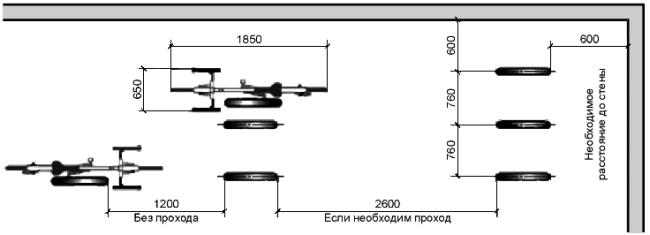 Рисунок 2.12.1. - Минимальные необходимые расстояния для создания велопарковкиПеречень нормативных правовых актов и иных документов, использованных при подготовке МНГПФедеральные законыГрадостроительный кодекс Российской Федерации от 29.12.2004 № 190-ФЗ;Федеральный закон от 22.07.2008 № 123-ФЗ «Технический регламент о требованиях пожарной безопасности»;Федеральный закон от 06.10.2003 № 131-ФЗ «Об общих принципах организации местного самоуправления в Российской Федерации»;Иные нормативные акты Российской ФедерацииПостановление Правительства РФ от 04.07.2020 № 985 "Об утверждении перечня национальных стандартов и сводов правил (частей таких стандартов и сводов правил), в результате применения которых на обязательной основе обеспечивается соблюдение требований Федерального закона "Технический регламент о безопасности зданий и сооружений" и о признании утратившими силу некоторых актов Правительства Российской Федерации";Приказ Минспорта России от 21.03.2018 № 244 «Об утверждении Методических рекомендаций о применении нормативов и норм при определении потребности субъектов Российской Федерации в объектах физической культуры и спорта»;Распоряжение Минкультуры России от 02.08.2017 № Р-965 «Об утверждении Методических рекомендаций субъектам Российской Федерации и органам местного самоуправления по развитию сети организаций культуры и обеспеченности населения услугами организаций культуры»;Нормативные акты Ханты-Мансийского автономного округа – ЮгрыЗакон ХМАО – Югры от 07.07.2004 № 43-оз «Об административно-территориальном устройстве Ханты-Мансийского автономного округа – Югры и порядке его изменения»;Закон ХМАО – Югры от 25.11.2004 № 63-оз «О статусе и границах муниципальных образований Ханты-Мансийского автономного округа – Югры»;Закон ХМАО – Югры от 18.04.2007 № 39-оз «О градостроительной деятельности на территории Ханты-Мансийского автономного округа – Югры»;Постановление Правительства ХМАО – Югры от 29.12.2014 № 534-п «Об утверждении региональных нормативов градостроительного проектирования Ханты-Мансийского автономного округа – Югры»;Постановление Правительства ХМАО – Югры от 05.08.2016 № 291-п «О нормативах минимальной обеспеченности населения площадью стационарных торговых объектов и торговых объектов местного значения в Ханты-Мансийском автономном округе – Югре»;Распоряжение Правительства ХМАО – Югры от 21.10.2016 № 559-рп «О Территориальной схеме обращения с отходами, в том числе с твердыми коммунальными отходами, в Ханты-Мансийском автономном округе – Югре и признании утратившими силу некоторых распоряжений Правительства Ханты-Мансийского автономного округа – Югры»;Нормативные акты Октябрьского района Ханты-Мансийского автономного округа – Югры и городского поселения ПриобьеУстав муниципального образования городское поселение Приобье (принят решением Совета депутатов городского поселения Приобье от 14.11.2005 № 8);Постановление администрации городского поселения Приобье от 13 ноября 2018 года № 538 «Об одобрении прогноза социально-экономического развития муниципального образования городское поселение Приобье на 2019 год и плановый период 2020 и 2021 годов»;Своды правил по проектированию и строительству (СП)СП 31.13330.2012 «Водоснабжение. Наружные сети и сооружения» (утв. приказом Министерства регионального развития Российской Федерации (Минрегион России) от 29 декабря 2011 г. № 635/14);СП 32.13330.2018 «Канализация. Наружные сети и сооружения» (утв. приказом Министерства строительства и жилищно-коммунального хозяйства Российской Федерации от 25 декабря 2018 г. № 860/пр);СП 42.13330.2016 «Градостроительство. Планировка и застройка городских и сельских поселений. Актуализированная редакция СНиП 2.07.01-89*» (утв. приказом Министерства строительства и жилищно-коммунального хозяйства Российской Федерации от 30 декабря 2016 г. N 1034/пр);СП 42-101-2003 «Общие положения по проектированию и строительству газораспределительных систем из металлических и полиэтиленовых труб» (принят и введен в действие решением Межведомственного координационного совета по вопросам технического совершенствования газораспределительных систем и других инженерных коммуникаций, протокол от 8 июля 2003 г. № 32);СП 59.13330.2016 «Доступность зданий и сооружений для маломобильных групп населения. Актуализированная редакция СНиП 35-01-2001» (утв. приказом Министерства строительства и жилищно-коммунального хозяйства Российской Федерации от 14 ноября 2016 г. N 798/пр);СП 131.13330.2018 «СНиП 23-01-99* Строительная климатология» (утв. приказом Минстроя России от 28.11.2018 № 763/пр);СП 165.1325800.2014 «Инженерно-технические мероприятия по гражданской обороне. Актуализированная редакция СНиП 2.01.51-90» (утв. приказом Министерства строительства и жилищно-коммунального хозяйства Российской Федерации от 12 ноября 2014 г. N 705/пр);Иные документыГОСТ 33150-2014 «Дороги автомобильные общего пользования. Проектирование пешеходных и велосипедных дорожек. Общие требования»;ГОСТ Р 52766-2007 «Дороги автомобильные общего пользования. Элементы обустройства. Методы определения параметров»;ГОСТ Р 50970-2011 «Технические средства организации дорожного движения. Столбики сигнальные дорожные. Общие технические требования. Правила применения»;ГОСТ Р 51256-2018 «Технические средства организации дорожного движения. Разметка дорожная. Классификация. Технические требования»;ГОСТ Р 52289-2019 «Технические средства организации дорожного движения. Правила применения дорожных знаков, разметки, светофоров, дорожных ограждений и направляющих устройств»;ГОСТ 32846-2014 «Дороги автомобильные общего пользования. Элементы обустройства. Классификация»;ГОСТ 33127-2014 «Дороги автомобильные общего пользования. Ограждения дорожные. Классификация»;ГОСТ 33475-2015 «Дороги автомобильные общего пользования. Геометрические элементы. Технические требования;СанПиН 2.2.1/2.1.1.1200-03 «Санитарно-защитные зоны и санитарная классификация предприятий, сооружений и иных объектов». Новая редакция (приняты постановлением Главного государственного санитарного врача РФ от 25.09.2007 № 74).СанПиН 2.1.3684-21 «Санитарно-эпидемиологические требования к содержанию территорий городских и сельских поселений, к водным объектам, питьевой воде и питьевому водоснабжению населения, атмосферному воздуху, почвам, жилым помещениям, эксплуатации производственных, общественных помещений, организации и проведению санитарно-противоэпидемических (профилактических) мероприятий» (утв. постановлением Главного государственного санитарного врача РФ от 28.01.2021 № 3);СанПиН 1.2.3685-21 «Гигиенические нормативы и требования к обеспечению безопасности и (или) безвредности для человека факторов среды обитания» (утв. постановлением Главного государственного санитарного врача РФ от 28.01.2021 № 2);СНиП 23-02-2003 «Тепловая защита зданий» (приняты Постановлением Госстроя РФ от 26.06.2003 № 113);Интернет-источникиФедеральная государственная информационная система территориального планирования (ФГИС ТП) – https://fgistp.economy.gov.ru/;Федеральная служба государственной статистики – http://gks.ru;Официальный сайт Октябрьского района Ханты-Мансийского автономного округа – Югры – http://oktregion.ru/;Официальный портал Правительства Ханты-Мансийского автономного округа – Югры - https://admhmao.ru/.Правила и область применения расчетных показателей, содержащихся в основной частиОбласть применения расчетных показателейДействие местных нормативов градостроительного проектирования городского поселения Приобье Октябрьского района распространяется на всю территорию городского поселения Приобье; на правоотношения, возникшие после утверждения настоящих МНГП.Настоящие МНГП городского поселения Приобье устанавливают совокупность расчетных показателей минимально допустимого уровня обеспеченности объектами местного значения городского поселения, объектами благоустройства территории, иными объектами местного значения городского поселения населения городского поселения и расчетных показателей максимально допустимого уровня территориальной доступности таких объектов для населения городского поселения. Расчетные показатели минимально допустимого уровня обеспеченности объектами местного значения городского поселения и расчетные показатели максимально допустимого уровня территориальной доступности таких объектов для населения городского поселения, установленные в МНГП городского поселения Приобье, применяются при подготовке генерального плана городского поселения, правил землепользования и застройки городского поселения, документации по планировке территории, а также программ комплексного развития социальной инфраструктуры поселения, программ комплексного развития систем коммунальной инфраструктуры поселения, программ комплексного развития транспортной инфраструктуры поселения.Расчетные показатели подлежат применению разработчиком градостроительной документации, заказчиком градостроительной документации и иными заинтересованными лицами при оценке качества градостроительной документации в части установления соответствия её решений целям повышения качества жизни населения.Расчетные показатели применяются также при осуществлении государственного контроля за соблюдением органами местного самоуправления муниципальных образований законодательства о градостроительной деятельности.Правила применения расчетных показателейВ процессе подготовки генерального плана городского поселения Приобье необходимо применять расчетные показатели уровня минимальной обеспеченности объектами местного значения городского поселения и уровня максимальной территориальной доступности таких объектов. В ходе подготовки документации по планировке территории в границах городского поселения Приобье следует учитывать расчетные показатели минимально допустимых площадей территорий, необходимых для размещения объектов местного значения городского поселения.При планировании размещения в границах территории проекта планировки различных объектов следует оценивать обеспеченности рассматриваемой территории объектами соответствующего вида, которые расположены (или могут быть расположены) не только в границах данной территории, но также и вне ее границ в пределах максимальной территориальной доступности, установленной для соответствующих объектов.Расчетные показатели минимально допустимого уровня обеспеченности объектами местного значения городского поселения, а также максимально допустимого уровня территориальной доступности таких объектов, установленные в настоящих МНГП, применяются при определении местоположения планируемых к размещению объектов местного значения поселения в генеральном плане городского поселения Приобье (в том числе, при определении функциональных зон, в границах которых планируется размещение указанных объектов), а также при определении зон планируемого размещения объектов местного значения городского поселения. При определении местоположения планируемых к размещению объектов местного значения городского поселения в целях подготовки генерального плана городского поселения Приобье, документации по планировке территории следует учитывать наличие на территории в границах подготавливаемого проекта подобных объектов, их параметры (площадь, емкость, вместимость, уровень территориальной доступности). МНГП городского поселения Приобье имеют приоритет перед РНГП ХМАО - Югры в случае, если расчетные показатели минимально допустимого уровня обеспеченности объектами местного значения городского поселения населения муниципального района, установленные МНГП городского поселения Приобье выше соответствующих предельных значений расчетных показателей, установленных РНГП ХМАО - Югры. В случае, если расчетные показатели минимально допустимого уровня обеспеченности объектами местного значения городского поселения населения муниципального района, установленные МНГП городского поселения Приобье, окажутся ниже уровня соответствующих предельных значений расчетных показателей, установленных РНГП ХМАО - Югры, то применяются предельные расчетные показатели РНГП ХМАО - Югры.МНГП городского поселения Приобье имеют приоритет перед РНГП ХМАО - Югры в случае, если расчетные показатели максимально допустимого уровня территориальной доступности объектов местного значения городского поселения для населения муниципального района, установленные МНГП городского поселения Приобье ниже соответствующих предельных значений расчетных показателей, установленных РНГП ХМАО - Югры. В случае, если расчетные показатели максимально допустимого уровня территориальной доступности объектов местного значения городского поселения для населения муниципального района, установленные МНГП городского поселения Приобье, окажутся выше уровня соответствующих предельных значений расчетных показателей, установленных РНГП ХМАО - Югры, то применяются предельные расчетные показатели РНГП ХМАО - Югры.При отмене и (или) изменении действующих нормативных документов Российской Федерации и (или) Ханты-Мансийского автономного округа – Югры, в том числе тех, требования которых были учтены при подготовке настоящих МНГП и на которые дается ссылка в настоящих МНГП, следует руководствоваться нормами, вводимыми взамен отмененных.Наименование вида объектаТип расчетного показателяНаименование расчетного показателя, единица измеренияЗначение расчетного показателяЗначение расчетного показателяЗначение расчетного показателяЗначение расчетного показателяЗначение расчетного показателяЗначение расчетного показателяЗначение расчетного показателяЗначение расчетного показателяЗначение расчетного показателяОбъекты электроснабжения населенияРасчетный показатель минимально допустимого уровня обеспеченностиНорматив потребления коммунальных услуг по электроснабжению, кВт*ч/чел в год [2]Наличие плиты / электроводонагревателяСостав семьиСостав семьиСостав семьиНорматив потребленияНорматив потребленияНорматив потребленияНорматив потребленияНорматив потребленияОбъекты электроснабжения населенияРасчетный показатель минимально допустимого уровня обеспеченностиНорматив потребления коммунальных услуг по электроснабжению, кВт*ч/чел в год [2]При наличии газовой плиты1 человек1 человек1 человек2197,442197,442197,442197,442197,44Объекты электроснабжения населенияРасчетный показатель минимально допустимого уровня обеспеченностиНорматив потребления коммунальных услуг по электроснабжению, кВт*ч/чел в год [2]При наличии газовой плиты2 человека2 человека2 человека1364,41364,41364,41364,41364,4Объекты электроснабжения населенияРасчетный показатель минимально допустимого уровня обеспеченностиНорматив потребления коммунальных услуг по электроснабжению, кВт*ч/чел в год [2]При наличии газовой плиты3 человека3 человека3 человека1055,041055,041055,041055,041055,04Объекты электроснабжения населенияРасчетный показатель минимально допустимого уровня обеспеченностиНорматив потребления коммунальных услуг по электроснабжению, кВт*ч/чел в год [2]При наличии газовой плиты4 человека4 человека4 человека861,6861,6861,6861,6861,6Объекты электроснабжения населенияРасчетный показатель минимально допустимого уровня обеспеченностиНорматив потребления коммунальных услуг по электроснабжению, кВт*ч/чел в год [2]При наличии газовой плиты5 человек и более5 человек и более5 человек и более748,32748,32748,32748,32748,32Объекты электроснабжения населенияРасчетный показатель минимально допустимого уровня обеспеченностиНорматив потребления коммунальных услуг по электроснабжению, кВт*ч/чел в год [2]При наличии электрической плиты1 человек1 человек1 человек2719,922719,922719,922719,922719,92Объекты электроснабжения населенияРасчетный показатель минимально допустимого уровня обеспеченностиНорматив потребления коммунальных услуг по электроснабжению, кВт*ч/чел в год [2]При наличии электрической плиты2 человека2 человека2 человека1687,681687,681687,681687,681687,68Объекты электроснабжения населенияРасчетный показатель минимально допустимого уровня обеспеченностиНорматив потребления коммунальных услуг по электроснабжению, кВт*ч/чел в год [2]При наличии электрической плиты3 человека3 человека3 человека1308,961308,961308,961308,961308,96Объекты электроснабжения населенияРасчетный показатель минимально допустимого уровня обеспеченностиНорматив потребления коммунальных услуг по электроснабжению, кВт*ч/чел в год [2]При наличии электрической плиты4 человека4 человека4 человека1060,81060,81060,81060,81060,8Объекты электроснабжения населенияРасчетный показатель минимально допустимого уровня обеспеченностиНорматив потребления коммунальных услуг по электроснабжению, кВт*ч/чел в год [2]При наличии электрической плиты5 человек и более5 человек и более5 человек и более923,52923,52923,52923,52923,52Объекты электроснабжения населенияРасчетный показатель минимально допустимого уровня обеспеченностиНорматив потребления коммунальных услуг по электроснабжению, кВт*ч/чел в год [2]При наличии электроводнагревателя852852852852852852852852Объекты электроснабжения населенияРасчетный показатель минимально допустимого уровня обеспеченностиРазмер земельного участка, отводимого для понизительных подстанций и переключательных пунктов напряжением от 20 кВ до 35 кВ включительно, кв. мне более 5000не более 5000не более 5000не более 5000не более 5000не более 5000не более 5000не более 5000не более 5000Объекты электроснабжения населенияРасчетный показатель минимально допустимого уровня обеспеченностиРазмер земельного участка, отводимого для трансформаторных подстанций (распределительных пунктов, секционирующих пунктов), кв. мВид объектаВид объектаВид объектаВид объектаВид объектаРазмер земельного участка, кв. мРазмер земельного участка, кв. мРазмер земельного участка, кв. мРазмер земельного участка, кв. мОбъекты электроснабжения населенияРасчетный показатель минимально допустимого уровня обеспеченностиРазмер земельного участка, отводимого для трансформаторных подстанций (распределительных пунктов, секционирующих пунктов), кв. мМачтовые подстанции мощностью от 25 до 250 кВАМачтовые подстанции мощностью от 25 до 250 кВАМачтовые подстанции мощностью от 25 до 250 кВАМачтовые подстанции мощностью от 25 до 250 кВАМачтовые подстанции мощностью от 25 до 250 кВАНе более 50Не более 50Не более 50Не более 50Объекты электроснабжения населенияРасчетный показатель минимально допустимого уровня обеспеченностиРазмер земельного участка, отводимого для трансформаторных подстанций (распределительных пунктов, секционирующих пунктов), кв. мКомплектные подстанции с одним трансформатором мощностью от 25 до 630 кВАКомплектные подстанции с одним трансформатором мощностью от 25 до 630 кВАКомплектные подстанции с одним трансформатором мощностью от 25 до 630 кВАКомплектные подстанции с одним трансформатором мощностью от 25 до 630 кВАКомплектные подстанции с одним трансформатором мощностью от 25 до 630 кВАНе более 50Не более 50Не более 50Не более 50Объекты электроснабжения населенияРасчетный показатель минимально допустимого уровня обеспеченностиРазмер земельного участка, отводимого для трансформаторных подстанций (распределительных пунктов, секционирующих пунктов), кв. мКомплектные подстанции с двумя трансформаторами мощностью от 160 до 630 кВАКомплектные подстанции с двумя трансформаторами мощностью от 160 до 630 кВАКомплектные подстанции с двумя трансформаторами мощностью от 160 до 630 кВАКомплектные подстанции с двумя трансформаторами мощностью от 160 до 630 кВАКомплектные подстанции с двумя трансформаторами мощностью от 160 до 630 кВАНе более 80Не более 80Не более 80Не более 80Объекты электроснабжения населенияРасчетный показатель минимально допустимого уровня обеспеченностиРазмер земельного участка, отводимого для трансформаторных подстанций (распределительных пунктов, секционирующих пунктов), кв. мПодстанции с двумя трансформаторами закрытого типа мощностью от 160 до 630 кВАПодстанции с двумя трансформаторами закрытого типа мощностью от 160 до 630 кВАПодстанции с двумя трансформаторами закрытого типа мощностью от 160 до 630 кВАПодстанции с двумя трансформаторами закрытого типа мощностью от 160 до 630 кВАПодстанции с двумя трансформаторами закрытого типа мощностью от 160 до 630 кВАНе более 150Не более 150Не более 150Не более 150Объекты электроснабжения населенияРасчетный показатель минимально допустимого уровня обеспеченностиРазмер земельного участка, отводимого для трансформаторных подстанций (распределительных пунктов, секционирующих пунктов), кв. мРаспределительные пункты наружной установкиРаспределительные пункты наружной установкиРаспределительные пункты наружной установкиРаспределительные пункты наружной установкиРаспределительные пункты наружной установкиНе более 250Не более 250Не более 250Не более 250Объекты электроснабжения населенияРасчетный показатель минимально допустимого уровня обеспеченностиРазмер земельного участка, отводимого для трансформаторных подстанций (распределительных пунктов, секционирующих пунктов), кв. мРаспределительные пункты закрытого типаРаспределительные пункты закрытого типаРаспределительные пункты закрытого типаРаспределительные пункты закрытого типаРаспределительные пункты закрытого типаНе более 200Не более 200Не более 200Не более 200Объекты электроснабжения населенияРасчетный показатель минимально допустимого уровня обеспеченностиРазмер земельного участка, отводимого для трансформаторных подстанций (распределительных пунктов, секционирующих пунктов), кв. мСекционирующие пунктыСекционирующие пунктыСекционирующие пунктыСекционирующие пунктыСекционирующие пунктыНе более 80Не более 80Не более 80Не более 80Объекты электроснабжения населенияРасчетный показатель минимально допустимого уровня обеспеченностиРасстояние от границы земельного участка до точки подключения к распределительным сетям электроснабжения, мНе более 10 м. В случае наличия инвестиционной программы у энергоснабжающей организации минимальное расстояние до точки подключения рассчитывается в соответствии с утвержденной инвестиционной программой для конкретной территории.Не более 10 м. В случае наличия инвестиционной программы у энергоснабжающей организации минимальное расстояние до точки подключения рассчитывается в соответствии с утвержденной инвестиционной программой для конкретной территории.Не более 10 м. В случае наличия инвестиционной программы у энергоснабжающей организации минимальное расстояние до точки подключения рассчитывается в соответствии с утвержденной инвестиционной программой для конкретной территории.Не более 10 м. В случае наличия инвестиционной программы у энергоснабжающей организации минимальное расстояние до точки подключения рассчитывается в соответствии с утвержденной инвестиционной программой для конкретной территории.Не более 10 м. В случае наличия инвестиционной программы у энергоснабжающей организации минимальное расстояние до точки подключения рассчитывается в соответствии с утвержденной инвестиционной программой для конкретной территории.Не более 10 м. В случае наличия инвестиционной программы у энергоснабжающей организации минимальное расстояние до точки подключения рассчитывается в соответствии с утвержденной инвестиционной программой для конкретной территории.Не более 10 м. В случае наличия инвестиционной программы у энергоснабжающей организации минимальное расстояние до точки подключения рассчитывается в соответствии с утвержденной инвестиционной программой для конкретной территории.Не более 10 м. В случае наличия инвестиционной программы у энергоснабжающей организации минимальное расстояние до точки подключения рассчитывается в соответствии с утвержденной инвестиционной программой для конкретной территории.Не более 10 м. В случае наличия инвестиционной программы у энергоснабжающей организации минимальное расстояние до точки подключения рассчитывается в соответствии с утвержденной инвестиционной программой для конкретной территории.Объекты электроснабжения населенияРасчетный показатель максимально допустимого уровня территориальной доступностиНе нормируетсяНе нормируетсяНе нормируетсяНе нормируетсяНе нормируетсяНе нормируетсяНе нормируетсяНе нормируетсяНе нормируетсяНе нормируетсяОбъекты теплоснабжения населенияРасчетный показатель минимально допустимого уровня обеспеченностиУдельные расходы тепла на отопление жилых зданий, ккал/ч на 1 кв. м общей площади здания по этажности (килокалорий на отопление одного квадратного метра площади в год) [1]ЭтажностьЭтажностьЭтажностьЭтажностьЭтажностьЭтажностьЭтажностьЭтажностьЭтажностьОбъекты теплоснабжения населенияРасчетный показатель минимально допустимого уровня обеспеченностиУдельные расходы тепла на отопление жилых зданий, ккал/ч на 1 кв. м общей площади здания по этажности (килокалорий на отопление одного квадратного метра площади в год) [1]1 этаж2 этажа2 этажа2 этажа3 этажа3 этажа3 этажа3 этажа4, 5 этажейОбъекты теплоснабжения населенияРасчетный показатель минимально допустимого уровня обеспеченностиУдельные расходы тепла на отопление жилых зданий, ккал/ч на 1 кв. м общей площади здания по этажности (килокалорий на отопление одного квадратного метра площади в год) [1]66,760,760,760,754,554,554,554,552,6Объекты теплоснабжения населенияРасчетный показатель минимально допустимого уровня обеспеченностиУдельные расходы тепла на отопление жилых зданий, ккал/ч на 1 кв. м общей площади здания по этажности (килокалорий на отопление одного квадратного метра площади в год) [1](16645)(15145)(15145)(15145)(13609)(13609)(13609)(13609)(13133)Объекты теплоснабжения населенияРасчетный показатель минимально допустимого уровня обеспеченностиУдельные расходы тепла на отопление административных и общественных зданий, ккал/ч на 1 кв. м общей площади здания по этажности (килокалорий на отопление одного квадратного метра площади в год) [1]ЭтажностьЭтажностьЭтажностьЭтажностьЭтажностьЭтажностьЭтажностьЭтажностьЭтажностьОбъекты теплоснабжения населенияРасчетный показатель минимально допустимого уровня обеспеченностиУдельные расходы тепла на отопление административных и общественных зданий, ккал/ч на 1 кв. м общей площади здания по этажности (килокалорий на отопление одного квадратного метра площади в год) [1]1 этаж2 этажа2 этажа2 этажа3 этажа3 этажа3 этажа3 этажа4, 5 этажейОбъекты теплоснабжения населенияРасчетный показатель минимально допустимого уровня обеспеченностиУдельные расходы тепла на отопление административных и общественных зданий, ккал/ч на 1 кв. м общей площади здания по этажности (килокалорий на отопление одного квадратного метра площади в год) [1]63,560,060,060,058,158,158,158,147,6Объекты теплоснабжения населенияРасчетный показатель минимально допустимого уровня обеспеченностиУдельные расходы тепла на отопление административных и общественных зданий, ккал/ч на 1 кв. м общей площади здания по этажности (килокалорий на отопление одного квадратного метра площади в год) [1](15255)(14414)(14414)(14414)(13975)(13975)(13975)(13975)(11451)Объекты теплоснабжения населенияРасчетный показатель минимально допустимого уровня обеспеченностиРазмер земельного участка для отдельно стоящих котельных в зависимости от теплопроизводительности, гаТеплопроизводительность котельных, Гкал/ч (МВт)Теплопроизводительность котельных, Гкал/ч (МВт)Теплопроизводительность котельных, Гкал/ч (МВт)Размеры земельных участков, га, котельных, работающихРазмеры земельных участков, га, котельных, работающихРазмеры земельных участков, га, котельных, работающихРазмеры земельных участков, га, котельных, работающихРазмеры земельных участков, га, котельных, работающихРазмеры земельных участков, га, котельных, работающихОбъекты теплоснабжения населенияРасчетный показатель минимально допустимого уровня обеспеченностиРазмер земельного участка для отдельно стоящих котельных в зависимости от теплопроизводительности, гаТеплопроизводительность котельных, Гкал/ч (МВт)Теплопроизводительность котельных, Гкал/ч (МВт)Теплопроизводительность котельных, Гкал/ч (МВт)на твердом топливена твердом топливена твердом топливена твердом топливена газомазутном топливена газомазутном топливеОбъекты теплоснабжения населенияРасчетный показатель минимально допустимого уровня обеспеченностиРазмер земельного участка для отдельно стоящих котельных в зависимости от теплопроизводительности, гадо 5до 5до 50,70,70,70,70,70,7Объекты теплоснабжения населенияРасчетный показатель минимально допустимого уровня обеспеченностиРазмер земельного участка для отдельно стоящих котельных в зависимости от теплопроизводительности, гасв. 5 до 10 (св. 6 до 12)св. 5 до 10 (св. 6 до 12)св. 5 до 10 (св. 6 до 12)1,01,01,01,01,01,0Объекты теплоснабжения населенияРасчетный показатель минимально допустимого уровня обеспеченностиРазмер земельного участка для отдельно стоящих котельных в зависимости от теплопроизводительности, гасв. 10 до 50 (св. 12 до 58)св. 10 до 50 (св. 12 до 58)св. 10 до 50 (св. 12 до 58)2,02,02,02,01,51,5Объекты теплоснабжения населенияРасчетный показатель минимально допустимого уровня обеспеченностиРазмер земельного участка для отдельно стоящих котельных в зависимости от теплопроизводительности, гасв. 50 до 100 (св. 58 до 116)св. 50 до 100 (св. 58 до 116)св. 50 до 100 (св. 58 до 116)3,03,03,03,02,52,5Объекты теплоснабжения населенияРасчетный показатель минимально допустимого уровня обеспеченностиРазмер земельного участка для отдельно стоящих котельных в зависимости от теплопроизводительности, гасв. 100 до 200 (св. 16 до 233)св. 100 до 200 (св. 16 до 233)св. 100 до 200 (св. 16 до 233)3,73,73,73,73,03,0Объекты теплоснабжения населенияРасчетный показатель минимально допустимого уровня обеспеченностиРазмер земельного участка для отдельно стоящих котельных в зависимости от теплопроизводительности, гасв. 200 до 400 (св. 233 до 466)св. 200 до 400 (св. 233 до 466)св. 200 до 400 (св. 233 до 466)4,34,34,34,33,53,5Объекты теплоснабжения населенияРасчетный показатель максимально допустимого уровня территориальной доступностиНе нормируетсяНе нормируетсяНе нормируетсяНе нормируетсяНе нормируетсяНе нормируетсяНе нормируетсяНе нормируетсяНе нормируетсяНе нормируетсяОбъекты газоснабжения населенияРасчетный показатель минимально допустимого уровня обеспеченностиУдельный расход природного газа для различных коммунальных нужд, куб. м на человека в месяц (куб. м на человека в год) [1]Для газовой плиты при наличии централизованного отопления и централизованного горячего водоснабженияДля газовой плиты при наличии централизованного отопления и централизованного горячего водоснабженияДля газовой плиты при наличии централизованного отопления и централизованного горячего водоснабженияДля газовой плиты при наличии централизованного отопления и централизованного горячего водоснабжения13,6 (163,2)13,6 (163,2)13,6 (163,2)13,6 (163,2)13,6 (163,2)Объекты газоснабжения населенияРасчетный показатель минимально допустимого уровня обеспеченностиУдельный расход природного газа для различных коммунальных нужд, куб. м на человека в месяц (куб. м на человека в год) [1]Для газовой плиты и газового водонагревателя при отсутствии централизованного горячего водоснабженияДля газовой плиты и газового водонагревателя при отсутствии централизованного горячего водоснабженияДля газовой плиты и газового водонагревателя при отсутствии централизованного горячего водоснабженияДля газовой плиты и газового водонагревателя при отсутствии централизованного горячего водоснабжения34,6 (415,2)34,6 (415,2)34,6 (415,2)34,6 (415,2)34,6 (415,2)Объекты газоснабжения населенияРасчетный показатель минимально допустимого уровня обеспеченностиУдельный расход природного газа для различных коммунальных нужд, куб. м на человека в месяц (куб. м на человека в год) [1]Для газовой плиты при отсутствии газового водонагревателя и отсутствии централизованного горячего водоснабженияДля газовой плиты при отсутствии газового водонагревателя и отсутствии централизованного горячего водоснабженияДля газовой плиты при отсутствии газового водонагревателя и отсутствии централизованного горячего водоснабженияДля газовой плиты при отсутствии газового водонагревателя и отсутствии централизованного горячего водоснабжения20,5 (246)20,5 (246)20,5 (246)20,5 (246)20,5 (246)Объекты газоснабжения населенияРасчетный показатель минимально допустимого уровня обеспеченностиУдельный расход сжиженного газа для различных коммунальных нужд, кг на человека в месяц (кг на человека в год) [1]Для газовой плиты при наличии централизованного горячего водоснабженияДля газовой плиты при наличии централизованного горячего водоснабженияДля газовой плиты при наличии централизованного горячего водоснабженияДля газовой плиты при наличии централизованного горячего водоснабжения6,9 (82,8)6,9 (82,8)6,9 (82,8)6,9 (82,8)6,9 (82,8)Объекты газоснабжения населенияРасчетный показатель минимально допустимого уровня обеспеченностиУдельный расход сжиженного газа для различных коммунальных нужд, кг на человека в месяц (кг на человека в год) [1]Для газовой плиты и газового водонагревателяДля газовой плиты и газового водонагревателяДля газовой плиты и газового водонагревателяДля газовой плиты и газового водонагревателя16,9 (202,8)16,9 (202,8)16,9 (202,8)16,9 (202,8)16,9 (202,8)Объекты газоснабжения населенияРасчетный показатель минимально допустимого уровня обеспеченностиУдельный расход сжиженного газа для различных коммунальных нужд, кг на человека в месяц (кг на человека в год) [1]Для газовой плиты при отсутствии централизованного горячего водоснабжения и газового водонагревателяДля газовой плиты при отсутствии централизованного горячего водоснабжения и газового водонагревателяДля газовой плиты при отсутствии централизованного горячего водоснабжения и газового водонагревателяДля газовой плиты при отсутствии централизованного горячего водоснабжения и газового водонагревателя10,4 (124,8)10,4 (124,8)10,4 (124,8)10,4 (124,8)10,4 (124,8)Объекты газоснабжения населенияРасчетный показатель минимально допустимого уровня обеспеченностиРазмер земельного участка для размещения пунктов редуцирования газа, кв. мот 0,4от 0,4от 0,4от 0,4от 0,4от 0,4от 0,4от 0,4от 0,4Объекты газоснабжения населенияРасчетный показатель минимально допустимого уровня обеспеченностиРазмер земельного участка для размещения газонаполнительной станции (ГНС), гаПроизводительность ГНС тыс. т/годПроизводительность ГНС тыс. т/годРазмер земельного участка, гаРазмер земельного участка, гаРазмер земельного участка, гаРазмер земельного участка, гаРазмер земельного участка, гаРазмер земельного участка, гаРазмер земельного участка, гаОбъекты газоснабжения населенияРасчетный показатель минимально допустимого уровня обеспеченностиРазмер земельного участка для размещения газонаполнительной станции (ГНС), га10106666666Объекты газоснабжения населенияРасчетный показатель минимально допустимого уровня обеспеченностиРазмер земельного участка для размещения газонаполнительной станции (ГНС), га20207777777Объекты газоснабжения населенияРасчетный показатель минимально допустимого уровня обеспеченностиРазмер земельного участка для размещения газонаполнительной станции (ГНС), га40408888888Объекты газоснабжения населенияРасчетный показатель минимально допустимого уровня обеспеченностиРазмеры земельных участков газонаполнительных пунктов и промежуточных складов баллонов не более, га--0,60,60,60,60,60,60,6Объекты газоснабжения населенияРасчетный показатель максимально допустимого уровня территориальной доступностиНе нормируетсяНе нормируетсяНе нормируетсяНе нормируетсяНе нормируетсяНе нормируетсяНе нормируетсяНе нормируетсяНе нормируетсяНе нормируетсяОбъекты водоснабжения населенияРасчетный показатель минимально допустимого уровня обеспеченностиУдельное водопотребление, куб. м в мес./куб. м в год/л в сут. на 1 чел. [1]Тип застройки Тип застройки Тип застройки Тип застройки Показатель удельного водопотребления Показатель удельного водопотребления Показатель удельного водопотребления Показатель удельного водопотребления Показатель удельного водопотребления Объекты водоснабжения населенияРасчетный показатель минимально допустимого уровня обеспеченностиУдельное водопотребление, куб. м в мес./куб. м в год/л в сут. на 1 чел. [1]Жилые домаЖилые домаЖилые домаЖилые дома4,5/54,75/1504,5/54,75/1504,5/54,75/1504,5/54,75/1504,5/54,75/150Объекты водоснабжения населенияРасчетный показатель минимально допустимого уровня обеспеченностиРазмер земельного участка для размещения станций водоподготовки в зависимости от их производительности, га Производительность станций водоподготовки, тыс. куб. м/сут.Производительность станций водоподготовки, тыс. куб. м/сут.Производительность станций водоподготовки, тыс. куб. м/сут.Производительность станций водоподготовки, тыс. куб. м/сут.Размер земельного участка, гаРазмер земельного участка, гаРазмер земельного участка, гаРазмер земельного участка, гаРазмер земельного участка, гаОбъекты водоснабжения населенияРасчетный показатель минимально допустимого уровня обеспеченностиРазмер земельного участка для размещения станций водоподготовки в зависимости от их производительности, га до 0,1до 0,1до 0,1до 0,10,10,10,10,10,1Объекты водоснабжения населенияРасчетный показатель минимально допустимого уровня обеспеченностиРазмер земельного участка для размещения станций водоподготовки в зависимости от их производительности, га свыше 0,1 до 0,2свыше 0,1 до 0,2свыше 0,1 до 0,2свыше 0,1 до 0,20,250,250,250,250,25Объекты водоснабжения населенияРасчетный показатель минимально допустимого уровня обеспеченностиРазмер земельного участка для размещения станций водоподготовки в зависимости от их производительности, га свыше 0,2 до 0,4свыше 0,2 до 0,4свыше 0,2 до 0,4свыше 0,2 до 0,40,40,40,40,40,4Объекты водоснабжения населенияРасчетный показатель минимально допустимого уровня обеспеченностиРазмер земельного участка для размещения станций водоподготовки в зависимости от их производительности, га свыше 0,4 до 0,8свыше 0,4 до 0,8свыше 0,4 до 0,8свыше 0,4 до 0,81,01,01,01,01,0Объекты водоснабжения населенияРасчетный показатель минимально допустимого уровня обеспеченностиРазмер земельного участка для размещения станций водоподготовки в зависимости от их производительности, га свыше 0,8 до 12свыше 0,8 до 12свыше 0,8 до 12свыше 0,8 до 122,02,02,02,02,0Объекты водоснабжения населенияРасчетный показатель минимально допустимого уровня обеспеченностиРазмер земельного участка для размещения станций водоподготовки в зависимости от их производительности, га свыше 12 до 32свыше 12 до 32свыше 12 до 32свыше 12 до 323,03,03,03,03,0Объекты водоснабжения населенияРасчетный показатель минимально допустимого уровня обеспеченностиРазмер земельного участка для размещения станций водоподготовки в зависимости от их производительности, га свыше 32 до 80свыше 32 до 80свыше 32 до 80свыше 32 до 804,04,04,04,04,0Объекты водоснабжения населенияРасчетный показатель минимально допустимого уровня обеспеченностиРазмер земельного участка для размещения станций водоподготовки в зависимости от их производительности, га свыше 80 до 125свыше 80 до 125свыше 80 до 125свыше 80 до 1256,06,06,06,06,0Объекты водоснабжения населенияРасчетный показатель минимально допустимого уровня обеспеченностиРазмер земельного участка для размещения станций водоподготовки в зависимости от их производительности, га свыше 125 до 250свыше 125 до 250свыше 125 до 250свыше 125 до 25012,012,012,012,012,0Объекты водоснабжения населенияРасчетный показатель минимально допустимого уровня обеспеченностиРазмер земельного участка для размещения станций водоподготовки в зависимости от их производительности, га свыше 250 до 400свыше 250 до 400свыше 250 до 400свыше 250 до 40018,018,018,018,018,0Объекты водоснабжения населенияРасчетный показатель минимально допустимого уровня обеспеченностиРазмер земельного участка для размещения станций водоподготовки в зависимости от их производительности, га свыше 400 до 800свыше 400 до 800свыше 400 до 800свыше 400 до 80024,024,024,024,024,0Объекты водоснабжения населенияРасчетный показатель максимально допустимого уровня территориальной доступностиНе нормируетсяНе нормируетсяНе нормируетсяНе нормируетсяНе нормируетсяНе нормируетсяНе нормируетсяНе нормируетсяНе нормируетсяНе нормируетсяОбъекты водоотведенияРасчетный показатель минимально допустимого уровня обеспеченностиУдельное водоотведение, куб. м/мес. (куб. м/год) (л/сут.) на 1 чел.[1]Тип застройки Тип застройки Тип застройки Тип застройки Показатель удельного водоотведенияПоказатель удельного водоотведенияПоказатель удельного водоотведенияПоказатель удельного водоотведенияПоказатель удельного водоотведенияОбъекты водоотведенияРасчетный показатель минимально допустимого уровня обеспеченностиУдельное водоотведение, куб. м/мес. (куб. м/год) (л/сут.) на 1 чел.[1]Жилые домаЖилые домаЖилые домаЖилые дома4,5/54,75/1504,5/54,75/1504,5/54,75/1504,5/54,75/1504,5/54,75/150Объекты водоотведенияРасчетный показатель минимально допустимого уровня обеспеченностиРазмер земельного участка для размещения канализационных очистных сооружений в зависимости от их производительности, гаПроизводительность канализационных очистных сооружений, тыс. куб. м/сут.Производительность канализационных очистных сооружений, тыс. куб. м/сут.Размер земельного участка, гаРазмер земельного участка, гаРазмер земельного участка, гаРазмер земельного участка, гаРазмер земельного участка, гаРазмер земельного участка, гаРазмер земельного участка, гаОбъекты водоотведенияРасчетный показатель минимально допустимого уровня обеспеченностиРазмер земельного участка для размещения канализационных очистных сооружений в зависимости от их производительности, гаПроизводительность канализационных очистных сооружений, тыс. куб. м/сут.Производительность канализационных очистных сооружений, тыс. куб. м/сут.очистных сооруженийочистных сооруженийочистных сооруженийочистных сооруженийиловых площадокиловых площадокбиологических прудов глубокой очистки сточных водОбъекты водоотведенияРасчетный показатель минимально допустимого уровня обеспеченностиРазмер земельного участка для размещения канализационных очистных сооружений в зависимости от их производительности, гадо 0,7до 0,70,50,50,50,50,20,2Объекты водоотведенияРасчетный показатель минимально допустимого уровня обеспеченностиРазмер земельного участка для размещения канализационных очистных сооружений в зависимости от их производительности, гасвыше 0,7 до 17свыше 0,7 до 174444333Объекты водоотведенияРасчетный показатель минимально допустимого уровня обеспеченностиРазмер земельного участка для размещения канализационных очистных сооружений в зависимости от их производительности, гасвыше 17 до 40свыше 17 до 406666996Объекты водоотведенияРасчетный показатель минимально допустимого уровня обеспеченностиРазмер земельного участка для размещения канализационных очистных сооружений в зависимости от их производительности, гасвыше 40 до 130свыше 40 до 13012121212252520Объекты водоотведенияРасчетный показатель минимально допустимого уровня обеспеченностиРазмер земельного участка для размещения канализационных очистных сооружений в зависимости от их производительности, гасвыше 130 до 175свыше 130 до 17514141414303030Объекты водоотведенияРасчетный показатель минимально допустимого уровня обеспеченностиРазмер земельного участка для размещения канализационных очистных сооружений в зависимости от их производительности, гасвыше 175 до 280свыше 175 до 280181818185555Объекты водоотведенияРасчетный показатель максимально допустимого уровня территориальной доступностиНе нормируетсяНе нормируетсяНе нормируетсяНе нормируетсяНе нормируетсяНе нормируетсяНе нормируетсяНе нормируетсяНе нормируетсяНе нормируетсяПримечание:1. Нормативы потребления коммунальных услуг могут быть изменены путем введения уточняющих понижающих коэффициентов, учитывающих фактическое потребление.Примечание:1. Нормативы потребления коммунальных услуг могут быть изменены путем введения уточняющих понижающих коэффициентов, учитывающих фактическое потребление.Примечание:1. Нормативы потребления коммунальных услуг могут быть изменены путем введения уточняющих понижающих коэффициентов, учитывающих фактическое потребление.Примечание:1. Нормативы потребления коммунальных услуг могут быть изменены путем введения уточняющих понижающих коэффициентов, учитывающих фактическое потребление.Примечание:1. Нормативы потребления коммунальных услуг могут быть изменены путем введения уточняющих понижающих коэффициентов, учитывающих фактическое потребление.Примечание:1. Нормативы потребления коммунальных услуг могут быть изменены путем введения уточняющих понижающих коэффициентов, учитывающих фактическое потребление.Примечание:1. Нормативы потребления коммунальных услуг могут быть изменены путем введения уточняющих понижающих коэффициентов, учитывающих фактическое потребление.Примечание:1. Нормативы потребления коммунальных услуг могут быть изменены путем введения уточняющих понижающих коэффициентов, учитывающих фактическое потребление.Примечание:1. Нормативы потребления коммунальных услуг могут быть изменены путем введения уточняющих понижающих коэффициентов, учитывающих фактическое потребление.Примечание:1. Нормативы потребления коммунальных услуг могут быть изменены путем введения уточняющих понижающих коэффициентов, учитывающих фактическое потребление.Примечание:1. Нормативы потребления коммунальных услуг могут быть изменены путем введения уточняющих понижающих коэффициентов, учитывающих фактическое потребление.Примечание:1. Нормативы потребления коммунальных услуг могут быть изменены путем введения уточняющих понижающих коэффициентов, учитывающих фактическое потребление.Наименование вида объектаТип расчетного показателяНаименование расчетного показателя, единица измеренияЗначение расчетного показателяЗначение расчетного показателяЗначение расчетного показателяЗначение расчетного показателяЗначение расчетного показателяЗначение расчетного показателяЗначение расчетного показателяЗначение расчетного показателяЗначение расчетного показателяЗначение расчетного показателяАвтомобильные дороги местного значения (улично-дорожная сеть населенного пункта)Расчетный показатель минимально допустимого уровня обеспеченностиРасчетная скорость движения, км/чУлицы в жилой застройкеУлицы в жилой застройкеУлицы в жилой застройке40404040404040Автомобильные дороги местного значения (улично-дорожная сеть населенного пункта)Расчетный показатель минимально допустимого уровня обеспеченностиРасчетная скорость движения, км/чУлицы и дороги в научно-производственных, промышленных и коммунально-складских зонах (районах)Улицы и дороги в научно-производственных, промышленных и коммунально-складских зонах (районах)Улицы и дороги в научно-производственных, промышленных и коммунально-складских зонах (районах)50505050505050Автомобильные дороги местного значения (улично-дорожная сеть населенного пункта)Расчетный показатель минимально допустимого уровня обеспеченностиРасчетная скорость движения, км/чПарковые дорогиПарковые дорогиПарковые дороги40404040404040Автомобильные дороги местного значения (улично-дорожная сеть населенного пункта)Расчетный показатель минимально допустимого уровня обеспеченностиРасчетная скорость движения, км/чПроезды основные Проезды основные Проезды основные 40404040404040Автомобильные дороги местного значения (улично-дорожная сеть населенного пункта)Расчетный показатель минимально допустимого уровня обеспеченностиРасчетная скорость движения, км/чПроезды второстепенные Проезды второстепенные Проезды второстепенные 30303030303030Автомобильные дороги местного значения (улично-дорожная сеть населенного пункта)Расчетный показатель минимально допустимого уровня обеспеченностиРасчетная скорость движения, км/чВелосипедные дорожки обособленные Велосипедные дорожки обособленные Велосипедные дорожки обособленные 20202020202020Автомобильные дороги местного значения (улично-дорожная сеть населенного пункта)Расчетный показатель минимально допустимого уровня обеспеченностиРасчетная скорость движения, км/чВелосипедные дорожки изолированные Велосипедные дорожки изолированные Велосипедные дорожки изолированные 30303030303030Автомобильные дороги местного значения (улично-дорожная сеть населенного пункта)Расчетный показатель минимально допустимого уровня обеспеченностиШирина полосы движения, мУлицы в жилой застройкеУлицы в жилой застройкеУлицы в жилой застройке3,03,03,03,03,03,03,0Автомобильные дороги местного значения (улично-дорожная сеть населенного пункта)Расчетный показатель минимально допустимого уровня обеспеченностиШирина полосы движения, мУлицы и дороги в научно-производственных, промышленных и коммунально-складских зонах (районах)Улицы и дороги в научно-производственных, промышленных и коммунально-складских зонах (районах)Улицы и дороги в научно-производственных, промышленных и коммунально-складских зонах (районах)3,53,53,53,53,53,53,5Автомобильные дороги местного значения (улично-дорожная сеть населенного пункта)Расчетный показатель минимально допустимого уровня обеспеченностиШирина полосы движения, мПарковые дорогиПарковые дорогиПарковые дороги3,03,03,03,03,03,03,0Автомобильные дороги местного значения (улично-дорожная сеть населенного пункта)Расчетный показатель минимально допустимого уровня обеспеченностиШирина полосы движения, мПроезды основные [1]Проезды основные [1]Проезды основные [1]3,03,03,03,03,03,03,0Автомобильные дороги местного значения (улично-дорожная сеть населенного пункта)Расчетный показатель минимально допустимого уровня обеспеченностиШирина полосы движения, мПроезды второстепенные Проезды второстепенные Проезды второстепенные 3,53,53,53,53,53,53,5Автомобильные дороги местного значения (улично-дорожная сеть населенного пункта)Расчетный показатель минимально допустимого уровня обеспеченностиШирина полосы движения, мПешеходные улицы и дороги основныеПешеходные улицы и дороги основныеПешеходные улицы и дороги основные1,01,01,01,01,01,01,0Автомобильные дороги местного значения (улично-дорожная сеть населенного пункта)Расчетный показатель минимально допустимого уровня обеспеченностиШирина полосы движения, мПешеходные улицы и дороги второстепенныеПешеходные улицы и дороги второстепенныеПешеходные улицы и дороги второстепенные0,750,750,750,750,750,750,75Автомобильные дороги местного значения (улично-дорожная сеть населенного пункта)Расчетный показатель минимально допустимого уровня обеспеченностиШирина полосы движения, мВелосипедные дорожки [2]Велосипедные дорожки [2]Велосипедные дорожки [2]1,51,51,51,51,51,51,5Автомобильные дороги местного значения (улично-дорожная сеть населенного пункта)Расчетный показатель минимально допустимого уровня обеспеченностиЧисло полос движения, ед.Улицы в жилой застройкеУлицы в жилой застройкеУлицы в жилой застройке2-32-32-32-32-32-32-3Автомобильные дороги местного значения (улично-дорожная сеть населенного пункта)Расчетный показатель минимально допустимого уровня обеспеченностиЧисло полос движения, ед.Улицы и дороги в научно-производственных, промышленных и коммунально-складских зонах (районах)Улицы и дороги в научно-производственных, промышленных и коммунально-складских зонах (районах)Улицы и дороги в научно-производственных, промышленных и коммунально-складских зонах (районах)2-42-42-42-42-42-42-4Автомобильные дороги местного значения (улично-дорожная сеть населенного пункта)Расчетный показатель минимально допустимого уровня обеспеченностиЧисло полос движения, ед.Парковые дорогиПарковые дорогиПарковые дороги2222222Автомобильные дороги местного значения (улично-дорожная сеть населенного пункта)Расчетный показатель минимально допустимого уровня обеспеченностиЧисло полос движения, ед.Проезды основныеПроезды основныеПроезды основные2222222Автомобильные дороги местного значения (улично-дорожная сеть населенного пункта)Расчетный показатель минимально допустимого уровня обеспеченностиЧисло полос движения, ед.Проезды второстепенные Проезды второстепенные Проезды второстепенные 1111111Автомобильные дороги местного значения (улично-дорожная сеть населенного пункта)Расчетный показатель минимально допустимого уровня обеспеченностиЧисло полос движения, ед.Пешеходные улицы и дороги основныеПешеходные улицы и дороги основныеПешеходные улицы и дороги основныепо расчетупо расчетупо расчетупо расчетупо расчетупо расчетупо расчетуАвтомобильные дороги местного значения (улично-дорожная сеть населенного пункта)Расчетный показатель минимально допустимого уровня обеспеченностиЧисло полос движения, ед.Пешеходные улицы и дороги второстепенныеПешеходные улицы и дороги второстепенныеПешеходные улицы и дороги второстепенныепо расчетупо расчетупо расчетупо расчетупо расчетупо расчетупо расчетуАвтомобильные дороги местного значения (улично-дорожная сеть населенного пункта)Расчетный показатель минимально допустимого уровня обеспеченностиЧисло полос движения, ед.Велосипедные дорожки обособленные Велосипедные дорожки обособленные Велосипедные дорожки обособленные 1-21-21-21-21-21-21-2Автомобильные дороги местного значения (улично-дорожная сеть населенного пункта)Расчетный показатель минимально допустимого уровня обеспеченностиЧисло полос движения, ед.Велосипедные дорожки изолированные Велосипедные дорожки изолированные Велосипедные дорожки изолированные 2-42-42-42-42-42-42-4Автомобильные дороги местного значения (улично-дорожная сеть населенного пункта)Расчетный показатель минимально допустимого уровня обеспеченностиНаименьший радиус кривых в плане, мУлицы в жилой застройкеУлицы в жилой застройкеУлицы в жилой застройке90909090909090Автомобильные дороги местного значения (улично-дорожная сеть населенного пункта)Расчетный показатель минимально допустимого уровня обеспеченностиНаименьший радиус кривых в плане, мУлицы и дороги в научно-производственных, промышленных и коммунально-складских зонах (районах)Улицы и дороги в научно-производственных, промышленных и коммунально-складских зонах (районах)Улицы и дороги в научно-производственных, промышленных и коммунально-складских зонах (районах)90909090909090Автомобильные дороги местного значения (улично-дорожная сеть населенного пункта)Расчетный показатель минимально допустимого уровня обеспеченностиНаименьший радиус кривых в плане, мПарковые дорогиПарковые дорогиПарковые дороги75757575757575Автомобильные дороги местного значения (улично-дорожная сеть населенного пункта)Расчетный показатель минимально допустимого уровня обеспеченностиНаименьший радиус кривых в плане, мПроезды основныеПроезды основныеПроезды основные50505050505050Автомобильные дороги местного значения (улично-дорожная сеть населенного пункта)Расчетный показатель минимально допустимого уровня обеспеченностиНаименьший радиус кривых в плане, мПроезды второстепенные Проезды второстепенные Проезды второстепенные 25252525252525Автомобильные дороги местного значения (улично-дорожная сеть населенного пункта)Расчетный показатель минимально допустимого уровня обеспеченностиНаименьший радиус кривых в плане, мВелосипедные дорожкиВелосипедные дорожкиВелосипедные дорожки30303030303030Автомобильные дороги местного значения (улично-дорожная сеть населенного пункта)Расчетный показатель минимально допустимого уровня обеспеченностиНаибольший продольный уклон, ‰ Улицы в жилой застройкеУлицы в жилой застройкеУлицы в жилой застройке70707070707070Автомобильные дороги местного значения (улично-дорожная сеть населенного пункта)Расчетный показатель минимально допустимого уровня обеспеченностиНаибольший продольный уклон, ‰ Улицы и дороги в научно-производственных, промышленных и коммунально-складских зонах (районах)Улицы и дороги в научно-производственных, промышленных и коммунально-складских зонах (районах)Улицы и дороги в научно-производственных, промышленных и коммунально-складских зонах (районах)60606060606060Автомобильные дороги местного значения (улично-дорожная сеть населенного пункта)Расчетный показатель минимально допустимого уровня обеспеченностиНаибольший продольный уклон, ‰ Парковые дорогиПарковые дорогиПарковые дороги80808080808080Автомобильные дороги местного значения (улично-дорожная сеть населенного пункта)Расчетный показатель минимально допустимого уровня обеспеченностиНаибольший продольный уклон, ‰ Проезды основныеПроезды основныеПроезды основные70707070707070Автомобильные дороги местного значения (улично-дорожная сеть населенного пункта)Расчетный показатель минимально допустимого уровня обеспеченностиНаибольший продольный уклон, ‰ Проезды второстепенные Проезды второстепенные Проезды второстепенные 80808080808080Автомобильные дороги местного значения (улично-дорожная сеть населенного пункта)Расчетный показатель минимально допустимого уровня обеспеченностиНаибольший продольный уклон, ‰ Пешеходные улицы и дороги основныеПешеходные улицы и дороги основныеПешеходные улицы и дороги основные40404040404040Автомобильные дороги местного значения (улично-дорожная сеть населенного пункта)Расчетный показатель минимально допустимого уровня обеспеченностиНаибольший продольный уклон, ‰ Пешеходные улицы и дороги второстепенныеПешеходные улицы и дороги второстепенныеПешеходные улицы и дороги второстепенные60606060606060Автомобильные дороги местного значения (улично-дорожная сеть населенного пункта)Расчетный показатель минимально допустимого уровня обеспеченностиНаибольший продольный уклон, ‰ Велосипедные дорожкиВелосипедные дорожкиВелосипедные дорожки30303030303030Автомобильные дороги местного значения (улично-дорожная сеть населенного пункта)Расчетный показатель минимально допустимого уровня обеспеченностиШирина улиц и дорог в красных линиях, мУлицы в жилой застройкеУлицы в жилой застройкеУлицы в жилой застройке15-2515-2515-2515-2515-2515-2515-25Автомобильные дороги местного значения (улично-дорожная сеть населенного пункта)Расчетный показатель минимально допустимого уровня обеспеченностиШирина улиц и дорог в красных линиях, мУлицы и дороги в научно-производственных, промышленных и коммунально-складских зонах (районах)Улицы и дороги в научно-производственных, промышленных и коммунально-складских зонах (районах)Улицы и дороги в научно-производственных, промышленных и коммунально-складских зонах (районах)15-2515-2515-2515-2515-2515-2515-25Автомобильные дороги местного значения (улично-дорожная сеть населенного пункта)Расчетный показатель минимально допустимого уровня обеспеченностиРадиус закругления проезжей части улиц и дорог, мУлицы местного значенияУлицы местного значенияУлицы местного значенияпри новом строительствепри новом строительствепри новом строительствепри новом строительствепри новом строительствепри новом строительстве8,0Автомобильные дороги местного значения (улично-дорожная сеть населенного пункта)Расчетный показатель минимально допустимого уровня обеспеченностиРадиус закругления проезжей части улиц и дорог, мУлицы местного значенияУлицы местного значенияУлицы местного значенияв условиях реконструкциив условиях реконструкциив условиях реконструкциив условиях реконструкциив условиях реконструкциив условиях реконструкции6,0Автомобильные дороги местного значения (улично-дорожная сеть населенного пункта)Расчетный показатель минимально допустимого уровня обеспеченностиРадиус закругления проезжей части улиц и дорог, мПроездыПроездыПроездыпри новом строительствепри новом строительствепри новом строительствепри новом строительствепри новом строительствепри новом строительстве8,0Автомобильные дороги местного значения (улично-дорожная сеть населенного пункта)Расчетный показатель минимально допустимого уровня обеспеченностиРадиус закругления проезжей части улиц и дорог, мПроездыПроездыПроездыв условиях реконструкциив условиях реконструкциив условиях реконструкциив условиях реконструкциив условиях реконструкциив условиях реконструкции5,0Автомобильные дороги местного значения (улично-дорожная сеть населенного пункта)Расчетный показатель минимально допустимого уровня обеспеченностиШирина боковых проездов, мПри движении транспорта и без устройства специальных полос для стоянки автомобилей При движении транспорта и без устройства специальных полос для стоянки автомобилей При движении транспорта и без устройства специальных полос для стоянки автомобилей не менее 7не менее 7не менее 7не менее 7не менее 7не менее 7не менее 7Автомобильные дороги местного значения (улично-дорожная сеть населенного пункта)Расчетный показатель минимально допустимого уровня обеспеченностиШирина боковых проездов, мПри движении транспорта и организации по местному проезду движения общественного пассажирского транспорта в одном направлении При движении транспорта и организации по местному проезду движения общественного пассажирского транспорта в одном направлении При движении транспорта и организации по местному проезду движения общественного пассажирского транспорта в одном направлении 7,57,57,57,57,57,57,5Автомобильные дороги местного значения (улично-дорожная сеть населенного пункта)Расчетный показатель минимально допустимого уровня обеспеченностиШирина боковых проездов, мПри движении транспорта и организации по местному проезду движения общественного пассажирского транспорта в двух направлениях При движении транспорта и организации по местному проезду движения общественного пассажирского транспорта в двух направлениях При движении транспорта и организации по местному проезду движения общественного пассажирского транспорта в двух направлениях 10,5010,5010,5010,5010,5010,5010,50Автомобильные дороги местного значения (улично-дорожная сеть населенного пункта)Расчетный показатель минимально допустимого уровня обеспеченностиРасстояние до примыканий пешеходно-транспортных улиц, улиц и дорог местного значения, проездов к другим магистральным улицам и дорогам регулируемого движения, м не менее 50 от конца кривой радиуса закругления на ближайшем пересечении и не менее 150 друг от друга. не менее 50 от конца кривой радиуса закругления на ближайшем пересечении и не менее 150 друг от друга. не менее 50 от конца кривой радиуса закругления на ближайшем пересечении и не менее 150 друг от друга. не менее 50 от конца кривой радиуса закругления на ближайшем пересечении и не менее 150 друг от друга. не менее 50 от конца кривой радиуса закругления на ближайшем пересечении и не менее 150 друг от друга. не менее 50 от конца кривой радиуса закругления на ближайшем пересечении и не менее 150 друг от друга. не менее 50 от конца кривой радиуса закругления на ближайшем пересечении и не менее 150 друг от друга. не менее 50 от конца кривой радиуса закругления на ближайшем пересечении и не менее 150 друг от друга. не менее 50 от конца кривой радиуса закругления на ближайшем пересечении и не менее 150 друг от друга. не менее 50 от конца кривой радиуса закругления на ближайшем пересечении и не менее 150 друг от друга. Автомобильные дороги местного значения (улично-дорожная сеть населенного пункта)Расчетный показатель минимально допустимого уровня обеспеченностиРасстояние от края основной проезжей части улиц, местных или боковых проездов до линии застройки, м не более 25, в случаях превышения указанного расстояния следует предусматривать на расстоянии не ближе 5 м от линии застройки полосу шириной 6 м, пригодную для проезда пожарных машин не более 25, в случаях превышения указанного расстояния следует предусматривать на расстоянии не ближе 5 м от линии застройки полосу шириной 6 м, пригодную для проезда пожарных машин не более 25, в случаях превышения указанного расстояния следует предусматривать на расстоянии не ближе 5 м от линии застройки полосу шириной 6 м, пригодную для проезда пожарных машин не более 25, в случаях превышения указанного расстояния следует предусматривать на расстоянии не ближе 5 м от линии застройки полосу шириной 6 м, пригодную для проезда пожарных машин не более 25, в случаях превышения указанного расстояния следует предусматривать на расстоянии не ближе 5 м от линии застройки полосу шириной 6 м, пригодную для проезда пожарных машин не более 25, в случаях превышения указанного расстояния следует предусматривать на расстоянии не ближе 5 м от линии застройки полосу шириной 6 м, пригодную для проезда пожарных машин не более 25, в случаях превышения указанного расстояния следует предусматривать на расстоянии не ближе 5 м от линии застройки полосу шириной 6 м, пригодную для проезда пожарных машин не более 25, в случаях превышения указанного расстояния следует предусматривать на расстоянии не ближе 5 м от линии застройки полосу шириной 6 м, пригодную для проезда пожарных машин не более 25, в случаях превышения указанного расстояния следует предусматривать на расстоянии не ближе 5 м от линии застройки полосу шириной 6 м, пригодную для проезда пожарных машин не более 25, в случаях превышения указанного расстояния следует предусматривать на расстоянии не ближе 5 м от линии застройки полосу шириной 6 м, пригодную для проезда пожарных машин Автомобильные дороги местного значения (улично-дорожная сеть населенного пункта)Расчетный показатель минимально допустимого уровня обеспеченностиРасстояние до въездов и выездов на территории кварталов и микрорайонов, иных прилегающих территорий, м [3]От границы пересечений улиц, дорог и проездов местного значения (от стоп-линии) От границы пересечений улиц, дорог и проездов местного значения (от стоп-линии) От границы пересечений улиц, дорог и проездов местного значения (от стоп-линии) От границы пересечений улиц, дорог и проездов местного значения (от стоп-линии) От границы пересечений улиц, дорог и проездов местного значения (от стоп-линии) От границы пересечений улиц, дорог и проездов местного значения (от стоп-линии) не менее 35 не менее 35 не менее 35 не менее 35 Автомобильные дороги местного значения (улично-дорожная сеть населенного пункта)Расчетный показатель минимально допустимого уровня обеспеченностиРасстояние до въездов и выездов на территории кварталов и микрорайонов, иных прилегающих территорий, м [3]От остановочного пункта общественного транспорта при отсутствии островка безопасности От остановочного пункта общественного транспорта при отсутствии островка безопасности От остановочного пункта общественного транспорта при отсутствии островка безопасности От остановочного пункта общественного транспорта при отсутствии островка безопасности От остановочного пункта общественного транспорта при отсутствии островка безопасности От остановочного пункта общественного транспорта при отсутствии островка безопасности не менее 30 не менее 30 не менее 30 не менее 30 Автомобильные дороги местного значения (улично-дорожная сеть населенного пункта)Расчетный показатель минимально допустимого уровня обеспеченностиРасстояние до въездов и выездов на территории кварталов и микрорайонов, иных прилегающих территорий, м [3]От остановочного пункта общественного транспорта при поднятом над уровнем проезжей части островком безопасности От остановочного пункта общественного транспорта при поднятом над уровнем проезжей части островком безопасности От остановочного пункта общественного транспорта при поднятом над уровнем проезжей части островком безопасности От остановочного пункта общественного транспорта при поднятом над уровнем проезжей части островком безопасности От остановочного пункта общественного транспорта при поднятом над уровнем проезжей части островком безопасности От остановочного пункта общественного транспорта при поднятом над уровнем проезжей части островком безопасности не менее 20 не менее 20 не менее 20 не менее 20 Автомобильные дороги местного значения (улично-дорожная сеть населенного пункта)Расчетный показатель максимально допустимого уровня территориальной доступностиНе нормируетсяНе нормируетсяНе нормируетсяНе нормируетсяНе нормируетсяНе нормируетсяНе нормируетсяНе нормируетсяНе нормируетсяНе нормируетсяНе нормируетсяОбщественный пассажирский транспортРасчетный показатель минимально допустимого уровня обеспеченностиНорма наполнения подвижного состава общественного пассажирского транспорта на расчетный срок, чел/кв. м свободной площади пола пассажирского салона4444444444Общественный пассажирский транспортРасчетный показатель минимально допустимого уровня обеспеченностиРасчетная скорость движения, км/ч40404040404040404040Общественный пассажирский транспортРасчетный показатель минимально допустимого уровня обеспеченностиПлотность сети линий наземного общественного пассажирского транспорта, км/кв. км1,51,51,51,51,51,51,51,51,51,5Общественный пассажирский транспортРасчетный показатель минимально допустимого уровня обеспеченностиМаксимальное расстояние между остановочными пунктами на линиях общественного пассажирского транспорта, мВ пределах населенных пунктов (кроме зон индивидуальной жилой застройки)В пределах населенных пунктов (кроме зон индивидуальной жилой застройки)В пределах населенных пунктов (кроме зон индивидуальной жилой застройки)В пределах населенных пунктов (кроме зон индивидуальной жилой застройки)В пределах населенных пунктов (кроме зон индивидуальной жилой застройки)В пределах населенных пунктов (кроме зон индивидуальной жилой застройки)В пределах населенных пунктов (кроме зон индивидуальной жилой застройки)600600600Общественный пассажирский транспортРасчетный показатель минимально допустимого уровня обеспеченностиМаксимальное расстояние между остановочными пунктами на линиях общественного пассажирского транспорта, мВ зонах индивидуальной жилой застройкиВ зонах индивидуальной жилой застройкиВ зонах индивидуальной жилой застройкиВ зонах индивидуальной жилой застройкиВ зонах индивидуальной жилой застройкиВ зонах индивидуальной жилой застройкиВ зонах индивидуальной жилой застройки800800800Общественный пассажирский транспортРасчетный показатель минимально допустимого уровня обеспеченностиРазмещение остановочных площадок автобусовЗа перекрестками За перекрестками За перекрестками За перекрестками За перекрестками За перекрестками За перекрестками не менее 25 м до стоп-линии не менее 25 м до стоп-линии не менее 25 м до стоп-линии Общественный пассажирский транспортРасчетный показатель минимально допустимого уровня обеспеченностиРазмещение остановочных площадок автобусовПеред перекрестками Перед перекрестками Перед перекрестками Перед перекрестками Перед перекрестками Перед перекрестками Перед перекрестками не менее 40 м до стоп-линии не менее 40 м до стоп-линии не менее 40 м до стоп-линии Общественный пассажирский транспортРасчетный показатель минимально допустимого уровня обеспеченностиРазмещение остановочных площадок автобусовЗа наземными пешеходными переходами За наземными пешеходными переходами За наземными пешеходными переходами За наземными пешеходными переходами За наземными пешеходными переходами За наземными пешеходными переходами За наземными пешеходными переходами не менее 5 м не менее 5 м не менее 5 м Общественный пассажирский транспортРасчетный показатель минимально допустимого уровня обеспеченностиДлина остановочной площадки, м 20 м на один автобус, но не более 60 м 20 м на один автобус, но не более 60 м 20 м на один автобус, но не более 60 м 20 м на один автобус, но не более 60 м 20 м на один автобус, но не более 60 м 20 м на один автобус, но не более 60 м 20 м на один автобус, но не более 60 м 20 м на один автобус, но не более 60 м 20 м на один автобус, но не более 60 м 20 м на один автобус, но не более 60 м Общественный пассажирский транспортРасчетный показатель минимально допустимого уровня обеспеченностиШирина остановочной площадки в заездном кармане, м равна ширине основных полос проезжей части равна ширине основных полос проезжей части равна ширине основных полос проезжей части равна ширине основных полос проезжей части равна ширине основных полос проезжей части равна ширине основных полос проезжей части равна ширине основных полос проезжей части равна ширине основных полос проезжей части равна ширине основных полос проезжей части равна ширине основных полос проезжей части Общественный пассажирский транспортРасчетный показатель минимально допустимого уровня обеспеченностиШирина отстойно-разворотной площадки, м не менее 30 не менее 30 не менее 30 не менее 30 не менее 30 не менее 30 не менее 30 не менее 30 не менее 30 не менее 30 Общественный пассажирский транспортРасчетный показатель минимально допустимого уровня обеспеченностиРасстояние от отстойно-разворотной площадки до жилой застройки, м не менее 50 не менее 50 не менее 50 не менее 50 не менее 50 не менее 50 не менее 50 не менее 50 не менее 50 не менее 50 Общественный пассажирский транспортРасчетный показатель минимально допустимого уровня обеспеченностиПлощадь земельных участков для размещения автобусных парков (гаражей) в зависимости от вместимости сооружений, га100 машин100 машин100 машин100 машин100 машин100 машин100 машин2,32,32,3Общественный пассажирский транспортРасчетный показатель минимально допустимого уровня обеспеченностиПлощадь земельных участков для размещения автобусных парков (гаражей) в зависимости от вместимости сооружений, га200 машин200 машин200 машин200 машин200 машин200 машин200 машин3,53,53,5Общественный пассажирский транспортРасчетный показатель минимально допустимого уровня обеспеченностиПлощадь земельных участков для размещения автобусных парков (гаражей) в зависимости от вместимости сооружений, га300 машин300 машин300 машин300 машин300 машин300 машин300 машин4,54,54,5Общественный пассажирский транспортРасчетный показатель минимально допустимого уровня обеспеченностиПлощадь земельных участков для размещения автобусных парков (гаражей) в зависимости от вместимости сооружений, га500 машин500 машин500 машин500 машин500 машин500 машин500 машин6,56,56,5Общественный пассажирский транспортРасчетный показатель максимально допустимого уровня территориальной доступностиДальность пешеходных подходов до ближайшей остановки общественного пассажирского транспорта, мВ центре поселенияВ центре поселенияВ центре поселенияВ центре поселенияВ центре поселенияВ центре поселенияВ центре поселения250 от объектов массового посещения250 от объектов массового посещения250 от объектов массового посещенияОбщественный пассажирский транспортРасчетный показатель максимально допустимого уровня территориальной доступностиДальность пешеходных подходов до ближайшей остановки общественного пассажирского транспорта, мВ районах индивидуальной жилой застройкиВ районах индивидуальной жилой застройкиВ районах индивидуальной жилой застройкиВ районах индивидуальной жилой застройкиВ районах индивидуальной жилой застройкиВ районах индивидуальной жилой застройкиВ районах индивидуальной жилой застройки600600600Общественный пассажирский транспортРасчетный показатель максимально допустимого уровня территориальной доступностиДальность пешеходных подходов до ближайшей остановки общественного пассажирского транспорта, мОт остановок специализированного транспорта, перевозящих только инвалидов, до входов в общественные зданияОт остановок специализированного транспорта, перевозящих только инвалидов, до входов в общественные зданияОт остановок специализированного транспорта, перевозящих только инвалидов, до входов в общественные зданияОт остановок специализированного транспорта, перевозящих только инвалидов, до входов в общественные зданияОт остановок специализированного транспорта, перевозящих только инвалидов, до входов в общественные зданияОт остановок специализированного транспорта, перевозящих только инвалидов, до входов в общественные зданияОт остановок специализированного транспорта, перевозящих только инвалидов, до входов в общественные здания100100100Общественный пассажирский транспортРасчетный показатель максимально допустимого уровня территориальной доступностиДальность пешеходных подходов до ближайшей остановки общественного пассажирского транспорта, мНа остальных территорияхНа остальных территорияхНа остальных территорияхНа остальных территорияхНа остальных территорияхНа остальных территорияхНа остальных территориях400400400АвтостанцииРасчетный показатель минимально допустимого уровня обеспеченностиВместимость автостанции, пасс.при расчетном суточном отправлении от 100 до 200при расчетном суточном отправлении от 100 до 200при расчетном суточном отправлении от 100 до 200при расчетном суточном отправлении от 100 до 200при расчетном суточном отправлении от 100 до 200при расчетном суточном отправлении от 100 до 200при расчетном суточном отправлении от 100 до 200101010АвтостанцииРасчетный показатель минимально допустимого уровня обеспеченностиВместимость автостанции, пасс.при расчетном суточном отправлении от 200 до 400при расчетном суточном отправлении от 200 до 400при расчетном суточном отправлении от 200 до 400при расчетном суточном отправлении от 200 до 400при расчетном суточном отправлении от 200 до 400при расчетном суточном отправлении от 200 до 400при расчетном суточном отправлении от 200 до 400252525АвтостанцииРасчетный показатель минимально допустимого уровня обеспеченностиВместимость автостанции, пасс.при расчетном суточном отправлении от 400 до 600при расчетном суточном отправлении от 400 до 600при расчетном суточном отправлении от 400 до 600при расчетном суточном отправлении от 400 до 600при расчетном суточном отправлении от 400 до 600при расчетном суточном отправлении от 400 до 600при расчетном суточном отправлении от 400 до 600505050АвтостанцииРасчетный показатель минимально допустимого уровня обеспеченностиВместимость автостанции, пасс.при расчетном суточном отправлении от 600 до 1000при расчетном суточном отправлении от 600 до 1000при расчетном суточном отправлении от 600 до 1000при расчетном суточном отправлении от 600 до 1000при расчетном суточном отправлении от 600 до 1000при расчетном суточном отправлении от 600 до 1000при расчетном суточном отправлении от 600 до 1000757575АвтостанцииРасчетный показатель минимально допустимого уровня обеспеченностиКоличество постов (посадки / высадки), ед.при расчетном суточном отправлении от 100 до 200при расчетном суточном отправлении от 100 до 200при расчетном суточном отправлении от 100 до 200при расчетном суточном отправлении от 100 до 200при расчетном суточном отправлении от 100 до 200при расчетном суточном отправлении от 100 до 200при расчетном суточном отправлении от 100 до 2002 (1/1)2 (1/1)2 (1/1)АвтостанцииРасчетный показатель минимально допустимого уровня обеспеченностиКоличество постов (посадки / высадки), ед.при расчетном суточном отправлении от 200 до 400при расчетном суточном отправлении от 200 до 400при расчетном суточном отправлении от 200 до 400при расчетном суточном отправлении от 200 до 400при расчетном суточном отправлении от 200 до 400при расчетном суточном отправлении от 200 до 400при расчетном суточном отправлении от 200 до 4003 (2/1)3 (2/1)3 (2/1)АвтостанцииРасчетный показатель минимально допустимого уровня обеспеченностиКоличество постов (посадки / высадки), ед.при расчетном суточном отправлении от 400 до 600при расчетном суточном отправлении от 400 до 600при расчетном суточном отправлении от 400 до 600при расчетном суточном отправлении от 400 до 600при расчетном суточном отправлении от 400 до 600при расчетном суточном отправлении от 400 до 600при расчетном суточном отправлении от 400 до 6003 (2/1)3 (2/1)3 (2/1)АвтостанцииРасчетный показатель минимально допустимого уровня обеспеченностиКоличество постов (посадки / высадки), ед.при расчетном суточном отправлении от 600 до 1000при расчетном суточном отправлении от 600 до 1000при расчетном суточном отправлении от 600 до 1000при расчетном суточном отправлении от 600 до 1000при расчетном суточном отправлении от 600 до 1000при расчетном суточном отправлении от 600 до 1000при расчетном суточном отправлении от 600 до 10005 (3/2)5 (3/2)5 (3/2)АвтостанцииРасчетный показатель минимально допустимого уровня обеспеченностиРазмер земельного участка на один пост посадки-высадки пассажиров (без учета привокзальной площади), га0,130,130,130,130,130,130,130,130,130,13АвтостанцииРасчетный показатель максимально допустимого уровня территориальной доступностиНе нормируетсяНе нормируетсяНе нормируетсяНе нормируетсяНе нормируетсяНе нормируетсяНе нормируетсяНе нормируетсяНе нормируетсяНе нормируетсяНе нормируетсяСтанции технического обслуживания автомобилейРасчетный показатель минимально допустимого уровня обеспеченностиУровень обеспеченности станциями технического обслуживания автомобилей, пост на 200 легковых автомобилейУровень обеспеченности станциями технического обслуживания автомобилей, пост на 200 легковых автомобилей111111111Станции технического обслуживания автомобилейРасчетный показатель минимально допустимого уровня обеспеченностиРазмер земельного участка на одну станцию технического обслуживания автомобилей, гаРазмер земельного участка на одну станцию технического обслуживания автомобилей, гана 10 постовна 10 постовна 10 постовна 10 постов1,01,01,01,01,0Станции технического обслуживания автомобилейРасчетный показатель минимально допустимого уровня обеспеченностиРазмер земельного участка на одну станцию технического обслуживания автомобилей, гаРазмер земельного участка на одну станцию технического обслуживания автомобилей, гана 15 постовна 15 постовна 15 постовна 15 постов1,51,51,51,51,5Станции технического обслуживания автомобилейРасчетный показатель максимально допустимого уровня территориальной доступностиНе нормируетсяНе нормируетсяНе нормируетсяНе нормируетсяНе нормируетсяНе нормируетсяНе нормируетсяНе нормируетсяНе нормируетсяНе нормируетсяНе нормируетсяАвтозаправочные станцииРасчетный показатель минимально допустимого уровня обеспеченностиКоличество топливораздаточных колонок, ед. на 1200 легковых автомобилейКоличество топливораздаточных колонок, ед. на 1200 легковых автомобилей111111111Автозаправочные станцииРасчетный показатель минимально допустимого уровня обеспеченностиРазмер земельного участка, гаРазмер земельного участка, гана 2 колонкина 2 колонкина 2 колонки0,10,10,10,10,10,1Автозаправочные станцииРасчетный показатель минимально допустимого уровня обеспеченностиРазмер земельного участка, гаРазмер земельного участка, гана 5 колонокна 5 колонокна 5 колонок0,20,20,20,20,20,2Автозаправочные станцииРасчетный показатель минимально допустимого уровня обеспеченностиРазмер земельного участка, гаРазмер земельного участка, гана 7 колонокна 7 колонокна 7 колонок0,30,30,30,30,30,3Автозаправочные станцииРасчетный показатель минимально допустимого уровня обеспеченностиРазмер земельного участка, гаРазмер земельного участка, гана 9 колонокна 9 колонокна 9 колонок0,350,350,350,350,350,35Автозаправочные станцииРасчетный показатель минимально допустимого уровня обеспеченностиРазмер земельного участка, гаРазмер земельного участка, гана 11 колонокна 11 колонокна 11 колонок0,40,40,40,40,40,4Автозаправочные станцииРасчетный показатель максимально допустимого уровня территориальной доступностиНе нормируетсяНе нормируетсяНе нормируетсяНе нормируетсяНе нормируетсяНе нормируетсяНе нормируетсяНе нормируетсяНе нормируетсяНе нормируетсяНе нормируетсяАвтогазозаправочные станцииРасчетный показатель минимально допустимого уровня обеспеченностиДоля от общего количества автозаправочных станций, %Доля от общего количества автозаправочных станций, %151515151515151515Автогазозаправочные станцииРасчетный показатель минимально допустимого уровня обеспеченностиРазмер земельного участка, гаРазмер земельного участка, гана 2 колонкина 2 колонкина 2 колонки0,10,10,10,10,10,1Автогазозаправочные станцииРасчетный показатель минимально допустимого уровня обеспеченностиРазмер земельного участка, гаРазмер земельного участка, гана 5 колонокна 5 колонокна 5 колонок0,20,20,20,20,20,2Автогазозаправочные станцииРасчетный показатель минимально допустимого уровня обеспеченностиРазмер земельного участка, гаРазмер земельного участка, гана 7 колонокна 7 колонокна 7 колонок0,30,30,30,30,30,3Автогазозаправочные станцииРасчетный показатель минимально допустимого уровня обеспеченностиРазмер земельного участка, гаРазмер земельного участка, гана 9 колонокна 9 колонокна 9 колонок0,350,350,350,350,350,35Автогазозаправочные станцииРасчетный показатель минимально допустимого уровня обеспеченностиРазмер земельного участка, гаРазмер земельного участка, гана 11 колонокна 11 колонокна 11 колонок0,40,40,40,40,40,4Автогазозаправочные станцииРасчетный показатель максимально допустимого уровня территориальной доступностиНе нормируетсяНе нормируетсяНе нормируетсяНе нормируетсяНе нормируетсяНе нормируетсяНе нормируетсяНе нормируетсяНе нормируетсяНе нормируетсяНе нормируетсяАвтокемпинги, мотелиРасчетный показатель минимально допустимого уровня обеспеченностиМаксимальное расстояние между объектами, кмМаксимальное расстояние между объектами, кмНа автомобильных дорогах категории II, III, IV, VНа автомобильных дорогах категории II, III, IV, VНа автомобильных дорогах категории II, III, IV, V500500500500500500Автокемпинги, мотелиРасчетный показатель максимально допустимого уровня территориальной доступностиНе нормируетсяНе нормируетсяНе нормируетсяНе нормируетсяНе нормируетсяНе нормируетсяНе нормируетсяНе нормируетсяНе нормируетсяНе нормируетсяНе нормируетсяГаражи и открытые стоянки для постоянного хранения автомобилейРасчетный показатель минимально допустимого уровня обеспеченностиЧисло машино-мест для хранения и паркования легковых автомобилей в зонах жилой застройки, машино-мест на квартируЧисло машино-мест для хранения и паркования легковых автомобилей в зонах жилой застройки, машино-мест на квартируЖилой дом бизнес-классаЖилой дом бизнес-классаЖилой дом бизнес-класса2,02,02,02,02,02,0Гаражи и открытые стоянки для постоянного хранения автомобилейРасчетный показатель минимально допустимого уровня обеспеченностиЧисло машино-мест для хранения и паркования легковых автомобилей в зонах жилой застройки, машино-мест на квартируЧисло машино-мест для хранения и паркования легковых автомобилей в зонах жилой застройки, машино-мест на квартируСтандартныйСтандартныйСтандартный1,21,21,21,21,21,2Гаражи и открытые стоянки для постоянного хранения автомобилейРасчетный показатель минимально допустимого уровня обеспеченностиЧисло машино-мест для хранения и паркования легковых автомобилей в зонах жилой застройки, машино-мест на квартируЧисло машино-мест для хранения и паркования легковых автомобилей в зонах жилой застройки, машино-мест на квартируМуниципальныйМуниципальныйМуниципальный1,01,01,01,01,01,0Гаражи и открытые стоянки для постоянного хранения автомобилейРасчетный показатель минимально допустимого уровня обеспеченностиЧисло машино-мест для хранения и паркования легковых автомобилей в зонах жилой застройки, машино-мест на квартируЧисло машино-мест для хранения и паркования легковых автомобилей в зонах жилой застройки, машино-мест на квартируСпециализированныйСпециализированныйСпециализированный0,70,70,70,70,70,7Гаражи и открытые стоянки для постоянного хранения автомобилейРасчетный показатель минимально допустимого уровня обеспеченностиМинимальные размеры мест хранения легковых автомобилей, м Минимальные размеры мест хранения легковых автомобилей, м длина – 5 ширина – 2,3 ширина для инвалидов, пользующихся креслами-колясками – 3,5длина – 5 ширина – 2,3 ширина для инвалидов, пользующихся креслами-колясками – 3,5длина – 5 ширина – 2,3 ширина для инвалидов, пользующихся креслами-колясками – 3,5длина – 5 ширина – 2,3 ширина для инвалидов, пользующихся креслами-колясками – 3,5длина – 5 ширина – 2,3 ширина для инвалидов, пользующихся креслами-колясками – 3,5длина – 5 ширина – 2,3 ширина для инвалидов, пользующихся креслами-колясками – 3,5длина – 5 ширина – 2,3 ширина для инвалидов, пользующихся креслами-колясками – 3,5длина – 5 ширина – 2,3 ширина для инвалидов, пользующихся креслами-колясками – 3,5длина – 5 ширина – 2,3 ширина для инвалидов, пользующихся креслами-колясками – 3,5Гаражи и открытые стоянки для постоянного хранения автомобилейРасчетный показатель минимально допустимого уровня обеспеченностиРазмер земельного участка гаражей и стоянок легковых автомобилей, кв.м/машино-местоРазмер земельного участка гаражей и стоянок легковых автомобилей, кв.м/машино-местоодноэтажныходноэтажныходноэтажных303030303030Гаражи и открытые стоянки для постоянного хранения автомобилейРасчетный показатель минимально допустимого уровня обеспеченностиРазмер земельного участка гаражей и стоянок легковых автомобилей, кв.м/машино-местоРазмер земельного участка гаражей и стоянок легковых автомобилей, кв.м/машино-местодвухэтажныхдвухэтажныхдвухэтажных202020202020Гаражи и открытые стоянки для постоянного хранения автомобилейРасчетный показатель минимально допустимого уровня обеспеченностиРазмер земельного участка гаражей и стоянок легковых автомобилей, кв.м/машино-местоРазмер земельного участка гаражей и стоянок легковых автомобилей, кв.м/машино-местотрехэтажныхтрехэтажныхтрехэтажных141414141414Гаражи и открытые стоянки для постоянного хранения автомобилейРасчетный показатель минимально допустимого уровня обеспеченностиРазмер земельного участка гаражей и стоянок легковых автомобилей, кв.м/машино-местоРазмер земельного участка гаражей и стоянок легковых автомобилей, кв.м/машино-месточетырехэтажныхчетырехэтажныхчетырехэтажных121212121212Гаражи и открытые стоянки для постоянного хранения автомобилейРасчетный показатель минимально допустимого уровня обеспеченностиРазмер земельного участка гаражей и стоянок легковых автомобилей, кв.м/машино-местоРазмер земельного участка гаражей и стоянок легковых автомобилей, кв.м/машино-местопятиэтажныхпятиэтажныхпятиэтажных101010101010Гаражи и открытые стоянки для постоянного хранения автомобилейРасчетный показатель минимально допустимого уровня обеспеченностиРазмер земельного участка гаражей и стоянок легковых автомобилей, кв.м/машино-местоРазмер земельного участка гаражей и стоянок легковых автомобилей, кв.м/машино-местоназемных стоянокназемных стоянокназемных стоянок252525252525Гаражи и открытые стоянки для постоянного хранения автомобилейРасчетный показатель максимально допустимого уровня территориальной доступностиПешеходная доступность, мПешеходная доступность, мПри новом строительстве При новом строительстве При новом строительстве 800800800800800800Гаражи и открытые стоянки для постоянного хранения автомобилейРасчетный показатель максимально допустимого уровня территориальной доступностиПешеходная доступность, мПешеходная доступность, мВ районах реконструкции или с неблагоприятной гидрогеологической обстановкой В районах реконструкции или с неблагоприятной гидрогеологической обстановкой В районах реконструкции или с неблагоприятной гидрогеологической обстановкой 150015001500150015001500Стоянки временного хранения легковых автомобилей [4]Расчетный показатель минимально допустимого уровня обеспеченностиЧисло машино-мест для учреждений и предприятий обслуживания, машино-мест на расчетную единицуЧисло машино-мест для учреждений и предприятий обслуживания, машино-мест на расчетную единицуЗдания, сооружения и иные объектыРасчетная единицаРасчетная единицаРасчетная единицаРасчетная единицаРасчетная единицаРасчетная единицаЧисло машино-мест на расчетную единицуЧисло машино-мест на расчетную единицуСтоянки временного хранения легковых автомобилей [4]Расчетный показатель минимально допустимого уровня обеспеченностиЧисло машино-мест для учреждений и предприятий обслуживания, машино-мест на расчетную единицуЧисло машино-мест для учреждений и предприятий обслуживания, машино-мест на расчетную единицуУчреждения управления, кредитно-финансовые и юридические учрежденияна 100 работниковна 100 работниковна 100 работниковна 100 работниковна 100 работниковна 100 работников1010Стоянки временного хранения легковых автомобилей [4]Расчетный показатель минимально допустимого уровня обеспеченностиЧисло машино-мест для учреждений и предприятий обслуживания, машино-мест на расчетную единицуЧисло машино-мест для учреждений и предприятий обслуживания, машино-мест на расчетную единицуНаучные и проектные организации, средние специальные и высшие учебные заведенияна 100 работников, учащихся, студентов очной формы обученияна 100 работников, учащихся, студентов очной формы обученияна 100 работников, учащихся, студентов очной формы обученияна 100 работников, учащихся, студентов очной формы обученияна 100 работников, учащихся, студентов очной формы обученияна 100 работников, учащихся, студентов очной формы обучения1010Стоянки временного хранения легковых автомобилей [4]Расчетный показатель минимально допустимого уровня обеспеченностиЧисло машино-мест для учреждений и предприятий обслуживания, машино-мест на расчетную единицуЧисло машино-мест для учреждений и предприятий обслуживания, машино-мест на расчетную единицуПромышленные и коммунально-складские объектына 100 работниковна 100 работниковна 100 работниковна 100 работниковна 100 работниковна 100 работников88Стоянки временного хранения легковых автомобилей [4]Расчетный показатель минимально допустимого уровня обеспеченностиЧисло машино-мест для учреждений и предприятий обслуживания, машино-мест на расчетную единицуЧисло машино-мест для учреждений и предприятий обслуживания, машино-мест на расчетную единицуСтационары всех типов со вспомогательными зданиями и сооружениямина 100 коекна 100 коекна 100 коекна 100 коекна 100 коекна 100 коек1010Стоянки временного хранения легковых автомобилей [4]Расчетный показатель минимально допустимого уровня обеспеченностиЧисло машино-мест для учреждений и предприятий обслуживания, машино-мест на расчетную единицуЧисло машино-мест для учреждений и предприятий обслуживания, машино-мест на расчетную единицуПоликлиникина 100 посещений в сменуна 100 посещений в сменуна 100 посещений в сменуна 100 посещений в сменуна 100 посещений в сменуна 100 посещений в смену1010Стоянки временного хранения легковых автомобилей [4]Расчетный показатель минимально допустимого уровня обеспеченностиЧисло машино-мест для учреждений и предприятий обслуживания, машино-мест на расчетную единицуЧисло машино-мест для учреждений и предприятий обслуживания, машино-мест на расчетную единицуУниверсальные спортивно-зрелищные залы и спортивные сооруженияна 100 местна 100 местна 100 местна 100 местна 100 местна 100 мест77Стоянки временного хранения легковых автомобилей [4]Расчетный показатель минимально допустимого уровня обеспеченностиЧисло машино-мест для учреждений и предприятий обслуживания, машино-мест на расчетную единицуЧисло машино-мест для учреждений и предприятий обслуживания, машино-мест на расчетную единицуКлубы, дома культуры, кинотеатры, массовые библиотекина 100 мест или единовременных посетителейна 100 мест или единовременных посетителейна 100 мест или единовременных посетителейна 100 мест или единовременных посетителейна 100 мест или единовременных посетителейна 100 мест или единовременных посетителей1010Стоянки временного хранения легковых автомобилей [4]Расчетный показатель минимально допустимого уровня обеспеченностиЧисло машино-мест для учреждений и предприятий обслуживания, машино-мест на расчетную единицуЧисло машино-мест для учреждений и предприятий обслуживания, машино-мест на расчетную единицуТеатры, кинотеатры, цирки, концертные залы, выставкина 100 мест или единовременных посетителейна 100 мест или единовременных посетителейна 100 мест или единовременных посетителейна 100 мест или единовременных посетителейна 100 мест или единовременных посетителейна 100 мест или единовременных посетителей1010Стоянки временного хранения легковых автомобилей [4]Расчетный показатель минимально допустимого уровня обеспеченностиЧисло машино-мест для учреждений и предприятий обслуживания, машино-мест на расчетную единицуЧисло машино-мест для учреждений и предприятий обслуживания, машино-мест на расчетную единицуТорговые центры, магазины с торговой площадью до 200 квадратных метровна 100 квадратных метров торговой площадина 100 квадратных метров торговой площадина 100 квадратных метров торговой площадина 100 квадратных метров торговой площадина 100 квадратных метров торговой площадина 100 квадратных метров торговой площади55Стоянки временного хранения легковых автомобилей [4]Расчетный показатель минимально допустимого уровня обеспеченностиЧисло машино-мест для учреждений и предприятий обслуживания, машино-мест на расчетную единицуЧисло машино-мест для учреждений и предприятий обслуживания, машино-мест на расчетную единицуТорговые центры, магазины с торговой площадью 200 и более квадратных метровна 100 квадратных метров торговой площадина 100 квадратных метров торговой площадина 100 квадратных метров торговой площадина 100 квадратных метров торговой площадина 100 квадратных метров торговой площадина 100 квадратных метров торговой площади77Стоянки временного хранения легковых автомобилей [4]Расчетный показатель минимально допустимого уровня обеспеченностиЧисло машино-мест для учреждений и предприятий обслуживания, машино-мест на расчетную единицуЧисло машино-мест для учреждений и предприятий обслуживания, машино-мест на расчетную единицуРыночные комплексына 50 торговых местна 50 торговых местна 50 торговых местна 50 торговых местна 50 торговых местна 50 торговых мест2525Стоянки временного хранения легковых автомобилей [4]Расчетный показатель минимально допустимого уровня обеспеченностиЧисло машино-мест для учреждений и предприятий обслуживания, машино-мест на расчетную единицуЧисло машино-мест для учреждений и предприятий обслуживания, машино-мест на расчетную единицуПредприятия общественного питанияна 100 местна 100 местна 100 местна 100 местна 100 местна 100 мест1010Стоянки временного хранения легковых автомобилей [4]Расчетный показатель минимально допустимого уровня обеспеченностиЧисло машино-мест для учреждений и предприятий обслуживания, машино-мест на расчетную единицуЧисло машино-мест для учреждений и предприятий обслуживания, машино-мест на расчетную единицуГостиницына 100 местна 100 местна 100 местна 100 местна 100 местна 100 мест8-158-15Стоянки временного хранения легковых автомобилей [4]Расчетный показатель минимально допустимого уровня обеспеченностиЧисло машино-мест для учреждений и предприятий обслуживания, машино-мест на расчетную единицуЧисло машино-мест для учреждений и предприятий обслуживания, машино-мест на расчетную единицуПаркина 100 единовременных посетителейна 100 единовременных посетителейна 100 единовременных посетителейна 100 единовременных посетителейна 100 единовременных посетителейна 100 единовременных посетителей77Стоянки временного хранения легковых автомобилей [4]Расчетный показатель минимально допустимого уровня обеспеченностиЧисло машино-мест для учреждений и предприятий обслуживания, машино-мест на расчетную единицуЧисло машино-мест для учреждений и предприятий обслуживания, машино-мест на расчетную единицуВокзалы всех видов транспортана 100 пассажиров дальнего и местного сообщений, прибывающих в час "пик"на 100 пассажиров дальнего и местного сообщений, прибывающих в час "пик"на 100 пассажиров дальнего и местного сообщений, прибывающих в час "пик"на 100 пассажиров дальнего и местного сообщений, прибывающих в час "пик"на 100 пассажиров дальнего и местного сообщений, прибывающих в час "пик"на 100 пассажиров дальнего и местного сообщений, прибывающих в час "пик"1010Стоянки временного хранения легковых автомобилей [4]Расчетный показатель минимально допустимого уровня обеспеченностиЧисло машино-мест для учреждений и предприятий обслуживания, машино-мест на расчетную единицуЧисло машино-мест для учреждений и предприятий обслуживания, машино-мест на расчетную единицуЗоны кратковременного отдыха (базы спортивные, рыболовные и иные подобные)на 100 мест или единовременных посетителейна 100 мест или единовременных посетителейна 100 мест или единовременных посетителейна 100 мест или единовременных посетителейна 100 мест или единовременных посетителейна 100 мест или единовременных посетителей1010Стоянки временного хранения легковых автомобилей [4]Расчетный показатель минимально допустимого уровня обеспеченностиЧисло машино-мест для учреждений и предприятий обслуживания, машино-мест на расчетную единицуЧисло машино-мест для учреждений и предприятий обслуживания, машино-мест на расчетную единицуДома и базы отдыха и санаториина 100 отдыхающих и персонална 100 отдыхающих и персонална 100 отдыхающих и персонална 100 отдыхающих и персонална 100 отдыхающих и персонална 100 отдыхающих и персонал77Стоянки временного хранения легковых автомобилей [4]Расчетный показатель минимально допустимого уровня обеспеченностиЧисло машино-мест для учреждений и предприятий обслуживания, машино-мест на расчетную единицуЧисло машино-мест для учреждений и предприятий обслуживания, машино-мест на расчетную единицуБереговые базы маломерного флотана 100 мест или единовременных посетителейна 100 мест или единовременных посетителейна 100 мест или единовременных посетителейна 100 мест или единовременных посетителейна 100 мест или единовременных посетителейна 100 мест или единовременных посетителей1010Стоянки временного хранения легковых автомобилей [4]Расчетный показатель минимально допустимого уровня обеспеченностиЧисло машино-мест для учреждений и предприятий обслуживания, машино-мест на расчетную единицуЧисло машино-мест для учреждений и предприятий обслуживания, машино-мест на расчетную единицуСадоводческие и огороднические объединенияна 10 участковна 10 участковна 10 участковна 10 участковна 10 участковна 10 участков77Стоянки временного хранения легковых автомобилей [4]Расчетный показатель максимально допустимого уровня территориальной доступностиПешеходная доступность, мПешеходная доступность, мДо входов в жилые домаДо входов в жилые домаДо входов в жилые домаДо входов в жилые домаДо входов в жилые домаДо входов в жилые дома100100100Стоянки временного хранения легковых автомобилей [4]Расчетный показатель максимально допустимого уровня территориальной доступностиПешеходная доступность, мПешеходная доступность, мОт входов в места крупных учреждений торговли и общественного питанияОт входов в места крупных учреждений торговли и общественного питанияОт входов в места крупных учреждений торговли и общественного питанияОт входов в места крупных учреждений торговли и общественного питанияОт входов в места крупных учреждений торговли и общественного питанияОт входов в места крупных учреждений торговли и общественного питания150150150Стоянки временного хранения легковых автомобилей [4]Расчетный показатель максимально допустимого уровня территориальной доступностиПешеходная доступность, мПешеходная доступность, мОт прочих учреждений и предприятий обслуживания населения и административных зданийОт прочих учреждений и предприятий обслуживания населения и административных зданийОт прочих учреждений и предприятий обслуживания населения и административных зданийОт прочих учреждений и предприятий обслуживания населения и административных зданийОт прочих учреждений и предприятий обслуживания населения и административных зданийОт прочих учреждений и предприятий обслуживания населения и административных зданий250250250Стоянки временного хранения легковых автомобилей [4]Расчетный показатель максимально допустимого уровня территориальной доступностиПешеходная доступность, мПешеходная доступность, мОт входов в парки, на выставки и стадионыОт входов в парки, на выставки и стадионыОт входов в парки, на выставки и стадионыОт входов в парки, на выставки и стадионыОт входов в парки, на выставки и стадионыОт входов в парки, на выставки и стадионы400400400Примечания:1. Вдоль проездов допускается устраивать места для временного складирования снега, счищаемого с проездов, в виде полос с твердым покрытием шириной не менее 0,5 м;2. Проектирование велодорожек следует осуществлять в соответствии с требованиями раздела 6 ГОСТ 33150-2014 и раздела 2.12 настоящих МНГП;3. Тупиковые проезды следует принимать протяженностью не более 150 метров. В конце проезжих частей тупиковых улиц и дорог следует устраивать площадки с островками диаметром не менее 16 м для разворота автомобилей и не менее 30 м при организации конечного пункта для разворота средств общественного пассажирского транспорта. Использование поворотных площадок для стоянки автомобилей не допускается;4. Расчетные показатели минимально допустимого уровня обеспеченности машино-местами для хранения и паркования легковых автомобилей для целей, не указанные в таблице, следует принимать в соответствии с требованиями приложения Ж СП 42.13330.2016.Примечания:1. Вдоль проездов допускается устраивать места для временного складирования снега, счищаемого с проездов, в виде полос с твердым покрытием шириной не менее 0,5 м;2. Проектирование велодорожек следует осуществлять в соответствии с требованиями раздела 6 ГОСТ 33150-2014 и раздела 2.12 настоящих МНГП;3. Тупиковые проезды следует принимать протяженностью не более 150 метров. В конце проезжих частей тупиковых улиц и дорог следует устраивать площадки с островками диаметром не менее 16 м для разворота автомобилей и не менее 30 м при организации конечного пункта для разворота средств общественного пассажирского транспорта. Использование поворотных площадок для стоянки автомобилей не допускается;4. Расчетные показатели минимально допустимого уровня обеспеченности машино-местами для хранения и паркования легковых автомобилей для целей, не указанные в таблице, следует принимать в соответствии с требованиями приложения Ж СП 42.13330.2016.Примечания:1. Вдоль проездов допускается устраивать места для временного складирования снега, счищаемого с проездов, в виде полос с твердым покрытием шириной не менее 0,5 м;2. Проектирование велодорожек следует осуществлять в соответствии с требованиями раздела 6 ГОСТ 33150-2014 и раздела 2.12 настоящих МНГП;3. Тупиковые проезды следует принимать протяженностью не более 150 метров. В конце проезжих частей тупиковых улиц и дорог следует устраивать площадки с островками диаметром не менее 16 м для разворота автомобилей и не менее 30 м при организации конечного пункта для разворота средств общественного пассажирского транспорта. Использование поворотных площадок для стоянки автомобилей не допускается;4. Расчетные показатели минимально допустимого уровня обеспеченности машино-местами для хранения и паркования легковых автомобилей для целей, не указанные в таблице, следует принимать в соответствии с требованиями приложения Ж СП 42.13330.2016.Примечания:1. Вдоль проездов допускается устраивать места для временного складирования снега, счищаемого с проездов, в виде полос с твердым покрытием шириной не менее 0,5 м;2. Проектирование велодорожек следует осуществлять в соответствии с требованиями раздела 6 ГОСТ 33150-2014 и раздела 2.12 настоящих МНГП;3. Тупиковые проезды следует принимать протяженностью не более 150 метров. В конце проезжих частей тупиковых улиц и дорог следует устраивать площадки с островками диаметром не менее 16 м для разворота автомобилей и не менее 30 м при организации конечного пункта для разворота средств общественного пассажирского транспорта. Использование поворотных площадок для стоянки автомобилей не допускается;4. Расчетные показатели минимально допустимого уровня обеспеченности машино-местами для хранения и паркования легковых автомобилей для целей, не указанные в таблице, следует принимать в соответствии с требованиями приложения Ж СП 42.13330.2016.Примечания:1. Вдоль проездов допускается устраивать места для временного складирования снега, счищаемого с проездов, в виде полос с твердым покрытием шириной не менее 0,5 м;2. Проектирование велодорожек следует осуществлять в соответствии с требованиями раздела 6 ГОСТ 33150-2014 и раздела 2.12 настоящих МНГП;3. Тупиковые проезды следует принимать протяженностью не более 150 метров. В конце проезжих частей тупиковых улиц и дорог следует устраивать площадки с островками диаметром не менее 16 м для разворота автомобилей и не менее 30 м при организации конечного пункта для разворота средств общественного пассажирского транспорта. Использование поворотных площадок для стоянки автомобилей не допускается;4. Расчетные показатели минимально допустимого уровня обеспеченности машино-местами для хранения и паркования легковых автомобилей для целей, не указанные в таблице, следует принимать в соответствии с требованиями приложения Ж СП 42.13330.2016.Примечания:1. Вдоль проездов допускается устраивать места для временного складирования снега, счищаемого с проездов, в виде полос с твердым покрытием шириной не менее 0,5 м;2. Проектирование велодорожек следует осуществлять в соответствии с требованиями раздела 6 ГОСТ 33150-2014 и раздела 2.12 настоящих МНГП;3. Тупиковые проезды следует принимать протяженностью не более 150 метров. В конце проезжих частей тупиковых улиц и дорог следует устраивать площадки с островками диаметром не менее 16 м для разворота автомобилей и не менее 30 м при организации конечного пункта для разворота средств общественного пассажирского транспорта. Использование поворотных площадок для стоянки автомобилей не допускается;4. Расчетные показатели минимально допустимого уровня обеспеченности машино-местами для хранения и паркования легковых автомобилей для целей, не указанные в таблице, следует принимать в соответствии с требованиями приложения Ж СП 42.13330.2016.Примечания:1. Вдоль проездов допускается устраивать места для временного складирования снега, счищаемого с проездов, в виде полос с твердым покрытием шириной не менее 0,5 м;2. Проектирование велодорожек следует осуществлять в соответствии с требованиями раздела 6 ГОСТ 33150-2014 и раздела 2.12 настоящих МНГП;3. Тупиковые проезды следует принимать протяженностью не более 150 метров. В конце проезжих частей тупиковых улиц и дорог следует устраивать площадки с островками диаметром не менее 16 м для разворота автомобилей и не менее 30 м при организации конечного пункта для разворота средств общественного пассажирского транспорта. Использование поворотных площадок для стоянки автомобилей не допускается;4. Расчетные показатели минимально допустимого уровня обеспеченности машино-местами для хранения и паркования легковых автомобилей для целей, не указанные в таблице, следует принимать в соответствии с требованиями приложения Ж СП 42.13330.2016.Примечания:1. Вдоль проездов допускается устраивать места для временного складирования снега, счищаемого с проездов, в виде полос с твердым покрытием шириной не менее 0,5 м;2. Проектирование велодорожек следует осуществлять в соответствии с требованиями раздела 6 ГОСТ 33150-2014 и раздела 2.12 настоящих МНГП;3. Тупиковые проезды следует принимать протяженностью не более 150 метров. В конце проезжих частей тупиковых улиц и дорог следует устраивать площадки с островками диаметром не менее 16 м для разворота автомобилей и не менее 30 м при организации конечного пункта для разворота средств общественного пассажирского транспорта. Использование поворотных площадок для стоянки автомобилей не допускается;4. Расчетные показатели минимально допустимого уровня обеспеченности машино-местами для хранения и паркования легковых автомобилей для целей, не указанные в таблице, следует принимать в соответствии с требованиями приложения Ж СП 42.13330.2016.Примечания:1. Вдоль проездов допускается устраивать места для временного складирования снега, счищаемого с проездов, в виде полос с твердым покрытием шириной не менее 0,5 м;2. Проектирование велодорожек следует осуществлять в соответствии с требованиями раздела 6 ГОСТ 33150-2014 и раздела 2.12 настоящих МНГП;3. Тупиковые проезды следует принимать протяженностью не более 150 метров. В конце проезжих частей тупиковых улиц и дорог следует устраивать площадки с островками диаметром не менее 16 м для разворота автомобилей и не менее 30 м при организации конечного пункта для разворота средств общественного пассажирского транспорта. Использование поворотных площадок для стоянки автомобилей не допускается;4. Расчетные показатели минимально допустимого уровня обеспеченности машино-местами для хранения и паркования легковых автомобилей для целей, не указанные в таблице, следует принимать в соответствии с требованиями приложения Ж СП 42.13330.2016.Примечания:1. Вдоль проездов допускается устраивать места для временного складирования снега, счищаемого с проездов, в виде полос с твердым покрытием шириной не менее 0,5 м;2. Проектирование велодорожек следует осуществлять в соответствии с требованиями раздела 6 ГОСТ 33150-2014 и раздела 2.12 настоящих МНГП;3. Тупиковые проезды следует принимать протяженностью не более 150 метров. В конце проезжих частей тупиковых улиц и дорог следует устраивать площадки с островками диаметром не менее 16 м для разворота автомобилей и не менее 30 м при организации конечного пункта для разворота средств общественного пассажирского транспорта. Использование поворотных площадок для стоянки автомобилей не допускается;4. Расчетные показатели минимально допустимого уровня обеспеченности машино-местами для хранения и паркования легковых автомобилей для целей, не указанные в таблице, следует принимать в соответствии с требованиями приложения Ж СП 42.13330.2016.Примечания:1. Вдоль проездов допускается устраивать места для временного складирования снега, счищаемого с проездов, в виде полос с твердым покрытием шириной не менее 0,5 м;2. Проектирование велодорожек следует осуществлять в соответствии с требованиями раздела 6 ГОСТ 33150-2014 и раздела 2.12 настоящих МНГП;3. Тупиковые проезды следует принимать протяженностью не более 150 метров. В конце проезжих частей тупиковых улиц и дорог следует устраивать площадки с островками диаметром не менее 16 м для разворота автомобилей и не менее 30 м при организации конечного пункта для разворота средств общественного пассажирского транспорта. Использование поворотных площадок для стоянки автомобилей не допускается;4. Расчетные показатели минимально допустимого уровня обеспеченности машино-местами для хранения и паркования легковых автомобилей для целей, не указанные в таблице, следует принимать в соответствии с требованиями приложения Ж СП 42.13330.2016.Примечания:1. Вдоль проездов допускается устраивать места для временного складирования снега, счищаемого с проездов, в виде полос с твердым покрытием шириной не менее 0,5 м;2. Проектирование велодорожек следует осуществлять в соответствии с требованиями раздела 6 ГОСТ 33150-2014 и раздела 2.12 настоящих МНГП;3. Тупиковые проезды следует принимать протяженностью не более 150 метров. В конце проезжих частей тупиковых улиц и дорог следует устраивать площадки с островками диаметром не менее 16 м для разворота автомобилей и не менее 30 м при организации конечного пункта для разворота средств общественного пассажирского транспорта. Использование поворотных площадок для стоянки автомобилей не допускается;4. Расчетные показатели минимально допустимого уровня обеспеченности машино-местами для хранения и паркования легковых автомобилей для целей, не указанные в таблице, следует принимать в соответствии с требованиями приложения Ж СП 42.13330.2016.Примечания:1. Вдоль проездов допускается устраивать места для временного складирования снега, счищаемого с проездов, в виде полос с твердым покрытием шириной не менее 0,5 м;2. Проектирование велодорожек следует осуществлять в соответствии с требованиями раздела 6 ГОСТ 33150-2014 и раздела 2.12 настоящих МНГП;3. Тупиковые проезды следует принимать протяженностью не более 150 метров. В конце проезжих частей тупиковых улиц и дорог следует устраивать площадки с островками диаметром не менее 16 м для разворота автомобилей и не менее 30 м при организации конечного пункта для разворота средств общественного пассажирского транспорта. Использование поворотных площадок для стоянки автомобилей не допускается;4. Расчетные показатели минимально допустимого уровня обеспеченности машино-местами для хранения и паркования легковых автомобилей для целей, не указанные в таблице, следует принимать в соответствии с требованиями приложения Ж СП 42.13330.2016.Наименование вида объектаТип расчетного показателяНаименование расчетного показателя, единица измеренияНаименование расчетного показателя, единица измеренияЗначение расчетного показателяЗначение расчетного показателяДамбы, берегоукрепительные сооруженияРасчетный показатель минимально допустимого уровня обеспеченностиШирина, м [1]Ширина, м [1]не менее 4,5не менее 4,5Дамбы, берегоукрепительные сооруженияРасчетный показатель минимально допустимого уровня обеспеченностиВысота, м [2]Высота, м [2]на основе расчета на основе расчета Дамбы, берегоукрепительные сооруженияРасчетный показатель максимально допустимого уровня территориальной доступностиНе нормируетсяНе нормируетсяНе нормируетсяНе нормируетсяПожарные депоРасчетный показатель минимально допустимого уровня обеспеченностиУровень обеспеченности населенных пунктов в составе поселения, объект/автомобильУровень обеспеченности населенных пунктов в составе поселения, объект/автомобиль1 объект на 4 автомобиля1 объект на 4 автомобиляПожарные депоРазмер земельного участка, гадо 2 автомобилейот 4 до автомобилейот 4 до автомобилейот 8 до 10 автомобилейПожарные депоРазмер земельного участка, га0,51,01,02,0Пожарные депоРасчетный показатель максимально допустимого уровня территориальной доступностиВремя прибытия первого подразделения к месту вызова (транспортная доступность), мин.Время прибытия первого подразделения к месту вызова (транспортная доступность), мин.1010База аварийно-спасательных службы и (или) аварийно-спасательных формированийРасчетный показатель минимально допустимого уровня обеспеченностиКоличество объектов на муниципальное образование, ед.Количество объектов на муниципальное образование, ед.11База аварийно-спасательных службы и (или) аварийно-спасательных формированийРасчетный показатель максимально допустимого уровня территориальной доступностиНе нормируетсяНе нормируетсяНе нормируетсяНе нормируетсяПримечания:1. Ширину гребня плотины или дамбы следует устанавливать в зависимости от условий производства работ и эксплуатации (использования гребня для проезда, прохода и других целей), но не менее 4,5 м;2. Отметку гребня плотины или дамбы следует назначать на основе расчета возвышения его над расчетным уровнем воды.Примечания:1. Ширину гребня плотины или дамбы следует устанавливать в зависимости от условий производства работ и эксплуатации (использования гребня для проезда, прохода и других целей), но не менее 4,5 м;2. Отметку гребня плотины или дамбы следует назначать на основе расчета возвышения его над расчетным уровнем воды.Примечания:1. Ширину гребня плотины или дамбы следует устанавливать в зависимости от условий производства работ и эксплуатации (использования гребня для проезда, прохода и других целей), но не менее 4,5 м;2. Отметку гребня плотины или дамбы следует назначать на основе расчета возвышения его над расчетным уровнем воды.Примечания:1. Ширину гребня плотины или дамбы следует устанавливать в зависимости от условий производства работ и эксплуатации (использования гребня для проезда, прохода и других целей), но не менее 4,5 м;2. Отметку гребня плотины или дамбы следует назначать на основе расчета возвышения его над расчетным уровнем воды.Примечания:1. Ширину гребня плотины или дамбы следует устанавливать в зависимости от условий производства работ и эксплуатации (использования гребня для проезда, прохода и других целей), но не менее 4,5 м;2. Отметку гребня плотины или дамбы следует назначать на основе расчета возвышения его над расчетным уровнем воды.Примечания:1. Ширину гребня плотины или дамбы следует устанавливать в зависимости от условий производства работ и эксплуатации (использования гребня для проезда, прохода и других целей), но не менее 4,5 м;2. Отметку гребня плотины или дамбы следует назначать на основе расчета возвышения его над расчетным уровнем воды.Наименование вида объектаТип расчетного показателяНаименование расчетного показателя, единица измеренияЗначение расчетного показателяЗначение расчетного показателяЗначение расчетного показателяОбъекты физической культуры и массового спорта (всего) [1] [2]Расчетный показатель минимально допустимого уровня обеспеченностиНорматив единовременной пропускной способности объектов физкультуры и спорта, чел. на 1000 чел.122122122Объекты физической культуры и массового спорта (всего) [1] [2]Расчетный показатель максимально допустимого уровня территориальной доступностиНе нормируетсяНе нормируетсяНе нормируетсяНе нормируетсяПлоскостные спортивные сооруженияРасчетный показатель минимально допустимого уровня обеспеченностиПлощадь, кв. м на 1000 чел.Всего, в том числе по типу:Всего, в том числе по типу:1950Плоскостные спортивные сооруженияРасчетный показатель минимально допустимого уровня обеспеченностиПлощадь, кв. м на 1000 чел.крытые плоскостные сооружениякрытые плоскостные сооружения585Плоскостные спортивные сооруженияРасчетный показатель минимально допустимого уровня обеспеченностиПлощадь, кв. м на 1000 чел.открытые плоскостные сооруженияоткрытые плоскостные сооружения1365Плоскостные спортивные сооруженияРасчетный показатель минимально допустимого уровня обеспеченностиРазмер земельного участка, кв. м на 1000 чел.250025002500Плоскостные спортивные сооруженияРасчетный показатель максимально допустимого уровня территориальной доступностиТранспортная доступность, мин.303030Физкультурно-спортивные залыРасчетный показатель минимально допустимого уровня обеспеченностиПлощадь пола, кв. м на 1000 чел.350350350Физкультурно-спортивные залыРасчетный показатель минимально допустимого уровня обеспеченностиРазмер земельного участка, кв. м на 1000 чел.350035003500Физкультурно-спортивные залыРасчетный показатель максимально допустимого уровня территориальной доступностиТранспортная доступность, мин.303030СтадионРасчетный показатель минимально допустимого уровня обеспеченностиУровень обеспеченности, мест на населенный пунктне менее 1500не менее 1500не менее 1500СтадионРасчетный показатель минимально допустимого уровня обеспеченностиРазмер земельного участка, кв. м на 1000 чел.вместимость, зрительских местразмер земельного участка, гаразмер земельного участка, гаСтадионРасчетный показатель минимально допустимого уровня обеспеченностиРазмер земельного участка, кв. м на 1000 чел.2003,53,5СтадионРасчетный показатель минимально допустимого уровня обеспеченностиРазмер земельного участка, кв. м на 1000 чел.200 - 4004,04,0СтадионРасчетный показатель минимально допустимого уровня обеспеченностиРазмер земельного участка, кв. м на 1000 чел.400 - 6004,54,5СтадионРасчетный показатель минимально допустимого уровня обеспеченностиРазмер земельного участка, кв. м на 1000 чел.600 - 8005,05,0СтадионРасчетный показатель минимально допустимого уровня обеспеченностиРазмер земельного участка, кв. м на 1000 чел.800 - 10005,55,5СтадионРасчетный показатель максимально допустимого уровня территориальной доступностиТранспортная доступность, мин.303030Примечания:1. Физкультурно-спортивные сооружения сети общего пользования следует, как правило, объединять со спортивными объектами общеобразовательных школ и других учебных заведений;2. Решения о видах создаваемых спортивных объектов органы местного самоуправления принимают самостоятельно, исходя из предпочтений местного населения, имеющихся финансовых ресурсов, включая внебюджетные источники финансирования, наличия предложений от субъектов предпринимательской деятельности в рамках государственно-частного партнерства.Примечания:1. Физкультурно-спортивные сооружения сети общего пользования следует, как правило, объединять со спортивными объектами общеобразовательных школ и других учебных заведений;2. Решения о видах создаваемых спортивных объектов органы местного самоуправления принимают самостоятельно, исходя из предпочтений местного населения, имеющихся финансовых ресурсов, включая внебюджетные источники финансирования, наличия предложений от субъектов предпринимательской деятельности в рамках государственно-частного партнерства.Примечания:1. Физкультурно-спортивные сооружения сети общего пользования следует, как правило, объединять со спортивными объектами общеобразовательных школ и других учебных заведений;2. Решения о видах создаваемых спортивных объектов органы местного самоуправления принимают самостоятельно, исходя из предпочтений местного населения, имеющихся финансовых ресурсов, включая внебюджетные источники финансирования, наличия предложений от субъектов предпринимательской деятельности в рамках государственно-частного партнерства.Примечания:1. Физкультурно-спортивные сооружения сети общего пользования следует, как правило, объединять со спортивными объектами общеобразовательных школ и других учебных заведений;2. Решения о видах создаваемых спортивных объектов органы местного самоуправления принимают самостоятельно, исходя из предпочтений местного населения, имеющихся финансовых ресурсов, включая внебюджетные источники финансирования, наличия предложений от субъектов предпринимательской деятельности в рамках государственно-частного партнерства.Примечания:1. Физкультурно-спортивные сооружения сети общего пользования следует, как правило, объединять со спортивными объектами общеобразовательных школ и других учебных заведений;2. Решения о видах создаваемых спортивных объектов органы местного самоуправления принимают самостоятельно, исходя из предпочтений местного населения, имеющихся финансовых ресурсов, включая внебюджетные источники финансирования, наличия предложений от субъектов предпринимательской деятельности в рамках государственно-частного партнерства.Примечания:1. Физкультурно-спортивные сооружения сети общего пользования следует, как правило, объединять со спортивными объектами общеобразовательных школ и других учебных заведений;2. Решения о видах создаваемых спортивных объектов органы местного самоуправления принимают самостоятельно, исходя из предпочтений местного населения, имеющихся финансовых ресурсов, включая внебюджетные источники финансирования, наличия предложений от субъектов предпринимательской деятельности в рамках государственно-частного партнерства.Наименование вида объектаТип расчетного показателяНаименование расчетного показателя, единица измеренияЗначение расчетного показателяЗначение расчетного показателяОбщедоступные библиотеки с детским отделением[1]Расчетный показатель минимально допустимого уровня обеспеченностиКоличество объектов 10000 человек, ед.11Общедоступные библиотеки с детским отделением[1]Расчетный показатель максимально допустимого уровня территориальной доступностиПешеходная доступность, мин.15-3015-30Общедоступные библиотеки с детским отделением[1]Расчетный показатель максимально допустимого уровня территориальной доступностиТранспортная доступность, мин.15-3015-30Точки доступа к полнотекстовым информационным ресурсамРасчетный показатель минимально допустимого уровня обеспеченностиКоличество объектов на населенный пункт, ед.11Точки доступа к полнотекстовым информационным ресурсамРасчетный показатель максимально допустимого уровня территориальной доступностиПешеходная доступность, мин.15-3015-30Точки доступа к полнотекстовым информационным ресурсамРасчетный показатель максимально допустимого уровня территориальной доступностиТранспортная доступность, мин.15-3015-30Концертный творческий коллектив [2]Расчетный показатель минимально допустимого уровня обеспеченностиКоличество объектов на населенный пункт, ед.11Концертный творческий коллектив [2]Расчетный показатель максимально допустимого уровня территориальной доступностиТранспортная доступность, мин.15-3015-30Дом культурыРасчетный показатель минимально допустимого уровня обеспеченностиКоличество объектов на населенный пункт, ед.11Дом культурыРасчетный показатель минимально допустимого уровня обеспеченностиКоличество посадочных мест, мест на 1000 чел.8080Дом культурыРасчетный показатель максимально допустимого уровня территориальной доступностиТранспортная доступность, мин.15-3015-30Краеведческий музейРасчетный показатель минимально допустимого уровня обеспеченностиКоличество объектов на населенный пункт, ед.11Краеведческий музейРасчетный показатель максимально допустимого уровня территориальной доступностиТранспортная доступность, мин.15-3015-30Кинозал [3]Расчетный показатель минимально допустимого уровня обеспеченностиКоличество кинозалов на населенный пункт, ед.11Кинозал [3]Расчетный показатель максимально допустимого уровня территориальной доступностиТранспортная доступность, мин.15-3015-30Примечания:1. В городском поселении создается общедоступная библиотека, которая наделяется статусом центральной библиотеки и осуществляет функции по обеспечению комплектования, обработки и хранения библиотечных фондов, создания и ведения электронного каталога и специализированных баз данных, методического обеспечения библиотечной деятельности, популяризации литературы и чтения.В жилых районах городского поселения создаются филиалы центральной библиотеки или ее структурные подразделения, осуществляющие функции выдачи документов библиотечного фонда и популяризацию книги и чтения;2. Самостоятельные концертные коллективы являются юридическими лицами. К концертным коллективам относятся симфонические оркестры, оркестры народных, духовых инструментов, хоровые капеллы, народные хоры, хореографические и фольклорные ансамбли и т.п.;3. За сетевую единицу принимаются площадки кинопоказа всех форм собственности, а именно кинотеатры и кинозалы, расположенные в специализированном кинотеатре. При наличии в кинотеатре нескольких кинозалов, к учету принимается каждый кинозал как сетевая единица. Также к расчету принимаются кинозалы, расположенные в учреждении культуры, либо в коммерческой организации.Примечания:1. В городском поселении создается общедоступная библиотека, которая наделяется статусом центральной библиотеки и осуществляет функции по обеспечению комплектования, обработки и хранения библиотечных фондов, создания и ведения электронного каталога и специализированных баз данных, методического обеспечения библиотечной деятельности, популяризации литературы и чтения.В жилых районах городского поселения создаются филиалы центральной библиотеки или ее структурные подразделения, осуществляющие функции выдачи документов библиотечного фонда и популяризацию книги и чтения;2. Самостоятельные концертные коллективы являются юридическими лицами. К концертным коллективам относятся симфонические оркестры, оркестры народных, духовых инструментов, хоровые капеллы, народные хоры, хореографические и фольклорные ансамбли и т.п.;3. За сетевую единицу принимаются площадки кинопоказа всех форм собственности, а именно кинотеатры и кинозалы, расположенные в специализированном кинотеатре. При наличии в кинотеатре нескольких кинозалов, к учету принимается каждый кинозал как сетевая единица. Также к расчету принимаются кинозалы, расположенные в учреждении культуры, либо в коммерческой организации.Примечания:1. В городском поселении создается общедоступная библиотека, которая наделяется статусом центральной библиотеки и осуществляет функции по обеспечению комплектования, обработки и хранения библиотечных фондов, создания и ведения электронного каталога и специализированных баз данных, методического обеспечения библиотечной деятельности, популяризации литературы и чтения.В жилых районах городского поселения создаются филиалы центральной библиотеки или ее структурные подразделения, осуществляющие функции выдачи документов библиотечного фонда и популяризацию книги и чтения;2. Самостоятельные концертные коллективы являются юридическими лицами. К концертным коллективам относятся симфонические оркестры, оркестры народных, духовых инструментов, хоровые капеллы, народные хоры, хореографические и фольклорные ансамбли и т.п.;3. За сетевую единицу принимаются площадки кинопоказа всех форм собственности, а именно кинотеатры и кинозалы, расположенные в специализированном кинотеатре. При наличии в кинотеатре нескольких кинозалов, к учету принимается каждый кинозал как сетевая единица. Также к расчету принимаются кинозалы, расположенные в учреждении культуры, либо в коммерческой организации.Примечания:1. В городском поселении создается общедоступная библиотека, которая наделяется статусом центральной библиотеки и осуществляет функции по обеспечению комплектования, обработки и хранения библиотечных фондов, создания и ведения электронного каталога и специализированных баз данных, методического обеспечения библиотечной деятельности, популяризации литературы и чтения.В жилых районах городского поселения создаются филиалы центральной библиотеки или ее структурные подразделения, осуществляющие функции выдачи документов библиотечного фонда и популяризацию книги и чтения;2. Самостоятельные концертные коллективы являются юридическими лицами. К концертным коллективам относятся симфонические оркестры, оркестры народных, духовых инструментов, хоровые капеллы, народные хоры, хореографические и фольклорные ансамбли и т.п.;3. За сетевую единицу принимаются площадки кинопоказа всех форм собственности, а именно кинотеатры и кинозалы, расположенные в специализированном кинотеатре. При наличии в кинотеатре нескольких кинозалов, к учету принимается каждый кинозал как сетевая единица. Также к расчету принимаются кинозалы, расположенные в учреждении культуры, либо в коммерческой организации.Наименование вида объектаТип расчетного показателяНаименование расчетного показателя, единица измеренияЗначение расчетного показателяЗначение расчетного показателяЗначение расчетного показателяЗначение расчетного показателяОбъекты жилищного строительства, в том числе инвестиционные площадкиРасчетный показатель минимально допустимого уровня обеспеченностиУровень средней жилищной обеспеченности, кв. м общей площади жилых помещений на чел.35353535Объекты жилищного строительства, в том числе инвестиционные площадкиРасчетный показатель минимально допустимого уровня обеспеченностиНорма предоставления площади жилого помещения по договору социального найма, кв. м общей площади жилых помещений на чел.в соответствии с нормативными актами органов местного самоуправленияв соответствии с нормативными актами органов местного самоуправленияв соответствии с нормативными актами органов местного самоуправленияв соответствии с нормативными актами органов местного самоуправленияОбъекты жилищного строительства, в том числе инвестиционные площадкиРасчетный показатель минимально допустимого уровня обеспеченностиКоэффициент плотности застройки «брутто» (предельные значения)Среднеэтажная застройка (4-8 этажей)Среднеэтажная застройка (4-8 этажей)Среднеэтажная застройка (4-8 этажей)0,70Объекты жилищного строительства, в том числе инвестиционные площадкиРасчетный показатель минимально допустимого уровня обеспеченностиКоэффициент плотности застройки «брутто» (предельные значения)Малоэтажная застройка многоквартирными домами (1-3 этажа)Малоэтажная застройка многоквартирными домами (1-3 этажа)Малоэтажная застройка многоквартирными домами (1-3 этажа)0,45Объекты жилищного строительства, в том числе инвестиционные площадкиРасчетный показатель минимально допустимого уровня обеспеченностиКоэффициент плотности застройки «брутто» (предельные значения)Застройка блокированными домамиЗастройка блокированными домамиЗастройка блокированными домами0,50Объекты жилищного строительства, в том числе инвестиционные площадкиРасчетный показатель минимально допустимого уровня обеспеченностиКоэффициент плотности застройки «нетто» (предельные значения)Среднеэтажная застройка (4-8 этажей)Среднеэтажная застройка (4-8 этажей)Среднеэтажная застройка (4-8 этажей)0,90Объекты жилищного строительства, в том числе инвестиционные площадкиРасчетный показатель минимально допустимого уровня обеспеченностиКоэффициент плотности застройки «нетто» (предельные значения)Малоэтажная застройка многоквартирными домами (1-3 этажа)Малоэтажная застройка многоквартирными домами (1-3 этажа)Малоэтажная застройка многоквартирными домами (1-3 этажа)0,50Объекты жилищного строительства, в том числе инвестиционные площадкиРасчетный показатель минимально допустимого уровня обеспеченностиКоэффициент плотности застройки «нетто» (предельные значения)Застройка блокированными домамиЗастройка блокированными домамиЗастройка блокированными домами0,67Объекты жилищного строительства, в том числе инвестиционные площадкиРасчетный показатель минимально допустимого уровня обеспеченностиКоэффициент застройки (предельные значения)Среднеэтажная застройка (4-8 этажей)Среднеэтажная застройка (4-8 этажей)Среднеэтажная застройка (4-8 этажей)0,20Объекты жилищного строительства, в том числе инвестиционные площадкиРасчетный показатель минимально допустимого уровня обеспеченностиКоэффициент застройки (предельные значения)Малоэтажная застройка многоквартирными домами (1-3 этажа)Малоэтажная застройка многоквартирными домами (1-3 этажа)Малоэтажная застройка многоквартирными домами (1-3 этажа)0,25Объекты жилищного строительства, в том числе инвестиционные площадкиРасчетный показатель минимально допустимого уровня обеспеченностиКоэффициент застройки (предельные значения)Застройка блокированными домамиЗастройка блокированными домамиЗастройка блокированными домами0,29Объекты жилищного строительства, в том числе инвестиционные площадкиРасчетный показатель минимально допустимого уровня обеспеченностиМинимальный размер территории для жилищного строительства в границах поселенияТип жилой застройкиРазмер земельного участка, кв. мРазмер земельного участка, кв. мМинимальный размер территории[1]Объекты жилищного строительства, в том числе инвестиционные площадкиРасчетный показатель минимально допустимого уровня обеспеченностиМинимальный размер территории для жилищного строительства в границах поселенияИндивидуальная жилая застройкаот 400 до 600от 400 до 60016Объекты жилищного строительства, в том числе инвестиционные площадкиРасчетный показатель минимально допустимого уровня обеспеченностиМинимальный размер территории для жилищного строительства в границах поселенияИндивидуальная жилая застройкаот 600 до 1200от 600 до 120025Объекты жилищного строительства, в том числе инвестиционные площадкиРасчетный показатель минимально допустимого уровня обеспеченностиМинимальный размер территории для жилищного строительства в границах поселенияИндивидуальная жилая застройкаот 1200 до 1500от 1200 до 150050Объекты жилищного строительства, в том числе инвестиционные площадкиРасчетный показатель минимально допустимого уровня обеспеченностиМинимальный размер территории для жилищного строительства в границах поселенияИндивидуальная жилая застройкаот 1500 до 2000от 1500 до 200060Объекты жилищного строительства, в том числе инвестиционные площадкиРасчетный показатель минимально допустимого уровня обеспеченностиМинимальный размер территории для жилищного строительства в границах поселенияМалоэтажная застройка (1-3 этажа)блокированного типа (1-3 эт.) [2]блокированного типа (1-3 эт.) [2]8Объекты жилищного строительства, в том числе инвестиционные площадкиРасчетный показатель минимально допустимого уровня обеспеченностиМинимальный размер территории для жилищного строительства в границах поселенияМалоэтажная застройка (1-3 этажа)многоквартирные дома (1-3 эт.)многоквартирные дома (1-3 эт.)6Объекты жилищного строительства, в том числе инвестиционные площадкиРасчетный показатель минимально допустимого уровня обеспеченностиМинимальный размер территории для жилищного строительства в границах поселенияСреднеэтажная застройка (4-8 этажей)Среднеэтажная застройка (4-8 этажей)Среднеэтажная застройка (4-8 этажей)3,2Объекты жилищного строительства, в том числе инвестиционные площадкиРасчетный показатель минимально допустимого уровня обеспеченностиРазмер земельного участка, кв. м площади земельного участка на 1 кв. м общей площади квартиртип застройкиколичество жилых этажей в зданииразмер земельного участка, кв. м площади земельного участка на 1 кв. м общей площади квартирразмер земельного участка, кв. м площади земельного участка на 1 кв. м общей площади квартирОбъекты жилищного строительства, в том числе инвестиционные площадкиРасчетный показатель минимально допустимого уровня обеспеченностиРазмер земельного участка, кв. м площади земельного участка на 1 кв. м общей площади квартирмалоэтажная жилая застройка12,762,76Объекты жилищного строительства, в том числе инвестиционные площадкиРасчетный показатель минимально допустимого уровня обеспеченностиРазмер земельного участка, кв. м площади земельного участка на 1 кв. м общей площади квартирмалоэтажная жилая застройка21,611,61Объекты жилищного строительства, в том числе инвестиционные площадкиРасчетный показатель минимально допустимого уровня обеспеченностиРазмер земельного участка, кв. м площади земельного участка на 1 кв. м общей площади квартирмалоэтажная жилая застройка31,231,23Объекты жилищного строительства, в том числе инвестиционные площадкиРасчетный показатель минимально допустимого уровня обеспеченностиРазмер земельного участка, кв. м площади земельного участка на 1 кв. м общей площади квартирсреднеэтажная жилая застройка41,101,10Объекты жилищного строительства, в том числе инвестиционные площадкиРасчетный показатель минимально допустимого уровня обеспеченностиРазмер земельного участка, кв. м площади земельного участка на 1 кв. м общей площади квартирсреднеэтажная жилая застройка51,001,00Объекты жилищного строительства, в том числе инвестиционные площадкиРасчетный показатель минимально допустимого уровня обеспеченностиРазмер земельного участка, кв. м площади земельного участка на 1 кв. м общей площади квартирсреднеэтажная жилая застройка60,970,97Объекты жилищного строительства, в том числе инвестиционные площадкиРасчетный показатель минимально допустимого уровня обеспеченностиРазмер земельного участка, кв. м площади земельного участка на 1 кв. м общей площади квартирсреднеэтажная жилая застройка70,920,92Объекты жилищного строительства, в том числе инвестиционные площадкиРасчетный показатель минимально допустимого уровня обеспеченностиРазмер земельного участка, кв. м площади земельного участка на 1 кв. м общей площади квартирсреднеэтажная жилая застройка80,900,90Объекты жилищного строительства, в том числе инвестиционные площадкиРасчетный показатель максимально допустимого уровня территориальной доступностиНе нормируетсяНе нормируетсяНе нормируетсяНе нормируетсяНе нормируетсяПримечания:1. Показатель приведен для функциональной зоны;2. Минимальный размер земельного участка – 100 кв. м.Примечания:1. Показатель приведен для функциональной зоны;2. Минимальный размер земельного участка – 100 кв. м.Примечания:1. Показатель приведен для функциональной зоны;2. Минимальный размер земельного участка – 100 кв. м.Примечания:1. Показатель приведен для функциональной зоны;2. Минимальный размер земельного участка – 100 кв. м.Примечания:1. Показатель приведен для функциональной зоны;2. Минимальный размер земельного участка – 100 кв. м.Примечания:1. Показатель приведен для функциональной зоны;2. Минимальный размер земельного участка – 100 кв. м.Примечания:1. Показатель приведен для функциональной зоны;2. Минимальный размер земельного участка – 100 кв. м.Наименование вида объектаТип расчетного показателяНаименование расчетного показателя, единица измеренияЗначение расчетного показателяЗначение расчетного показателяОбъекты производственного назначения местного значения (всех видов) и инвестиционные площадки, относящиеся ко всем приоритетным направлениям развития экономики Расчетный показатель минимально допустимого уровня обеспеченностиКоэффициент застройки промышленной зоны0,80,8Объекты производственного назначения местного значения (всех видов) и инвестиционные площадки, относящиеся ко всем приоритетным направлениям развития экономики Расчетный показатель минимально допустимого уровня обеспеченностиКоэффициент плотности застройки промышленной зоны2,42,4Объекты производственного назначения местного значения (всех видов) и инвестиционные площадки, относящиеся ко всем приоритетным направлениям развития экономики Расчетный показатель минимально допустимого уровня обеспеченностиМинимальная плотность застройки земельных участков производственных объектов, %Предприятия по производству замочно-скобяных изделий61Объекты производственного назначения местного значения (всех видов) и инвестиционные площадки, относящиеся ко всем приоритетным направлениям развития экономики Расчетный показатель минимально допустимого уровня обеспеченностиМинимальная плотность застройки земельных участков производственных объектов, %Предприятия по производству художественной керамики56Объекты производственного назначения местного значения (всех видов) и инвестиционные площадки, относящиеся ко всем приоритетным направлениям развития экономики Расчетный показатель минимально допустимого уровня обеспеченностиМинимальная плотность застройки земельных участков производственных объектов, %Предприятия по производству художественных изделий из металла и камня52Объекты производственного назначения местного значения (всех видов) и инвестиционные площадки, относящиеся ко всем приоритетным направлениям развития экономики Расчетный показатель минимально допустимого уровня обеспеченностиМинимальная плотность застройки земельных участков производственных объектов, %Предприятия по производству духовых музыкальных инструментов56Объекты производственного назначения местного значения (всех видов) и инвестиционные площадки, относящиеся ко всем приоритетным направлениям развития экономики Расчетный показатель минимально допустимого уровня обеспеченностиМинимальная плотность застройки земельных участков производственных объектов, %Предприятия по производству игрушек и сувениров из дерева53Объекты производственного назначения местного значения (всех видов) и инвестиционные площадки, относящиеся ко всем приоритетным направлениям развития экономики Расчетный показатель минимально допустимого уровня обеспеченностиМинимальная плотность застройки земельных участков производственных объектов, %Предприятия по производству игрушек из металла61Объекты производственного назначения местного значения (всех видов) и инвестиционные площадки, относящиеся ко всем приоритетным направлениям развития экономики Расчетный показатель минимально допустимого уровня обеспеченностиМинимальная плотность застройки земельных участков производственных объектов, %Предприятия по производству швейных изделий:Предприятия по производству швейных изделий:Объекты производственного назначения местного значения (всех видов) и инвестиционные площадки, относящиеся ко всем приоритетным направлениям развития экономики Расчетный показатель минимально допустимого уровня обеспеченностиМинимальная плотность застройки земельных участков производственных объектов, %в двухэтажных зданиях74Объекты производственного назначения местного значения (всех видов) и инвестиционные площадки, относящиеся ко всем приоритетным направлениям развития экономики Расчетный показатель минимально допустимого уровня обеспеченностиМинимальная плотность застройки земельных участков производственных объектов, %в зданиях более двух этажей60Объекты производственного назначения местного значения (всех видов) и инвестиционные площадки, относящиеся ко всем приоритетным направлениям развития экономики Расчетный показатель минимально допустимого уровня обеспеченностиМинимальная плотность застройки земельных участков производственных объектов, %Промышленные предприятия службы быта при общей площади производственных зданий более 2000 кв.м, по:Промышленные предприятия службы быта при общей площади производственных зданий более 2000 кв.м, по:Объекты производственного назначения местного значения (всех видов) и инвестиционные площадки, относящиеся ко всем приоритетным направлениям развития экономики Расчетный показатель минимально допустимого уровня обеспеченностиМинимальная плотность застройки земельных участков производственных объектов, %изготовлению и ремонту одежды, ремонту радиотелеаппаратуры и фабрики фоторабот60Объекты производственного назначения местного значения (всех видов) и инвестиционные площадки, относящиеся ко всем приоритетным направлениям развития экономики Расчетный показатель минимально допустимого уровня обеспеченностиМинимальная плотность застройки земельных участков производственных объектов, %изготовлению и ремонту обуви, ремонту сложной бытовой техники, фабрики химчистки и крашения, унифицированные блоки предприятий бытового обслуживания типа А55Объекты производственного назначения местного значения (всех видов) и инвестиционные площадки, относящиеся ко всем приоритетным направлениям развития экономики Расчетный показатель минимально допустимого уровня обеспеченностиМинимальная плотность застройки земельных участков производственных объектов, %ремонту и изготовлению мебели60Объекты производственного назначения местного значения (всех видов) и инвестиционные площадки, относящиеся ко всем приоритетным направлениям развития экономики Расчетный показатель максимально допустимого уровня территориальной доступностиНе нормируетсяНе нормируетсяНе нормируетсяОбъекты пищевой промышленности и сельского хозяйства, а также инвестиционные площадки в сфере развития агропромышленного комплекса Расчетный показатель минимально допустимого уровня обеспеченностиМинимальная плотность застройки земельных участков фермерских (крестьянских) хозяйств, % По производству молока40Объекты пищевой промышленности и сельского хозяйства, а также инвестиционные площадки в сфере развития агропромышленного комплекса Расчетный показатель минимально допустимого уровня обеспеченностиМинимальная плотность застройки земельных участков фермерских (крестьянских) хозяйств, % По доращиванию и откорму крупного рогатого скота35Объекты пищевой промышленности и сельского хозяйства, а также инвестиционные площадки в сфере развития агропромышленного комплекса Расчетный показатель минимально допустимого уровня обеспеченностиМинимальная плотность застройки земельных участков фермерских (крестьянских) хозяйств, % По откорму свиней (с законченным производственным циклом)35Объекты пищевой промышленности и сельского хозяйства, а также инвестиционные площадки в сфере развития агропромышленного комплекса Расчетный показатель минимально допустимого уровня обеспеченностиМинимальная плотность застройки земельных участков фермерских (крестьянских) хозяйств, % Птицеводческие яичного направления27Объекты пищевой промышленности и сельского хозяйства, а также инвестиционные площадки в сфере развития агропромышленного комплекса Расчетный показатель минимально допустимого уровня обеспеченностиМинимальная плотность застройки земельных участков фермерских (крестьянских) хозяйств, % Птицеводческие мясного направления25Объекты пищевой промышленности и сельского хозяйства, а также инвестиционные площадки в сфере развития агропромышленного комплекса Расчетный показатель максимально допустимого уровня территориальной доступностиНе нормируетсяНе нормируетсяНе нормируетсяНаименование вида объектаТип расчетного показателяНаименование расчетного показателя, единица измеренияЗначение расчетного показателяКладбище смешанного и традиционного захороненияРасчетный показатель минимально допустимого уровня обеспеченностиРазмер земельного участка для кладбища [1], га на 1000 чел.0,24Кладбище смешанного и традиционного захороненияРасчетный показатель минимально допустимого уровня обеспеченностиМинимальные расстояния до жилой застройки, включая отдельные жилые дома; до ландшафтно-рекреационных зон, зон отдыха, санаториев и домов отдыха, территорий садоводческих товариществ и коттеджной застройки, коллективных или индивидуальных дачных и садово-огородных участков; спортивных сооружений, детских площадок, общеобразовательных организаций, дошкольных образовательных организаций, лечебно-профилактических медицинских организаций, мпри площади: 10 га и менее – 100; от 10 до 20 га – 300: от 20 до 40 га – 500.Кладбище смешанного и традиционного захороненияРасчетный показатель максимально допустимого уровня территориальной доступностиНе нормируетсяНе нормируетсяКладбище для погребения после кремацииРасчетный показатель минимально допустимого уровня обеспеченностиРазмер земельного участка для кладбища, га на 1000 чел.0,02Кладбище для погребения после кремацииРасчетный показатель минимально допустимого уровня обеспеченностиМинимальные расстояния до жилой застройки, включая отдельные жилые дома; до ландшафтно-рекреационных зон, зон отдыха, санаториев и домов отдыха, территорий садоводческих товариществ и коттеджной застройки, коллективных или индивидуальных дачных и садово-огородных участков; спортивных сооружений, детских площадок, общеобразовательных организаций, дошкольных образовательных организаций, лечебно-профилактических медицинских организаций, м100Кладбище для погребения после кремацииРасчетный показатель максимально допустимого уровня территориальной доступностиНе нормируетсяНе нормируетсяПримечание:1. Размещение кладбища размером территории более 40 га не допускается.Примечание:1. Размещение кладбища размером территории более 40 га не допускается.Примечание:1. Размещение кладбища размером территории более 40 га не допускается.Примечание:1. Размещение кладбища размером территории более 40 га не допускается.Наименование вида объектаТип расчетного показателяНаименование расчетного показателя, единица измеренияЗначение расчетного показателяЗначение расчетного показателяЗначение расчетного показателяЗначение расчетного показателяЗначение расчетного показателяЗначение расчетного показателяЗначение расчетного показателяЗначение расчетного показателяЗначение расчетного показателяЗначение расчетного показателяЗначение расчетного показателяТорговые предприятия (магазины, торговые центры, торговые комплексы)Расчетный показатель минимально допустимого уровня обеспеченностиПлощадь стационарных торговых объектов, кв. м на 1000 жителейВсего, в том числеВсего, в том числеВсего, в том числеВсего, в том числеВсего, в том числеВсего, в том числеВсего, в том числеВсего, в том числеВсего, в том числе427427Торговые предприятия (магазины, торговые центры, торговые комплексы)Расчетный показатель минимально допустимого уровня обеспеченностиПлощадь стационарных торговых объектов, кв. м на 1000 жителейторговые предприятия по продаже продовольственных товаровторговые предприятия по продаже продовольственных товаровторговые предприятия по продаже продовольственных товаровторговые предприятия по продаже продовольственных товаровторговые предприятия по продаже продовольственных товаровторговые предприятия по продаже продовольственных товаровторговые предприятия по продаже продовольственных товаровторговые предприятия по продаже продовольственных товаровторговые предприятия по продаже продовольственных товаров146146Торговые предприятия (магазины, торговые центры, торговые комплексы)Расчетный показатель минимально допустимого уровня обеспеченностиПлощадь стационарных торговых объектов, кв. м на 1000 жителейторговые предприятия по продаже непродовольственных товаровторговые предприятия по продаже непродовольственных товаровторговые предприятия по продаже непродовольственных товаровторговые предприятия по продаже непродовольственных товаровторговые предприятия по продаже непродовольственных товаровторговые предприятия по продаже непродовольственных товаровторговые предприятия по продаже непродовольственных товаровторговые предприятия по продаже непродовольственных товаровторговые предприятия по продаже непродовольственных товаров281281Торговые предприятия (магазины, торговые центры, торговые комплексы)Расчетный показатель минимально допустимого уровня обеспеченностиКоличество торговых объектов, ед.1919191919191919191919Торговые предприятия (магазины, торговые центры, торговые комплексы)Расчетный показатель минимально допустимого уровня обеспеченностиРазмер земельного участкаразмер торговой площади, кв. мдо 150от 150 до 250до 250до 250до 250свыше 250 до 650свыше 650 до 1500свыше 1500 до 3500свыше 1500 до 3500свыше 3500Торговые предприятия (магазины, торговые центры, торговые комплексы)Расчетный показатель минимально допустимого уровня обеспеченностиРазмер земельного участкага/100 кв. м торговой площади0,030,080,080,080,080,08 - 0,060,06 - 0,040,04 - 0,020,04 - 0,020,02Торговые предприятия (магазины, торговые центры, торговые комплексы)Расчетный показатель максимально допустимого уровня территориальной доступностиПешеходная доступность [1], м300300300300300300300300300300300Торговые предприятия (магазины, торговые центры, торговые комплексы)Расчетный показатель максимально допустимого уровня территориальной доступностиПешеходная доступность [1], мин.55555555555Предприятия общественного питания Расчетный показатель минимально допустимого уровня обеспеченностиКоличество посадочных мест на 1000 чел.Всего, в том числеВсего, в том числеВсего, в том числеВсего, в том числеВсего, в том числеВсего, в том числеВсего, в том числеВсего, в том числеВсего, в том числе4040Предприятия общественного питания Расчетный показатель минимально допустимого уровня обеспеченностиКоличество посадочных мест на 1000 чел.для общественного делового центрадля общественного делового центрадля общественного делового центрадля общественного делового центрадля общественного делового центрадля общественного делового центрадля общественного делового центрадля общественного делового центрадля общественного делового центра3232Предприятия общественного питания Расчетный показатель минимально допустимого уровня обеспеченностиКоличество посадочных мест на 1000 чел.для квартала (микрорайона, жилого района)для квартала (микрорайона, жилого района)для квартала (микрорайона, жилого района)для квартала (микрорайона, жилого района)для квартала (микрорайона, жилого района)для квартала (микрорайона, жилого района)для квартала (микрорайона, жилого района)для квартала (микрорайона, жилого района)для квартала (микрорайона, жилого района)88Предприятия общественного питания Расчетный показатель минимально допустимого уровня обеспеченностиРазмер земельного участкамощность объекта, местмощность объекта, местмощность объекта, местмощность объекта, местмощность объекта, местразмер земельного участка, га/100 местразмер земельного участка, га/100 местразмер земельного участка, га/100 местразмер земельного участка, га/100 местразмер земельного участка, га/100 местразмер земельного участка, га/100 местПредприятия общественного питания Расчетный показатель минимально допустимого уровня обеспеченностиРазмер земельного участкадо 100до 100до 100до 100до 1000,20,20,20,20,20,2Предприятия общественного питания Расчетный показатель минимально допустимого уровня обеспеченностиРазмер земельного участкаот 100 до 150от 100 до 150от 100 до 150от 100 до 150от 100 до 1500,150,150,150,150,150,15Предприятия общественного питания Расчетный показатель минимально допустимого уровня обеспеченностиРазмер земельного участкасвыше 150свыше 150свыше 150свыше 150свыше 1500,10,10,10,10,10,1Предприятия общественного питания Расчетный показатель максимально допустимого уровня территориальной доступностиПешеходная доступность [1] [2], м300300300300300300300300300300300Предприятия общественного питания Расчетный показатель максимально допустимого уровня территориальной доступностиПешеходная доступность [1] [2], мин.55555555555Предприятия бытового обслуживанияРасчетный показатель минимально допустимого уровня обеспеченностиКоличество, рабочих мест на 1000 чел.Всего, в том числеВсего, в том числеВсего, в том числеВсего, в том числеВсего, в том числеВсего, в том числеВсего, в том числеВсего, в том числеВсего, в том числе99Предприятия бытового обслуживанияРасчетный показатель минимально допустимого уровня обеспеченностиКоличество, рабочих мест на 1000 чел.для общественного делового центрадля общественного делового центрадля общественного делового центрадля общественного делового центрадля общественного делового центрадля общественного делового центрадля общественного делового центрадля общественного делового центрадля общественного делового центра77Предприятия бытового обслуживанияРасчетный показатель минимально допустимого уровня обеспеченностиКоличество, рабочих мест на 1000 чел.для квартала (микрорайона, жилого района)для квартала (микрорайона, жилого района)для квартала (микрорайона, жилого района)для квартала (микрорайона, жилого района)для квартала (микрорайона, жилого района)для квартала (микрорайона, жилого района)для квартала (микрорайона, жилого района)для квартала (микрорайона, жилого района)для квартала (микрорайона, жилого района)22Предприятия бытового обслуживанияРасчетный показатель минимально допустимого уровня обеспеченностиРазмер земельного участкамощность, рабочих местмощность, рабочих местмощность, рабочих местмощность, рабочих местразмер земельного участка, га/10 рабочих местразмер земельного участка, га/10 рабочих местразмер земельного участка, га/10 рабочих местразмер земельного участка, га/10 рабочих местразмер земельного участка, га/10 рабочих местразмер земельного участка, га/10 рабочих местразмер земельного участка, га/10 рабочих местПредприятия бытового обслуживанияРасчетный показатель минимально допустимого уровня обеспеченностиРазмер земельного участка10 - 5010 - 5010 - 5010 - 500,1 - 0,20,1 - 0,20,1 - 0,20,1 - 0,20,1 - 0,20,1 - 0,20,1 - 0,2Предприятия бытового обслуживанияРасчетный показатель минимально допустимого уровня обеспеченностиРазмер земельного участка50 - 15050 - 15050 - 15050 - 1500,05 - 0,080,05 - 0,080,05 - 0,080,05 - 0,080,05 - 0,080,05 - 0,080,05 - 0,08Предприятия бытового обслуживанияРасчетный показатель минимально допустимого уровня обеспеченностиРазмер земельного участкасв. 150св. 150св. 150св. 1500,030,030,030,030,030,030,03Предприятия бытового обслуживанияРасчетный показатель максимально допустимого уровня территориальной доступностиПешеходная доступность [1], м470470470470470470470470470470470Предприятия бытового обслуживанияРасчетный показатель максимально допустимого уровня территориальной доступностиПешеходная доступность [1], мин.77777777777Примечания:1. При невозможности соблюдения рекомендаций по показателю пешеходной доступности, система обслуживания в границах населенного пункта (границах проекта планировки) должна быть организована с условием размещения теплых остановочных пунктов. Под теплыми остановочными пунктами имеются в виду общедоступные объекты социального и культурно-бытового обслуживания. То есть показатели территориальной доступности объектов социального и культурно-бытового обслуживания не являются их нормативными радиусами обслуживания, это рекомендации по предельно допустимому времени/расстоянию, которое человек может преодолеть без вреда для здоровья при различных климатических условиях;2. Территориальная доступность предприятий общественного питания применима для общественно-деловых центров города.Примечания:1. При невозможности соблюдения рекомендаций по показателю пешеходной доступности, система обслуживания в границах населенного пункта (границах проекта планировки) должна быть организована с условием размещения теплых остановочных пунктов. Под теплыми остановочными пунктами имеются в виду общедоступные объекты социального и культурно-бытового обслуживания. То есть показатели территориальной доступности объектов социального и культурно-бытового обслуживания не являются их нормативными радиусами обслуживания, это рекомендации по предельно допустимому времени/расстоянию, которое человек может преодолеть без вреда для здоровья при различных климатических условиях;2. Территориальная доступность предприятий общественного питания применима для общественно-деловых центров города.Примечания:1. При невозможности соблюдения рекомендаций по показателю пешеходной доступности, система обслуживания в границах населенного пункта (границах проекта планировки) должна быть организована с условием размещения теплых остановочных пунктов. Под теплыми остановочными пунктами имеются в виду общедоступные объекты социального и культурно-бытового обслуживания. То есть показатели территориальной доступности объектов социального и культурно-бытового обслуживания не являются их нормативными радиусами обслуживания, это рекомендации по предельно допустимому времени/расстоянию, которое человек может преодолеть без вреда для здоровья при различных климатических условиях;2. Территориальная доступность предприятий общественного питания применима для общественно-деловых центров города.Примечания:1. При невозможности соблюдения рекомендаций по показателю пешеходной доступности, система обслуживания в границах населенного пункта (границах проекта планировки) должна быть организована с условием размещения теплых остановочных пунктов. Под теплыми остановочными пунктами имеются в виду общедоступные объекты социального и культурно-бытового обслуживания. То есть показатели территориальной доступности объектов социального и культурно-бытового обслуживания не являются их нормативными радиусами обслуживания, это рекомендации по предельно допустимому времени/расстоянию, которое человек может преодолеть без вреда для здоровья при различных климатических условиях;2. Территориальная доступность предприятий общественного питания применима для общественно-деловых центров города.Примечания:1. При невозможности соблюдения рекомендаций по показателю пешеходной доступности, система обслуживания в границах населенного пункта (границах проекта планировки) должна быть организована с условием размещения теплых остановочных пунктов. Под теплыми остановочными пунктами имеются в виду общедоступные объекты социального и культурно-бытового обслуживания. То есть показатели территориальной доступности объектов социального и культурно-бытового обслуживания не являются их нормативными радиусами обслуживания, это рекомендации по предельно допустимому времени/расстоянию, которое человек может преодолеть без вреда для здоровья при различных климатических условиях;2. Территориальная доступность предприятий общественного питания применима для общественно-деловых центров города.Примечания:1. При невозможности соблюдения рекомендаций по показателю пешеходной доступности, система обслуживания в границах населенного пункта (границах проекта планировки) должна быть организована с условием размещения теплых остановочных пунктов. Под теплыми остановочными пунктами имеются в виду общедоступные объекты социального и культурно-бытового обслуживания. То есть показатели территориальной доступности объектов социального и культурно-бытового обслуживания не являются их нормативными радиусами обслуживания, это рекомендации по предельно допустимому времени/расстоянию, которое человек может преодолеть без вреда для здоровья при различных климатических условиях;2. Территориальная доступность предприятий общественного питания применима для общественно-деловых центров города.Примечания:1. При невозможности соблюдения рекомендаций по показателю пешеходной доступности, система обслуживания в границах населенного пункта (границах проекта планировки) должна быть организована с условием размещения теплых остановочных пунктов. Под теплыми остановочными пунктами имеются в виду общедоступные объекты социального и культурно-бытового обслуживания. То есть показатели территориальной доступности объектов социального и культурно-бытового обслуживания не являются их нормативными радиусами обслуживания, это рекомендации по предельно допустимому времени/расстоянию, которое человек может преодолеть без вреда для здоровья при различных климатических условиях;2. Территориальная доступность предприятий общественного питания применима для общественно-деловых центров города.Примечания:1. При невозможности соблюдения рекомендаций по показателю пешеходной доступности, система обслуживания в границах населенного пункта (границах проекта планировки) должна быть организована с условием размещения теплых остановочных пунктов. Под теплыми остановочными пунктами имеются в виду общедоступные объекты социального и культурно-бытового обслуживания. То есть показатели территориальной доступности объектов социального и культурно-бытового обслуживания не являются их нормативными радиусами обслуживания, это рекомендации по предельно допустимому времени/расстоянию, которое человек может преодолеть без вреда для здоровья при различных климатических условиях;2. Территориальная доступность предприятий общественного питания применима для общественно-деловых центров города.Примечания:1. При невозможности соблюдения рекомендаций по показателю пешеходной доступности, система обслуживания в границах населенного пункта (границах проекта планировки) должна быть организована с условием размещения теплых остановочных пунктов. Под теплыми остановочными пунктами имеются в виду общедоступные объекты социального и культурно-бытового обслуживания. То есть показатели территориальной доступности объектов социального и культурно-бытового обслуживания не являются их нормативными радиусами обслуживания, это рекомендации по предельно допустимому времени/расстоянию, которое человек может преодолеть без вреда для здоровья при различных климатических условиях;2. Территориальная доступность предприятий общественного питания применима для общественно-деловых центров города.Примечания:1. При невозможности соблюдения рекомендаций по показателю пешеходной доступности, система обслуживания в границах населенного пункта (границах проекта планировки) должна быть организована с условием размещения теплых остановочных пунктов. Под теплыми остановочными пунктами имеются в виду общедоступные объекты социального и культурно-бытового обслуживания. То есть показатели территориальной доступности объектов социального и культурно-бытового обслуживания не являются их нормативными радиусами обслуживания, это рекомендации по предельно допустимому времени/расстоянию, которое человек может преодолеть без вреда для здоровья при различных климатических условиях;2. Территориальная доступность предприятий общественного питания применима для общественно-деловых центров города.Примечания:1. При невозможности соблюдения рекомендаций по показателю пешеходной доступности, система обслуживания в границах населенного пункта (границах проекта планировки) должна быть организована с условием размещения теплых остановочных пунктов. Под теплыми остановочными пунктами имеются в виду общедоступные объекты социального и культурно-бытового обслуживания. То есть показатели территориальной доступности объектов социального и культурно-бытового обслуживания не являются их нормативными радиусами обслуживания, это рекомендации по предельно допустимому времени/расстоянию, которое человек может преодолеть без вреда для здоровья при различных климатических условиях;2. Территориальная доступность предприятий общественного питания применима для общественно-деловых центров города.Примечания:1. При невозможности соблюдения рекомендаций по показателю пешеходной доступности, система обслуживания в границах населенного пункта (границах проекта планировки) должна быть организована с условием размещения теплых остановочных пунктов. Под теплыми остановочными пунктами имеются в виду общедоступные объекты социального и культурно-бытового обслуживания. То есть показатели территориальной доступности объектов социального и культурно-бытового обслуживания не являются их нормативными радиусами обслуживания, это рекомендации по предельно допустимому времени/расстоянию, которое человек может преодолеть без вреда для здоровья при различных климатических условиях;2. Территориальная доступность предприятий общественного питания применима для общественно-деловых центров города.Примечания:1. При невозможности соблюдения рекомендаций по показателю пешеходной доступности, система обслуживания в границах населенного пункта (границах проекта планировки) должна быть организована с условием размещения теплых остановочных пунктов. Под теплыми остановочными пунктами имеются в виду общедоступные объекты социального и культурно-бытового обслуживания. То есть показатели территориальной доступности объектов социального и культурно-бытового обслуживания не являются их нормативными радиусами обслуживания, это рекомендации по предельно допустимому времени/расстоянию, которое человек может преодолеть без вреда для здоровья при различных климатических условиях;2. Территориальная доступность предприятий общественного питания применима для общественно-деловых центров города.Примечания:1. При невозможности соблюдения рекомендаций по показателю пешеходной доступности, система обслуживания в границах населенного пункта (границах проекта планировки) должна быть организована с условием размещения теплых остановочных пунктов. Под теплыми остановочными пунктами имеются в виду общедоступные объекты социального и культурно-бытового обслуживания. То есть показатели территориальной доступности объектов социального и культурно-бытового обслуживания не являются их нормативными радиусами обслуживания, это рекомендации по предельно допустимому времени/расстоянию, которое человек может преодолеть без вреда для здоровья при различных климатических условиях;2. Территориальная доступность предприятий общественного питания применима для общественно-деловых центров города.Наименование вида объектаТип расчетного показателяНаименование расчетного показателя, единица измеренияЗначение расчетного показателяЗначение расчетного показателяОбъекты озеленения общего пользованияРасчетный показатель минимально допустимого уровня обеспеченностиУровень обеспеченности, кв. м на 1 чел.1010Объекты озеленения общего пользованияРасчетный показатель минимально допустимого уровня обеспеченностиРазмер земельного участка объектов озеленения рекреационного назначения, не менее га парки5Объекты озеленения общего пользованияРасчетный показатель минимально допустимого уровня обеспеченностиРазмер земельного участка объектов озеленения рекреационного назначения, не менее га сады3Объекты озеленения общего пользованияРасчетный показатель минимально допустимого уровня обеспеченностиРазмер земельного участка объектов озеленения рекреационного назначения, не менее га скверы0,5Объекты озеленения общего пользованияРасчетный показатель минимально допустимого уровня обеспеченностиРазмер земельного участка объектов озеленения рекреационного назначения, не менее га зоны массового кратковременного отдыха50Объекты озеленения общего пользованияРасчетный показатель минимально допустимого уровня обеспеченностиПлощадь озеленения территорий объектов рекреационного назначения, % 7070Объекты озеленения общего пользованияРасчетный показатель минимально допустимого уровня обеспеченностиЧисло единовременных посетителей территории парков, человек на гадля городских парков100Объекты озеленения общего пользованияРасчетный показатель минимально допустимого уровня обеспеченностиЧисло единовременных посетителей территории парков, человек на гадля парков зон отдыха70Объекты озеленения общего пользованияРасчетный показатель минимально допустимого уровня обеспеченностиРазмеры зеленых устройств декоративного назначения (зимних садов), кв. м на посетителя0,10,1Объекты озеленения общего пользованияРасчетный показатель максимально допустимого уровня территориальной доступностиТранспортная доступность (на общественном транспорте без учета времени ожидания транспорта), мин.для городских парков20Объекты озеленения общего пользованияРасчетный показатель максимально допустимого уровня территориальной доступностиТранспортная доступность (на общественном транспорте без учета времени ожидания транспорта), мин.для парков планировочных районов15Объекты озеленения общего пользованияРасчетный показатель максимально допустимого уровня территориальной доступностиТранспортная доступность (на общественном транспорте без учета времени ожидания транспорта), мин.для садов, скверов и бульваров10Площадки для игр детей, отдыха взрослого населения и занятий физкультуройРасчетный показатель минимально допустимого уровня обеспеченностиПлощадь территории, % от площади квартала (микрорайона) жилой зоны1010Площадки для игр детей, отдыха взрослого населения и занятий физкультуройРасчетный показатель максимально допустимого уровня территориальной доступностиПешеходная доступностьв границах квартала, микрорайонав границах квартала, микрорайонаМуниципальные образованияСтатус муниципального образованияАдминистративный центрКоличество населенных пунктовЧисленность населения, чел.Площадь, кв. кмПлотность населения, чел./кв. кмПриобьегородское поселениепгт Приобье1652991,68971,21Наименование вида объектаТип расчетного показателяОбоснование расчетного показателяОбъекты электроснабжения населенияРасчетный показатель минимально допустимого уровня обеспеченностиНорматив потребления коммунальных услуг по электроснабжению, размер земельного участка, отводимого для электрических и трансформаторных подстанций, и расстояние от границы земельного участка до точки подключения к распределительным сетям электроснабжения приняты согласно таблице 24 региональных нормативов градостроительного проектирования Ханты-Мансийского автономного округа - Югры (РНГП ХМАО - Югры).Объекты электроснабжения населенияРасчетный показатель максимально допустимого уровня территориальной доступностиНе нормируетсяОбъекты теплоснабжения населенияРасчетный показатель минимально допустимого уровня обеспеченностиУдельные расходы тепла на отопление жилых зданий, административных и общественных зданий, размер земельного участка для отдельно стоящих котельных, приняты согласно таблице 24 РНГП ХМАО - Югры.Объекты теплоснабжения населенияРасчетный показатель максимально допустимого уровня территориальной доступностиНе нормируетсяОбъекты газоснабжения населенияРасчетный показатель минимально допустимого уровня обеспеченностиУдельные расходы природного и сжиженного газа для различных коммунальных нужд, размер земельного участка для размещения пунктов редуцирования газа, газонаполнительной станции (ГНС), газонаполнительных пунктов и промежуточных складов баллонов приняты согласно таблице 24 РНГП ХМАО - Югры.Объекты газоснабжения населенияРасчетный показатель максимально допустимого уровня территориальной доступностиНе нормируетсяОбъекты водоснабжения населенияРасчетный показатель минимально допустимого уровня обеспеченностиУдельное водопотребление, размер земельного участка для размещения станций водоподготовки приняты согласно таблице 24 РНГП ХМАО - Югры.Объекты водоснабжения населенияРасчетный показатель максимально допустимого уровня территориальной доступностиНе нормируетсяОбъекты водоотведенияРасчетный показатель минимально допустимого уровня обеспеченностиУдельное водоотведение, размер земельного участка для размещения канализационных очистных сооружений приняты согласно таблице 24 РНГП ХМАО - Югры.Объекты водоотведенияРасчетный показатель максимально допустимого уровня территориальной доступностиНе нормируетсяНаименование вида объектаТип расчетного показателяОбоснование расчетного показателяАвтомобильные дороги местного значения (улично-дорожная сеть населенного пункта)Расчетный показатель минимально допустимого уровня обеспеченностиПараметры улично-дорожной сети для городского населенного пункта приняты согласно таблице 26 РНГП ХМАО - Югры.Автомобильные дороги местного значения (улично-дорожная сеть населенного пункта)Расчетный показатель максимально допустимого уровня территориальной доступностиНе нормируетсяОбщественный пассажирский транспортРасчетный показатель минимально допустимого уровня обеспеченностиПоказатели по общественному пассажирскому транспорту приняты в соответствии с таблицей 26 РНГП ХМАО - Югры.Общественный пассажирский транспортРасчетный показатель максимально допустимого уровня территориальной доступностиПешеходная доступность до остановочных пунктов в населенных пунктах для различных зон принята с п. 11.24 СП 42.13330.2016 и таблицей 36 РНГП ХМАО - Югры.АвтостанцииРасчетный показатель минимально допустимого уровня обеспеченностиВместимость автостанции, количество постов (посадки / высадки) и размер земельного участка на один пост посадки-высадки пассажиров (без учета привокзальной площади) приняты согласно таблице 26 РНГП ХМАО - Югры.АвтостанцииРасчетный показатель максимально допустимого уровня территориальной доступностиНе нормируетсяСтанции технического обслуживания автомобилейРасчетный показатель минимально допустимого уровня обеспеченностиУровень обеспеченности станциями технического обслуживания автомобилей и размер земельного участка на одну станцию технического обслуживания автомобилей приняты согласно п. 11.40 СП 42.13330.2016Станции технического обслуживания автомобилейРасчетный показатель максимально допустимого уровня территориальной доступностиНе нормируетсяАвтозаправочные станцииРасчетный показатель минимально допустимого уровня обеспеченностиКоличество топливораздаточных колонок принято согласно п. 11.41 СП 42.13330.2016 и таблице 26 РНГП ХМАО - Югры.Размер земельного участка для автозаправочных станций принят согласно таблице 26 РНГП ХМАО - Югры.Автозаправочные станцииРасчетный показатель максимально допустимого уровня территориальной доступностиНе нормируетсяАвтогазозаправочные станцииРасчетный показатель минимально допустимого уровня обеспеченностиДоля автогазозаправочных станций от общего количества автозаправочных станций и размер земельного участка для автогазозаправочных станций приняты согласно таблице 26 РНГП ХМАО - Югры.Автогазозаправочные станцииРасчетный показатель максимально допустимого уровня территориальной доступностиНе нормируетсяАвтокемпинги, мотелиРасчетный показатель минимально допустимого уровня обеспеченностиМаксимальное расстояние между автокемпингами принято согласно таблице 26 РНГП ХМАО - Югры.Автокемпинги, мотелиРасчетный показатель максимально допустимого уровня территориальной доступностиНе нормируетсяГаражи и открытые стоянки для постоянного хранения автомобилейРасчетный показатель минимально допустимого уровня обеспеченностиЧисло машино-мест для хранения и паркования легковых автомобилей в зонах жилой застройки принято в соответствии с таблицей 11.8 СП 42.13330.2016.Минимальные размеры мест хранения легковых автомобилей и размер земельного участка гаражей и стоянок легковых автомобилей приняты в соответствии с таблицей А.1 приложения А РНГП ХМАО - Югры.Гаражи и открытые стоянки для постоянного хранения автомобилейРасчетный показатель максимально допустимого уровня территориальной доступностиПешеходная доступность до автостоянок в зонах жилой застройки принята согласно таблице А.2 приложения А РНГП ХМАО - Югры.Стоянки временного хранения легковых автомобилейРасчетный показатель минимально допустимого уровня обеспеченностиЧисло машино-мест для учреждений и предприятий обслуживания приведено в таблице В.1 Приложения В РНГП ХМАО - Югры. Расчетные показатели минимально допустимого уровня обеспеченности машино-местами для хранения и паркования легковых автомобилей для целей, не указанные в таблице В.1 Приложения В РНГП ХМАО - Югры, следует принимать в соответствии с требованиями приложения Ж СП 42.13330.2016.Стоянки временного хранения легковых автомобилейРасчетный показатель максимально допустимого уровня территориальной доступностиПешеходная доступность до стоянок временного хранения легковых автомобилей принята в соответствии с таблицей А.2 приложения А РНГП ХМАО - Югры.Наименование вида объектаТип расчетного показателяОбоснование расчетного показателяДамбы, берегоукрепительные сооруженияРасчетный показатель минимально допустимого уровня обеспеченностиШирина и высота дамбы принята в соответствии с таблицей 29 РНГП ХМАО - Югры.Дамбы, берегоукрепительные сооруженияРасчетный показатель максимально допустимого уровня территориальной доступностиНе нормируетсяПожарные депоРасчетный показатель минимально допустимого уровня обеспеченностиУровень обеспеченности пожарными депо и размер земельного участка для размещения пожарного депо приняты согласно таблице 29 РНГП ХМАО - Югры (показатель для объектов добровольной и муниципальной пожарной охраны).Пожарные депоРасчетный показатель максимально допустимого уровня территориальной доступностиВремя прибытия первого подразделения к месту вызова (транспортная доступность) установлена согласно таблице 37 РНГП ХМАО - Югры.База аварийно-спасательных службы и (или) аварийно-спасательных формированийРасчетный показатель минимально допустимого уровня обеспеченностиСогласно таблице 29 РНГП ХМАО Югры, органами местного самоуправления на территории муниципальных образований должны быть созданы базы аварийно-спасательных служб и поисково-спасательных формирований. Не менее одного объекта на каждое муниципальное образование.База аварийно-спасательных службы и (или) аварийно-спасательных формированийРасчетный показатель максимально допустимого уровня территориальной доступностиНе нормируетсяНаименование вида объектаТип расчетного показателяОбоснование расчетного показателяОбъекты физической культуры и массового спорта (всего)Расчетный показатель минимально допустимого уровня обеспеченностиНорматив единовременной пропускной способности объектов физкультуры и спорта, а также перечень объектов физической культуры и массового спорта, рекомендуемых для размещения на территории городского поселения, приводится в соответствии с приказом Министерства спорта РФ от 21 марта 2018 года № 244 "Об утверждении Методических рекомендаций о применении нормативов и норм при определении потребности субъектов Российской Федерации в объектах физической культуры и спорта".Объекты физической культуры и массового спорта (всего)Расчетный показатель максимально допустимого уровня территориальной доступностиНе нормируетсяПлоскостные спортивные сооруженияРасчетный показатель минимально допустимого уровня обеспеченностиПлощадь плоскостных спортивных сооружений и размер земельного участка для размещения плоскостного спортивного сооружения приняты согласно таблице 23 РНГП ХМАО - Югры.Плоскостные спортивные сооруженияРасчетный показатель максимально допустимого уровня территориальной доступностиТранспортная доступность принята в соответствии с таблицей 35 РНГП ХМАО - Югры.Физкультурно-спортивные залыРасчетный показатель минимально допустимого уровня обеспеченностиПлощадь плоскостных спортивных сооружений и размер земельного участка для размещения плоскостного спортивного сооружения приняты согласно таблице 23 РНГП ХМАО - Югры.Физкультурно-спортивные залыРасчетный показатель максимально допустимого уровня территориальной доступностиТранспортная доступность принята согласно таблице 35 РНГП ХМАО - Югры.СтадионРасчетный показатель минимально допустимого уровня обеспеченностиУровень обеспеченности приводится в соответствии с приказом Министерства спорта РФ от 21 марта 2018 года № 244 "Об утверждении Методических рекомендаций о применении нормативов и норм при определении потребности субъектов Российской Федерации в объектах физической культуры и спорта". Размер земельного участка для размещения стадиона принят согласно таблице 23 РНГП ХМАО - Югры.СтадионРасчетный показатель максимально допустимого уровня территориальной доступностиТранспортная доступность принята согласно таблице 35 РНГП ХМАО - Югры.Наименование вида объектаТип расчетного показателяОбоснование расчетного показателяОбщедоступные библиотеки с детским отделениемРасчетный показатель минимально допустимого уровня обеспеченностиУровень обеспеченности населения общедоступными библиотеками принят согласно распоряжению Министерства культуры Российской Федерации от 02.08.2017 № Р-965 «О введении в действие методических рекомендаций субъектам Российской Федерации и органам местного самоуправления по развитию сети организаций культуры и обеспеченности населения услугами организаций культуры» (далее распоряжение Минкультуры РФ от 02.08.2017 № Р-965) и таблице 22 РНГП ХМАО - Югры.Общедоступные библиотеки с детским отделениемРасчетный показатель максимально допустимого уровня территориальной доступностиПешеходная и транспортная доступность приняты согласно распоряжению Минкультуры РФ от 02.08.2017 № Р-965.Точки доступа к полнотекстовым информационным ресурсамРасчетный показатель минимально допустимого уровня обеспеченностиУровень обеспеченности населения точками доступа к полнотекстовым информационным ресурсам принят согласно распоряжению Министерства культуры Российской Федерации от 02.08.2017 № Р-965.Точки доступа к полнотекстовым информационным ресурсамРасчетный показатель максимально допустимого уровня территориальной доступностиПешеходная и транспортная доступность приняты согласно распоряжению Минкультуры РФ от 02.08.2017 № Р-965.Концертный творческий коллективРасчетный показатель минимально допустимого уровня обеспеченностиУровень обеспеченности населения концертными творческими коллективами принят согласно распоряжению Министерства культуры Российской Федерации от 02.08.2017 № Р-965 и таблице 22 РНГП ХМАО - Югры.Концертный творческий коллективРасчетный показатель максимально допустимого уровня территориальной доступностиТранспортная доступность принята согласно распоряжению Минкультуры РФ от 02.08.2017 № Р-965.Дом культурыРасчетный показатель минимально допустимого уровня обеспеченностиУровень обеспеченности населения домами культуры принят согласно распоряжению Министерства культуры Российской Федерации от 02.08.2017 № Р-965 и таблице 22 РНГП ХМАО - Югры.Дом культурыРасчетный показатель максимально допустимого уровня территориальной доступностиТранспортная доступность принята согласно распоряжению Минкультуры РФ от 02.08.2017 № Р-965.Краеведческий музейРасчетный показатель минимально допустимого уровня обеспеченностиУровень обеспеченности населения краеведческими музеями принят согласно распоряжению Министерства культуры Российской Федерации от 02.08.2017 № Р-965 и таблице 22 РНГП ХМАО - Югры.Краеведческий музейРасчетный показатель максимально допустимого уровня территориальной доступностиТранспортная доступность принята согласно распоряжению Минкультуры РФ от 02.08.2017 № Р-965.Кинозал Расчетный показатель минимально допустимого уровня обеспеченностиУровень обеспеченности населения краеведческими музеями принят согласно распоряжению Министерства культуры Российской Федерации от 02.08.2017 № Р-965 и таблице 22 РНГП ХМАО - Югры.Кинозал Расчетный показатель максимально допустимого уровня территориальной доступностиТранспортная доступность принята согласно распоряжению Минкультуры РФ от 02.08.2017 № Р-965.Наименование вида объектаТип расчетного показателяОбоснование расчетного показателяОбъекты жилищного строительства, в том числе инвестиционные площадкиРасчетный показатель минимально допустимого уровня обеспеченностиУровень средней жилищной обеспеченности принят согласно таблице 18 РНГП ХМАО-Югры, а также на основе анализа динамики фактической жилищной обеспеченности населения городского поселения. На 2019 г. уровень средней жилищной обеспеченности населения городского поселения Приобье составлял 34,5 кв. м общей площади жилых помещений на человека.Норма предоставления площади жилого помещения по договору социального найма устанавливается в соответствии с нормативными актами органов местного самоуправления.Показатели плотности застройки в границах планировочного элемента приняты согласно таблице 16 РНГП ХМАО - Югры.Минимальный размер территории для жилищного строительства в границах поселения принят согласно таблице 18 РНГП ХМАО - Югры.Размер земельного участка на 1 кв. м общей площади квартир принят согласно таблице 19 РНГП ХМАО - Югры.Объекты жилищного строительства, в том числе инвестиционные площадкиРасчетный показатель максимально допустимого уровня территориальной доступностиНе нормируетсяНаименование вида объектаТип расчетного показателяОбоснование расчетного показателяОбъекты производственного назначения местного значения (всех видов) и инвестиционные площадки, относящиеся ко всем приоритетным направлениям развития экономикиРасчетный показатель минимально допустимого уровня обеспеченностиКоэффициент застройки, коэффициент плотности застройки промышленной зоны, минимальная плотность застройки земельных участков производственных объектов приняты согласно таблице 27 РНГП ХМАО- Югры.Объекты производственного назначения местного значения (всех видов) и инвестиционные площадки, относящиеся ко всем приоритетным направлениям развития экономикиРасчетный показатель максимально допустимого уровня территориальной доступностиНе нормируетсяОбъекты пищевой промышленности и сельского хозяйства, а также инвестиционные площадки в сфере развития агропромышленного комплексаРасчетный показатель минимально допустимого уровня обеспеченностиМинимальная плотность застройки земельных участков фермерских (крестьянских) хозяйств принята согласно таблице 27 РНГП ХМАО- Югры.Объекты пищевой промышленности и сельского хозяйства, а также инвестиционные площадки в сфере развития агропромышленного комплексаРасчетный показатель максимально допустимого уровня территориальной доступностиНе нормируетсяНаименование вида объектаТип расчетного показателяОбоснование расчетного показателяКладбище смешанного и традиционного захороненияРасчетный показатель минимально допустимого уровня обеспеченностиРазмер земельного участка для кладбища смешанного и традиционного захоронения 0,24 га на 1000 чел. принят согласно таблице Д.1 Приложения Д СП 42.13330.2016 и таблице 28 РНГП ХМАО - Югры.Минимальные расстояния до жилой застройки, включая отдельные жилые дома; до ландшафтно-рекреационных зон, зон отдыха, санаториев и домов отдыха, территорий садоводческих товариществ и коттеджной застройки, коллективных или индивидуальных дачных и садово-огородных участков; спортивных сооружений, детских площадок, общеобразовательных организаций, дошкольных образовательных организаций, лечебно-профилактических медицинских организаций приняты согласно таблице 28 РНГП ХМАО - Югры.Кладбище смешанного и традиционного захороненияРасчетный показатель максимально допустимого уровня территориальной доступностиНе нормируетсяКладбище для погребения после кремацииРасчетный показатель минимально допустимого уровня обеспеченностиРазмер земельного участка для кладбища для погребения после кремации принят согласно таблице Д.1 Приложения Д СП 42.13330.2016 и таблице 28 РНГП ХМАО- Югры.Минимальные расстояния до жилой застройки, включая отдельные жилые дома; до ландшафтно-рекреационных зон, зон отдыха, санаториев и домов отдыха, территорий садоводческих товариществ и коттеджной застройки, коллективных или индивидуальных дачных и садово-огородных участков; спортивных сооружений, детских площадок, общеобразовательных организаций, дошкольных образовательных организаций, лечебно-профилактических медицинских организаций приняты согласно таблице 28 РНГП ХМАО - Югры.Кладбище для погребения после кремацииРасчетный показатель максимально допустимого уровня территориальной доступностиНе нормируетсяНаименование вида объектаТип расчетного показателяОбоснование расчетного показателяТорговые предприятия (магазины, торговые центры, торговые комплексы)Расчетный показатель минимально допустимого уровня обеспеченностиПлощадь и количество стационарных торговых объектов приняты в соответствии с постановлением Правительства Ханты Мансийского автономного округа - Югры от 5 августа 2016 года № 291-п «О нормативах минимальной обеспеченности населения площадью стационарных торговых объектов и торговых объектов местного значения в Ханты-Мансийском автономном округе – Югре».Размер земельного участка принят согласно таблице А.1 приложения А РНГП ХМАО - Югры.Торговые предприятия (магазины, торговые центры, торговые комплексы)Расчетный показатель максимально допустимого уровня территориальной доступностиПешеходная доступность принята согласно таблице А.2 приложения А РНГП ХМАО - Югры.Предприятия общественного питанияРасчетный показатель минимально допустимого уровня обеспеченностиОбеспеченность объектами общественного питания принята в соответствии с таблицей А.1 приложения А РНГП ХМАО - Югры и приложением Д СП 42.13330.2016.Размер земельного участка принят согласно таблице А.1 приложения А РНГП ХМАО - Югры.Предприятия общественного питанияРасчетный показатель максимально допустимого уровня территориальной доступностиПешеходная доступность принята согласно таблице А.2 приложения А РНГП ХМАО - Югры.Предприятия бытового обслуживанияРасчетный показатель минимально допустимого уровня обеспеченностиОбеспеченность объектами бытового обслуживания принята в соответствии с таблицей А.1 приложения А РНГП ХМАО - Югры и приложением Д СП 42.13330.2016.Размер земельного участка принят согласно таблице А.1 приложения А РНГП ХМАО.Предприятия бытового обслуживанияРасчетный показатель максимально допустимого уровня территориальной доступностиПешеходная доступность принята согласно таблице А.2 приложения А РНГП ХМАО - Югры.Наименование вида объектаТип расчетного показателяОбоснование расчетного показателяОбъекты озеленения общего пользованияРасчетный показатель минимально допустимого уровня обеспеченностиУровень обеспеченности устанавливается в соответствии с таблицей 32 РНГП ХМАО - Югры и таблицей 9.2 СП 42.13330.2016.Размер земельного участка объектов озеленения рекреационного назначения, площадь озеленения территорий объектов рекреационного назначения, число единовременных посетителей территории парков и размеры зеленых устройств декоративного назначения (зимних садов) приняты согласно таблице 32 РНГП ХМАО - Югры.Объекты озеленения общего пользованияРасчетный показатель максимально допустимого уровня территориальной доступностиТранаспортная доступность принята согласно таблице 38 РНГП ХМАО - Югры.Площадки для игр детей, отдыха взрослого населения и занятий физкультуройРасчетный показатель минимально допустимого уровня обеспеченностиПлощадь территории принята в соответствии с п. 7.5 СП 42.13330.2016.Площадки для игр детей, отдыха взрослого населения и занятий физкультуройРасчетный показатель максимально допустимого уровня территориальной доступностиПешеходная доступность в границах квартала (микрорайона) принята в соответствии с п. 7.5 СП 42.13330.2016. Здания (земельные участки) учреждений и предприятий обслуживанияМинимальные расстояния от стен зданий учреждений и предприятий обслуживания до красной линии, м (городской населенный пункт)Дошкольные образовательные организации и общеобразовательные организации (стены здания) 25Объекты пожарной охраны10Кладбища традиционного захоронения и крематории Кладбища для погребения после кремации 6Функциональная зонаМаксимальный уровень звукового воздействия, дБАМаксимальный уровень загрязнения атмосферного воздуха (предельно допустимые концентрации (ПДК)Максимальный уровень электромагнитного излучения от радиотехнических объектов(предельно допустимые уровни (ПДУ)Загрязненность сточных водЖилые зоны:Индивидуальная жилищная застройка и малоэтажная застройка701 ПДК1 ПДУНормативно очищенные стоки на локальных очистных сооружениях или хранение в герметичных выгребных ямах с последующим вывозом на канализационные очистные сооружения (КОС).Производственные зоны Нормируется по границе объединенной санитарно-защитной зоны (СЗЗ)70Нормируется по границе объединенной СЗЗ1 ПДКНормируется по границе объединенной СЗЗ1 ПДУНормативно очищенные стоки на локальных очистных сооружениях с самостоятельным или централизованным выпуском Рекреационные зоны 600,8 ПДК1 ПДУНормативно очищенные стоки на локальных очистных сооружениях с возможным самостоятельным выпуском Примечание:1. Значение максимально допустимых уровней относятся к территориям, расположенным внутри зон. На границах зон должны обеспечиваться значения уровней воздействия, соответствующие меньшему значению их разрешенных в зонах по обе стороны границы.Примечание:1. Значение максимально допустимых уровней относятся к территориям, расположенным внутри зон. На границах зон должны обеспечиваться значения уровней воздействия, соответствующие меньшему значению их разрешенных в зонах по обе стороны границы.Примечание:1. Значение максимально допустимых уровней относятся к территориям, расположенным внутри зон. На границах зон должны обеспечиваться значения уровней воздействия, соответствующие меньшему значению их разрешенных в зонах по обе стороны границы.Примечание:1. Значение максимально допустимых уровней относятся к территориям, расположенным внутри зон. На границах зон должны обеспечиваться значения уровней воздействия, соответствующие меньшему значению их разрешенных в зонах по обе стороны границы.Примечание:1. Значение максимально допустимых уровней относятся к территориям, расположенным внутри зон. На границах зон должны обеспечиваться значения уровней воздействия, соответствующие меньшему значению их разрешенных в зонах по обе стороны границы.Категория дорог и улицОсновное назначение дорог и улицВелосипедные дорожки:в составе поперечного профиля улично-дорожной сети;специально выделенная полоса, предназначенная для движения велосипедного транспорта. Может устраиваться на магистральных улицах общегородского значения 2-го и 3-го классов районного значения и жилых улицахна рекреационных территориях, в жилых зонах и т. п.специально выделенная полоса для проезда на велосипедахКатегория дорог и улицРасчетная скорость движения, км/чШирина полосы движения, мЧисло полос движения (суммарно в двух направлениях)Наименьший радиус кривых в плане, мНаибольший продольный уклон, %Велосипедные дорожки:в составе поперечного профиля улично-дорожной сети;1,50* 1,00**1-2 22570на рекреационных территориях, в жилых зонах и т. п.201,50* 1,00**1-2 22570Примечания:* При движении в одном направлении.** При движении в двух направлениях.Примечания:* При движении в одном направлении.** При движении в двух направлениях.Примечания:* При движении в одном направлении.** При движении в двух направлениях.Примечания:* При движении в одном направлении.** При движении в двух направлениях.Примечания:* При движении в одном направлении.** При движении в двух направлениях.Примечания:* При движении в одном направлении.** При движении в двух направлениях.Расчетный показательФактическая интенсивность движения автомобилей (суммарная в двух направлениях), авт./чФактическая интенсивность движения автомобилей (суммарная в двух направлениях), авт./чФактическая интенсивность движения автомобилей (суммарная в двух направлениях), авт./чФактическая интенсивность движения автомобилей (суммарная в двух направлениях), авт./чФактическая интенсивность движения автомобилей (суммарная в двух направлениях), авт./чРасчетный показательДо 40060080010001200Расчетная интенсивность движения велосипедистов, вел./ч7050302015Нормируемый параметрМинимальные значенияМинимальные значенияНормируемый параметрпри новом строительствев стесненных условияхРасчетная скорость движения, км/ч2515Ширина проезжей части для движения, м, не менее:однополосного одностороннего1,0-1,50,75-1,0двухполосного одностороннего1,75-2,51,50двухполосного со встречным движением2,50-3,62,00Ширина велосипедной и пешеходной дорожки с разделением движения дорожной разметкой, м1,5-6,0 [1]1,5-3,25 [2]Ширина велопешеходной дорожки, м 1,5-3,0 [3]1,5-2,0 [4]Ширина полосы для велосипедистов, м1,200,90Ширина обочин велосипедной дорожки, м0,50,5Наименьший радиус кривых в плане, м:при отсутствии виража30-5015при устройстве виража2010Наименьший радиус вертикальных кривых, м:выпуклых500400вогнутых150100Наибольший продольный уклон, ‰в равнинной местности40-6050-70в горной местности-100Поперечный уклон проезжей части, ‰15-2020Уклон виража, ‰, при радиусе:5-10 мболее 3010-20 мболее 203020-50 мболее 152050-100 м2015-20Габарит по высоте, м2,502,25Минимальное расстояние до бокового препятствия, м0,500,50Примечания:1. Ширина пешеходной дорожки 1,5 м, велосипедной – 2,5 м.2. Ширина пешеходной дорожки 1,5 м, велосипедной – 1,75 м.3. При интенсивности движения не более 30 вел./ч и 15 пеш./ч.4. При интенсивности движения не более 30 вел./ч и 50 пеш./чПримечания:1. Ширина пешеходной дорожки 1,5 м, велосипедной – 2,5 м.2. Ширина пешеходной дорожки 1,5 м, велосипедной – 1,75 м.3. При интенсивности движения не более 30 вел./ч и 15 пеш./ч.4. При интенсивности движения не более 30 вел./ч и 50 пеш./чПримечания:1. Ширина пешеходной дорожки 1,5 м, велосипедной – 2,5 м.2. Ширина пешеходной дорожки 1,5 м, велосипедной – 1,75 м.3. При интенсивности движения не более 30 вел./ч и 15 пеш./ч.4. При интенсивности движения не более 30 вел./ч и 50 пеш./чРасчетный показательЧисленность населения, тыс. чел.Численность населения, тыс. чел.Расчетный показатель25-10менее 10Длина велосипедной дорожки, км3-1не нормируетсяШирина проезжей частиРасстояние видимости приближающегося автомобиля, м, при различных скоростях движения автомобилей, км/чРасстояние видимости приближающегося автомобиля, м, при различных скоростях движения автомобилей, км/чРасстояние видимости приближающегося автомобиля, м, при различных скоростях движения автомобилей, км/чРасстояние видимости приближающегося автомобиля, м, при различных скоростях движения автомобилей, км/чШирина проезжей части506070807,013015018020010,517020023027014,0210250290330№ п/пНормы парковочных мест для велопарковокНормы парковочных мест для велопарковокНормы парковочных мест для велопарковок№ п/пЗдания, сооружения и иные объектыРасчетная единицаМинимальное число мест на расчетную единицу1Общеобразовательные,профессиональные образовательные организации,организации дополнительного образования1 учащийся (студент)/преподаватель0,2/0,12Медицинские организации1 работник/посетитель0,1/0,23Торговые предприятия (торговые центры, торговые и развлекательные комплексы).Предприятия общественного питания, бытового обслуживания2000 кв. м торговой площади0,84Магазины розничной торговли100 кв. м торговой площади15Административные здания, офисы и производство1 служащий0,46Спортивные комплексы и залы1 спортсмен0,66Спортивные комплексы и залы1 зритель0,47Зоны отдыха10 посетителей18Клубы, дома культуры, кинотеатры, массовые библиотеки, цирки, концертные залы, выставкина 100 мест, работников и единовременных посетителей0,2